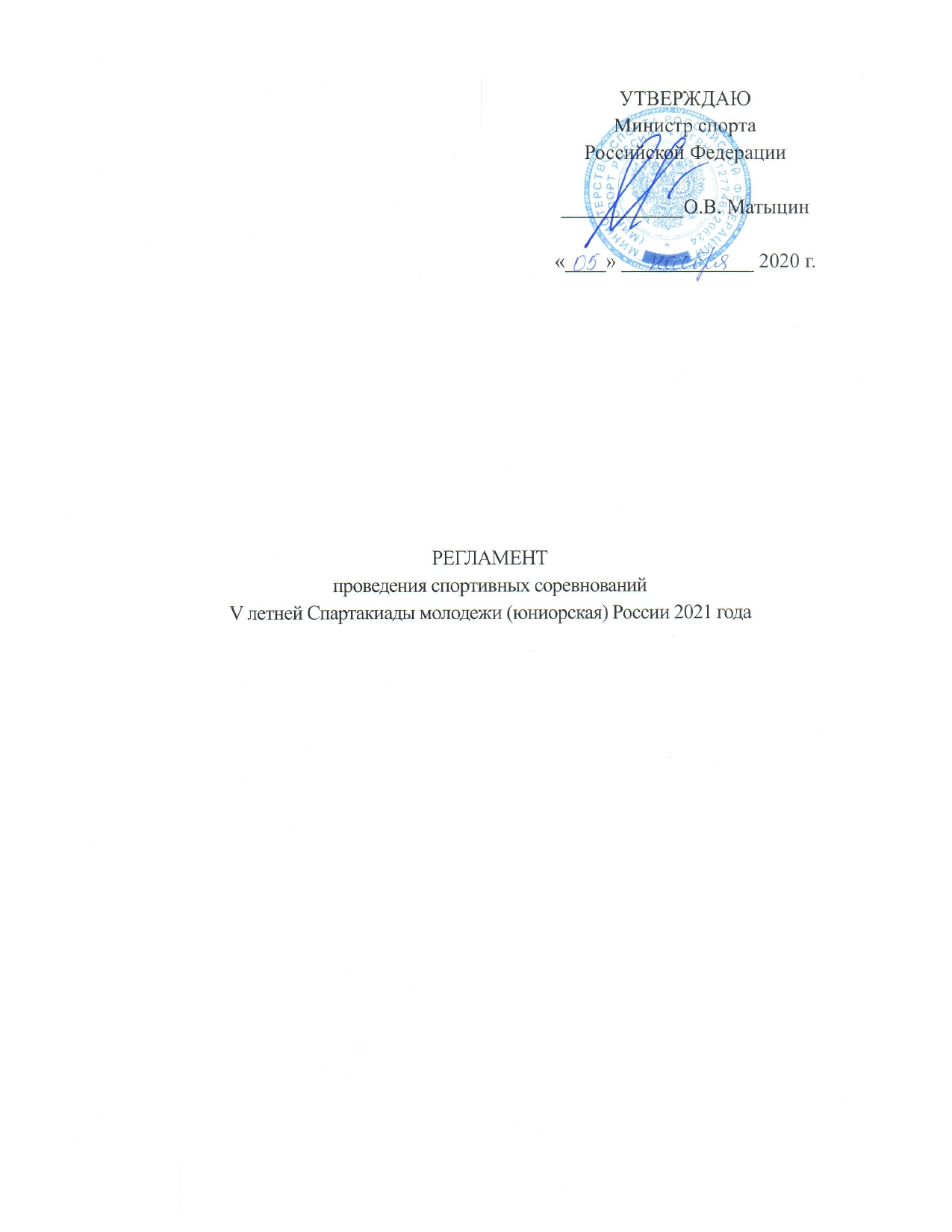 I. ОБЩИЕ ПОЛОЖЕНИЯ1. Настоящий Регламент разработан в соответствии с Положением 
о спортивных соревнованиях Всероссийских спартакиад между спортсменами субъектов Российской Федерации по летним и зимним видам спорта (далее – Положение), утверждённым Министерством спорта Российской Федерации (далее – Минспорт России) 16 августа 2019 года.2. V летняя Спартакиада молодежи (юниорская) России 2021 года (далее – Спартакиада) проводится по следующим видам спорта (дисциплинам):3. Спартакиада проводится в три этапа:I этап – региональные спортивные соревнования по видам спорта, включённые в календарные планы физкультурных и спортивных мероприятий субъектов Российской Федерации на соответствующий год и являющиеся отборочными 
для участия в спортивных соревнованиях II этапа;II этап – отборочный этап для участия в спортивных соревнованиях III этапа Спартакиады, который проводится в федеральных округах (принимают участие спортивные сборные команды субъектов Российской Федерации) по видам спорта: бадминтон, волейбол (юноши/девушки), дзюдо, легкая атлетика, регби-7 (юниоры), самбо, спортивная борьба (вольная борьба), спортивная гимнастика, фехтование, футбол (юниоры/юниорки), художественная гимнастика, шахматы;Для участия в спортивных соревнованиях III этапа Спартакиады по видам спорта: акробатический рок-н-ролл, баскетбол (юниоры/юниорки), бейсбол, бокс, велосипедный спорт (ВМХ), велосипедный спорт (ВМХ-фристайл), велосипедный спорт (маунтинбайк), велосипедный спорт (трек), велосипедный спорт (шоссе), водное поло (юниоры/юниорки), пляжный волейбол (юниоры/юниорки), гандбол (юниоры/юниорки), гребля на байдарках и каноэ, гребной слалом, гребной спорт (академическая гребля), конный спорт, настольный теннис, парусный спорт, плавание, прыжки в воду, прыжки на батуте, регби-7 (юниорки), синхронное плавание, скалолазание, современное пятиборье, софтбол, спортивная борьба (греко-римская борьба), стрельба из лука, танцевальный спорт (брейкинг), теннис, триатлон, тхэквондо (ВТФ), тяжелая атлетика, хоккей на траве (юноши, девушки)  – проводятся отборочные спортивные соревнования, включённые в Единый календарный план межрегиональных, всероссийских и международных физкультурных мероприятий и спортивных мероприятий Минспорта России (далее – ЕКП) на соответствующий год (сезон).III этап (далее – Финал) – спортивные соревнования по видам спорта, указанным в разделе I п.2. и проводимые в соответствии с настоящим Регламентом.4. На II этапе и отборочных спортивных соревнованиях для участия в Финале, начиная с даты оформления перехода в соответствии с п.4.6. Положения, 
и до окончания Финала, спортсмен имеет право выступать только за спортивную сборную команду одного субъекта Российской Федерации.5. Руководителем спортивной сборной команды субъекта Российской Федерации в Комиссию по допуску подаётся:- официальная заявка спортивной сборной команды субъекта Российской Федерации (Приложение № 1), подписанная руководителем органа исполнительной власти субъекта Российской Федерации в области физической культуры и спорта, руководителем спортивной сборной команды, либо руководителем региональной спортивной федерации (при наличии) и врачом медицинского учреждения; - все необходимые документы в соответствии с п.5.4. Положения.6. В период проведения II этапа и Финала, в соответствии с п.5.4. Положения, спортсмен заполняет согласие на обработку персональных данных (совершеннолетний - Приложение № 2, несовершеннолетний - Приложение № 2а).7. Главная судейская коллегия по виду спорта в период проведения II этапа 
и Финала по электронной почте spartakiada@fcpsr.ru представляет в Главную судейскую коллегию Спартакиады:- в день приезда – решение Комиссии по допуску (Приложение № 3);- ежедневно – текущие результаты (протоколы) спортивных соревнований;- в день окончания спортивных соревнований – отчёт главной судейской коллегии по виду спорта и итоговые результаты (протоколы) спортивных соревнований, подписанные главным судьей и главным секретарём по виду спорта.8. Отчёт о проведении спортивных соревнований I этапа по видам спорта, входящим в программу Спартакиады (Приложение № 4), представляется органами исполнительной власти субъектов Российской Федерации в области физической культуры и спорта в ФГБУ ФЦПСР по адресу: 105064, г. Москва, ул. Казакова, д.18, стр. 8, каб. № 33 до 01 июня 2021 года. Адрес электронной почты: spartakiada@fcpsr.ru.9. Отчёт главной судейской коллегии по виду спорта о проведении II этапа 
и Финала (Приложение № 5), протоколы спортивных соревнований и копии именных заявок спортивных сборных команд субъектов Российской Федерации представляются в день окончания спортивных соревнований в Главную судейскую коллегию Спартакиады по электронной почте spartakiada@fcpsr.ru, а оригиналы 
и отчёт о спортивных соревнованиях в полном объёме в трёхдневный срок направляется в адрес ФГБУ ФЦПСР: 105064, г. Москва, ул. Казакова, д.18, стр.8, 
каб. № 33.10. Итоги общекомандного первенства среди субъектов Российской Федерации на Финале подводятся согласно п.7.3.6. Положения в соответствии с данными Федеральной службы государственной статистики по состоянию на текущий год (Приложение № 6).11. Для участия во II этапе органом исполнительной власти субъектов Российской Федерации в области физической культуры и спорта необходимо 
не позднее 25 декабря 2020 года в обязательном порядке направить в ФГБУ ФЦПСР по электронной почте на адрес spartakiada@fcpsr.ru подтверждение участия (Приложение № 7) спортивной сборной команды субъекта Российской Федерации по видам спорта с указанием количественного состава.Субъекты Российской Федерации, подавшие подтверждение участия (Приложение № 7) позднее 25 декабря 2020 года, либо исправленное 
и/или дополненное, на участие во II этапе не рассматриваются, соответственно спортивная сборная команда субъекта Российской Федерации к спортивным соревнованиям не допускается.12. План приезда – отъезда спортивной сборной команды субъекта Российской Федерации на спортивные соревнования II этапа и Финала (Приложение № 8) должен быть направлен органами исполнительной власти субъектов Российской Федерации в области физической культуры и спорта в соответствующие проводящие организации, назначенные органом исполнительной власти субъекта Российской Федерации в области физической культуры и спорта по месту проведения спортивных соревнований, не позднее, чем за 20 дней до начала спортивных соревнований (контакты ответственных за размещение на местах проведения спортивных соревнований, а также адрес электронной почты будут указаны в вызове ФГБУ ФЦПСР).13. Предварительная заявка спортивной сборной команды субъекта Российской Федерации на спортивные соревнования II этапа и Финала (Приложение № 1.1), подписанная представителем органа исполнительной власти субъекта Российской Федерации в области физической культуры и спорта, должна быть направлена в электронном виде за 7 дней до начала проведения спортивных соревнований по электронной почте на адрес spartakiada@fcpsr.ru14. Места и сроки проведения спортивных соревнований II этапа и Финала 
по видам спорта указаны в Приложении № 9.II. УСЛОВИЯ ПРОВЕДЕНИЯ СПОРТИВНЫХ СОРЕВНОВАНИЙПО ВИДАМ СПОРТА1. АКРОБАТИЧЕСКИЙ РОК-Н-РОЛЛ (150 000 1411Я)1.1. К участию в спортивных соревнованиях допускаются спортсмены возрастной группы:1.2. Возраст спортсмена определяется по году рождения участников относительно года проведения спортивных соревнований. Возраст спортсмена рассчитывается по формуле: год проведения спортивных соревнований минус год рождения спортсмена.1.3. Допускаются пары спортсменов – члены спортивных сборных команд субъектов Российской Федерации, имеющих спортивную квалификацию 3 юношеского разряда и выше.1.4. Максимальный состав спортивной сборной команды субъекта Российской Федерации до 10 человек, в том числе до 6 спортсменов (по 1 паре в каждой спортивной дисциплине) и до 4 тренеров (в том числе 1 руководитель команды).1.5. На отборочные соревнования допускаются пары, включенные в состав спортивной сборной команды субъекта Российской Федерации соответствующей заявки.1.6. Общее количество участников на Финале до 260 человек, в том числе спортсмены, тренеры и иные специалисты.1.7. От одного субъекта Российской Федерации может быть заявлена только одна спортивная сборная команда.1.7.1. По итогам отборочных соревнований, включенных в ЕКП, допускаются 26 лучших спортивных сборных команд субъектов Российской Федерации.1.8. В соревнованиях Финала могут принять участие более 26 лучших спортивных сборных команд субъектов Российской Федерации, при этом общее количество участников не должно превышать установленной квоты в соответствии с п 1.6.Сроки и места проведения спортивных соревнований указаны в Приложении № 9.1.9. Программа проведения спортивных соревнований на Финале:1.10. Командное первенство среди субъектов Российской Федерации определяется по наибольшей сумме баллов за занятые места парами спортсменов данного субъекта Российской Федерации во всех видах программы.2. Бадминтон (024 000 2611Я)2.1. К участию в спортивных соревнованиях допускаются спортсмены возрастной группы «юниоры, юниорки (до 19 лет)» (2003 – 2005 годов рождения), имеющие спортивную квалификацию не ниже 1 спортивного разряда. Младшая возрастная группа не допускается.2.2. Максимальный состав спортивной сборной команды субъекта Российской Федерации до 10 человек, в том числе до 8 спортсменов (до 4 юниоров 
и до 4 юниорок) и до 2 тренеров (в том числе 1 руководитель команды).2.3. Общее количество участников на Финале до 240 человек, в том числе спортсмены, тренеры и иные специалисты.2.4. К участию в Финале допускаются спортивные сборные команды субъектов Российской Федерации по итогам II этапа. Сроки и места проведения спортивных соревнований указаны 
в Приложении № 9.2.4.1. К Финалу допускаются спортивные сборные команды субъектов Российской Федерации по занятым местам:места с 1-го по 4-е в ПФО;места с 1-го по 3-е в ЦФО;места с 1-го по 2-е в СЗФО и СКФО;1-е место в ДФО и ЮФО;1-е место в УФО и СФО.2.4.2. К спортивным соревнованиям Финала допускаются спортивные сборные команды городов Москвы, Санкт-Петербурга и Севастополя без участия 
в спортивных соревнованиях II этапа, а также спортивная сборная команда субъекта Российской Федерации на территории которого будет проведен Финал Спартакиады.2.4.3. Дополнительно на Финал допускаются лучшие спортсмены (победители и призёры) из других субъектов Российской Федерации по личным результатам 
в каждом игровом разряде, показанным на II этапе, при этом общее количество участников не должно превышать установленной квоты согласно п.2.3.2.5. Порядок и программа проведения спортивных соревнований на II этапе определяется главной судейской коллегией по бадминтону в зависимости 
от количества заявившихся команд субъектов Российской Федерации. 2.6.    Программа проведения спортивных соревнований на Финале:2.7. Субъект Российской Федерации может заявить: в одиночных разрядах не более трех спортсменов в каждом разряде; в парных разрядах – не более двух пар в каждом разряде; в смешанном парном разряде – не более трёх пар.2.8. Спортивные соревнования в одиночных разрядах на предварительном этапе проводятся в группах (по круговой системе) с последующим финальным этапом по системе с выбыванием, в парных разрядах и смешанном парном разряде – по системе с выбыванием. Третьи места во всех разрядах не разыгрываются.2.9. В случаях, когда группа мест по системе с выбыванием не подлежит розыгрышу, то всем спортсменам в этой группе присваивается одно – высшее место и начисляются очки, соответствующие этому месту.2.10. Пары во всех парных разрядах формируются только из спортсменов одного субъекта Российской Федерации.2.11. Командное первенство среди спортивных сборных команд субъектов Российской Федерации определяется по наибольшей сумме очков, начисленных 
по таблице за места, занятые всеми спортсменами субъекта Российской Федерации во всех разрядах (пары оцениваются так же как спортсмены во всех разрядах):Таблица* за места с 34-го и ниже начисляется по одному очку.3. БАСКЕТБОЛ (014 000 2611Я)3.1. К участию в спортивных соревнованиях допускаются спортсмены возрастной группы «юниоры, юниорки (до 18 лет)» (2004 – 2006 годов рождения), имеющие спортивную квалификацию не ниже 2 спортивного разряда. Младшая возрастная группа не допускается.3.2. Максимальный состав спортивной сборной команды субъекта Российской Федерации до 15 человек, в том числе до 12 спортсменов и до 3 тренеров (в том числе 1 руководитель команды или 1 медицинский работник).3.3. Общее количество участников на Финале до 12 команд юниоров 
и до 12 команд юниорок, всего до 360 человек, в том числе спортсмены, тренеры и иные специалисты.3.4. Переход спортсмена из одного субъекта Российской Федерации в другой субъект Российской Федерации в соответствии с нормативными документами Российской федерации баскетбола должен быть осуществлен не позднее 05 сентября 2020 года.3.5. К участию в Финале допускаются спортивные сборные команды субъектов Российской Федерации, определенные по результатам первенств Федеральных округов среди команд юниоров и юниорок до 18 лет (2004 г.р. и моложе) сезона 2020-2021 гг., спортивные сборные команды гг. Москвы и Санкт-Петербурга, а также спортивная сборная команда субъекта Российской Федерации, на территории которого будет проведен Финал Спартакиады.Сроки и места проведения спортивных соревнований указаны в Приложении № 9.3.6. В спортивных соревнованиях Финала, при участии 12 команд, образуются две группы по 6 команд, игры в которых проводятся по круговой системе в один круг.     Команды, занявшие первые и вторые места в группах, разыгрывают места 
с 1-го по 4-е в стыковых матчах по схеме А1–Б2, Б1–А2, далее победители играют 
за 1-е и 2-е места, проигравшие за 3-е и 4-е места.Аналогично определяются места с 5-го по 8-е и с 9-го по 12-е.3.7. Места в группе определяются следующим образом:- за победу команда получает 2 очка;- за поражение – 1 очко;- за поражение “лишением права игры” – 0 очков.В случае равенства очков у двух или более команд, места этих команд определяются в соответствии с Правилами вида спорта «Баскетбол». 3.8. Программа проведения спортивных соревнований на Финале:3.9. Командное первенство среди спортивных сборных команд субъектов Российской Федерации определяется раздельно для команд юниоров и команд юниорок.4. БЕЙСБОЛ (018 000 2511А)4.1.	К участию в спортивных соревнованиях допускаются спортсмены возрастной группы «юниоры (до 24 лет)» (1998 – 2005 годов рождения), имеющие спортивную квалификацию не ниже 2 спортивного разряда.4.2.	Максимальный состав спортивной сборной команды субъекта Российской Федерации до 22 человек, в том числе до 18 спортсменов и до 4 тренеров (в том числе 1 руководитель команды и 1 медицинский работник). 4.3.	Общее количество участников на Финале до 8 команд, до 176 человек, 
в том числе спортсмены, тренеры и иные специалисты.4.4.	К участию в Финале допускаются 8 спортивных сборных команд субъектов Российской Федерации:- спортивные сборные команды, занявшие с 1-го по 5-е место по итогам Первенства России 2021 года (юниоры до 24 лет);- спортивные сборные команды, занявшие 1-е и 2-е место по итогам Всероссийских соревнований Дальневосточного и Сибирского федеральных округов (юниоры до 24 лет) сезона 2021 года;- спортивная сборная команда субъекта Российской Федерации на территории которого будут проведены соревнования Финала.4.5.	Жеребьёвка команд на Финале проводится перед началом спортивных соревнований судейской коллегией по бейсболу совместно с представителями команд.4.6.	На предварительном этапе команды распределяются на две группы, игры в которых проводятся по круговой системе в один круг по системе Бергера.Команды, занявшие первые и вторые места в группах, в полуфинале разыгрывают 1 – 4 места по схеме А1–Б2, А2–Б1, далее в финале победители полуфиналов играют за 1 – 2 место, проигравшие за 3 – 4 место.По аналогичной схеме разыгрываются места с 5-го по 8-е.4.6.1.	При участии менее восьми команд, назначается резервный день, 
который может быть объявлен днём отдыха.4.6.2.	Продолжительность одной игры – 7 иннингов.4.6.3. Игры проводятся с использованием неметаллических бит.4.7.	Программа проведения спортивных соревнований на Финале:4.8.	Определение мест в группе: за победу команда получает 2 очка; за поражение – 1 очко;за поражение «лишением права игры» – 0 очков со счётом 0:7. 4.8.1.	В случае равенства очков у двух команд, преимущество получает команда, выигравшая встречу между ними.4.8.2.	В случае равенства побед и поражений у нескольких команд места распределяются по наименьшему числу пропущенных очков, поделённому 
на количество иннингов, сыгранных командами в защите во всех матчах в группе.5. БОКС (025 000 1611Я)5.1. К участию в спортивных соревнованиях допускаются спортсмены возрастной группы «юниоры, юниорки (19-22 года)» (1999 – 2002 годов рождения), имеющие спортивную квалификацию не ниже КМС. Младшая возрастная группа 
не допускается.5.2. Максимальный состав спортивной сборной команды субъекта Российской Федерации до 23 человек, в том числе до 20 спортсменов (до 10 юниоров 
и до 10 юниорок), и до 3 тренеров (в том числе 1 руководитель команды). Если в составе спортивной сборной команды субъекта Российской Федерации от 1 до 5 спортсменов, то в команде 1 тренер, от 6 до 10 спортсменов – 2 тренера, 
от 11 и более спортсменов – 3 тренера.   5.3. Общее количество участников на Финале до 260 человек, в том числе спортсмены, тренеры и иные специалисты.5.4. Спортивные соревнования на Финале проводятся по следующим дисциплинам:5.5. К участию в Финале допускаются спортивные сборные команды субъектов Российской Федерации по итогам Первенства федеральных округов, а также первенств городов Москвы и Санкт-Петербурга. Сроки и места проведения спортивных соревнований указаны в Приложении № 9.5.5.1. 	К спортивным соревнованиям Финала допускаются победители Первенства федеральных округов и первенств городов Москвы и Санкт-Петербурга во всех весовых категориях (строго без замены весовой категории). 5.6. Программа проведения спортивных соревнований на Финале:5.7. Командное первенство среди спортивных сборных команд субъектов Российской Федерации на Финале определяется по наибольшей сумме очков, начисленных всем спортсменам субъекта Российской Федерации за занятые места 
в соответствии с Правилами вида спорта «Бокс»:- за каждую победу до полуфинала спортсмен получает одно очко;- спортсмены, занявшие третье место, получают дополнительно по 3,5 очка;- спортсмены, занявшие второе место, получают дополнительно 5 очков;- спортсмены, занявшие первое место, получают дополнительно 7 очков.При равенстве сумм очков у двух и более команд, места распределяются по: - наибольшему количеству золотых медалей;- наибольшему количеству серебряных медалей;- наибольшему количеству бронзовых медалей.Если равенство сохраняется, то преимущество получает команда 
с наименьшим количеством спортсменов, а при сохранении и этого равенства, команды получают одинаковые места.6. ВЕЛОСИПЕДНЫЙ СПОРТ (008 000 1611Я)6.1. ВЕЛОСИПЕДНЫЙ СПОРТ (ВМХ)6.1.1. К участию в спортивных соревнованиях допускаются спортсмены возрастной группы «юниоры, юниорки (17-22 года)» (1999 – 2004 годов рождения), имеющие спортивную квалификацию не ниже 1 спортивного разряда. Младшая возрастная группа не допускается.6.1.2. Максимальный состав спортивной сборной команды субъекта Российской Федерации до 8 человек, в том числе до 6 спортсменов (до 3 юниоров 
и до 3 юниорок) и до 2 тренеров (в том числе 1 руководитель команды).6.1.3. Общее количество участников на Финале до 120 человек, в том числе спортсмены, тренеры и иные специалисты.6.1.4. К участию в Финале допускаются спортивные сборные команды субъектов Российской Федерации, определенные по результатам участия 
на всероссийских спортивных соревнованиях по велосипедному спорту (ВМХ) 
по состоянию на 2021 год, включённых в ЕКП.Сроки и места проведения спортивных соревнований указаны 
в Приложении № 9.6.1.4.1. К спортивным соревнованиям Финала будут допущены:команды, занявшие 1 – 14 места по итогам отборочных спортивных соревнований по наибольшей сумме очков 4-х юниоров (17-18 лет) и 4-х юниорок (17-18 лет), 4-х юниоров (19-22 года) и 4-х юниорок (19-22 года) начисленных 
по таблице 1 за места, занятые спортсменами субъекта Российской Федерации;спортивная сборная команда субъекта Российской Федерации, 
на территории которого проводится Финал.Таблица 1* каждый спортсмен, показавший официальный результат и занявший место 
с 40-го и ниже, получает по одному очку.6.1.4.2. Результаты для начисления очков спортсменам субъекта Российской Федерации, на территории которого проводится Финал, во внимание 
не принимаются.6.1.4.3. Места субъектов Российской Федерации, имеющих одинаковое количество очков, определяются по наименьшей сумме мест одного лучшего юниора (17-18 лет) и одной лучшей юниорки (17-18 лет) каждой команды субъекта Российской Федерации во всех отборочных спортивных соревнованиях. 
Если равенство сохраняется, то по лучшему месту юниорки (17–18 лет) 
на последнем отборочном спортивном соревновании.6.1.5. Программа проведения спортивных соревнований на Финале:6.1.6. Командное первенство среди спортивных сборных команд субъектов Российской Федерации определяется по наибольшей сумме очков, начисленных 
по таблице 2 за места, занятые спортсменами субъекта Российской Федерации 
в «ВМХ - гонке - "Классик"», «ВМХ - гонке на время» и командой гонке «ВМХ - эстафета». Места субъектов, имеющих одинаковое количество очков, определяются по лучшему результату в гонке «ВМХ - эстафета».Таблица 2* каждый спортсмен, показавший официальный результат и занявший место с 40-го и ниже, получает по одному очку.6.1.6.1. «ВМХ-гонка на время» проводится в два тура (квалификация и финал для 8 лучших гонщиков по результатам квалификации). По финальным результатам «ВМХ-гонка на время» формируются квалификационные заезды для гонки «ВМХ - эстафета» и предварительные заезды для «ВМХ - гонки - "Классик"». Команды, показавшие результат с 1-го по 8-е места, квалифицируются 
для квалификационных заездов гонки «ВМХ-эстафета», который складывается 
из суммы времени двух лучших результатов юниоров и двух лучших результатов юниорок. В квалификационных заездах команды стартуют по одной в заезде 
в обратном порядке результатов, показанных в гонке «ВМХ-гонка на время».По результатам квалификационных заездов гонки «ВМХ-эстафета» команды показавшие места с 1 по 4 выходят в финал за 1-4 места, команды показавшие места с 5 по 8 выходят в финал за 5-8 места. Команды, не квалифицированные для финала, получают места в финальной классификации в соответствии с результатом «ВМХ-гонка на время», которые складываются из суммы времени двух лучших результатов юниоров и двух лучших результатов юниорок.6.1.6.2. Порядок старта:Порядок старта спортсменов на этапах квалификационной гонки «ВМХ-эстафета» определяется представителем команды и подается в судейскую коллегию по окончании «ВМХ-гонка на время».Порядок старта спортсменов на этапах финалов «ВМХ-эстафета» определяется представителем команды и подается в судейскую коллегию 
по окончании квалификационных заездов «ВМХ-эстафета».Порядок старта этапов гонки «ВМХ-эстафета» не может быть изменен после опубликования стартового протокола. Замены спортсменов возможны только 
в пределах этапа (юниора на юниора или юниорку на юниорку) минимум за 30 минут до начала старта первого квалификационного или финального заезда. 
В квалификационных и финальных заездах гонки «ВМХ-эстафета» могут участвовать спортсмены одной команды в независимости от показанного результата в «ВМХ-гонки на время».6.1.6.3. Все спортсмены команд, которые стартовали в квалификационном 
и финальном заездах и стали победителями и призерами гонки «ВМХ-эстафета» награждаются медалями и дипломами, и должны присутствовать на церемонии награждения.6.2. ВЕЛОСИПЕДНЫЙ СПОРТ (ВМХ-фристайл парк, ВМХ гонка ритм-трек) 6.2.1. К участию в спортивных соревнованиях допускаются спортсмены возрастной группы «юниоры, юниорки (17-22 года)» (1999 – 2004 годов рождения), имеющие спортивную квалификацию не ниже 3 спортивного разряда. Младшая возрастная группа не допускается.6.2.2. Максимальный состав спортивной сборной команды субъекта Российской Федерации до 11 человек, в том числе до 2-х юниоров (ВМХ-фристайл парк), до 2-х юниоров (ВМХ гонка ритм-трек), 2-х юниорок (ВМХ-фристайл парк), до 2-х юниорок (ВМХ гонка ритм-трек) и до 3 тренеров (в том числе 1 руководитель команды).6.2.3. Общее количество участников на Финале до 165 человек, в том числе спортсмены, тренеры и иные специалисты.6.2.4. К участию в Финале допускаются спортивные сборные команды субъектов Российской Федерации, определенные по результатам участия 
на всероссийских спортивных соревнованиях по велосипедному спорту (ВМХ-фристайл парк и ВМХ гонка ритм-трек) по состоянию на 2021 год, включённых 
в ЕКП.Сроки и места проведения спортивных соревнований указаны 
в Приложении № 9.6.2.4.1. К спортивным соревнованиям Финала будут допущены:команды, занявшие 1 – 14 места по итогам отборочных спортивных соревнований по наибольшей сумме очков 3-х юниоров (17-18 лет) и 3-х юниорок (17-18 лет), 3-х юниоров (19-22 года) и 3-х юниорок (19-22 года), начисленных 
по таблице 1 за места, занятые спортсменами субъекта Российской Федерации 
в соревнованиях по ВМХ-фристайл парк и ВМХ гонка ритм-трек.спортивная сборная команда субъекта Российской Федерации, на территории которого проводится Финал.Таблица 1* каждый спортсмен, показавший официальный результат и занявший место с 40-го и ниже, получает по одному очку.6.2.4.2. Результаты для начисления очков спортсменам субъекта Российской Федерации, на территории которого проводится Финал, во внимание 
не принимаются.6.2.4.3. Места субъектов Российской Федерации, имеющих одинаковое количество очков, определяются по наибольшему количеству первых мест, занятых спортсменами субъекта Российской Федерации. Если равенство продолжает сохраняться, то первенство среди них определяется по наибольшему количеству вторых, третьих и т.д. мест.6.2.5. Программа проведения спортивных соревнований на Финале:6.2.6. Командное первенство среди спортивных сборных команд субъектов Российской Федерации определяется по наибольшей сумме очков, начисленных 
по таблице 2 за места, занятые спортсменами субъекта Российской Федерации 
в квалификации и финале. При равенстве очков у двух и более команд, первенство среди них определяется по наибольшему количеству первых мест, занятых спортсменами субъекта Российской Федерации. Если равенство продолжает сохраняться, то первенство среди них определяется по наибольшему количеству вторых, третьих и т.д. мест.Таблица 2* каждый спортсмен, показавший официальный результат и занявший место с 40-го и ниже, получает по одному очку.6.3. ВЕЛОСИПЕДНЫЙ СПОРТ (МАУНТИНБАЙК)6.3.1. К участию в спортивных соревнованиях допускаются спортсмены возрастной группы «юниоры, юниорки (17-22 года)» (1999 – 2004 годов рождения), имеющие спортивную квалификацию не ниже 1 спортивного разряда. Младшая возрастная группа не допускается.6.3.2. Максимальный состав спортивной сборной команды субъекта Российской Федерации до 8 человек, в том числе до 6 спортсменов (до 3 юниоров 
и до 3 юниорок) и до 2 тренеров (в том числе 1 руководитель команды).6.3.3. Общее количество участников на Финале до 160 человек, в том числе спортсмены, тренеры и иные специалисты.6.3.4. К участию в Финале допускаются спортивные сборные команды субъектов Российской Федерации, определенные по результатам участия 
во всероссийских спортивных соревнованиях по велосипедному спорту (маунтинбайк) по состоянию на 2021 год, включённых в ЕКП. Сроки и места проведения спортивных соревнований указаны 
в Приложении № 9.6.3.4.1. К спортивным соревнованиям Финала будут допущены:команды, занявшие 1 – 19 места по итогам отборочных спортивных соревнований по наибольшей сумме очков 4-х юниоров (17-18 лет) и 4-х юниорок (17-18 лет), 4-х юниоров (19-22 года) лет и 4-х юниорок (19-22 года), начисленных по таблице 1 за места, занятые спортсменами субъекта Российской Федерации. спортивная сборная команда субъекта Российской Федерации, на территории которого проводится Финал.Таблица 1* каждый спортсмен, показавший официальный результат и занявший место 
с 41-го и ниже, получает по одному очку.6.3.4.2. Результаты для начисления очков спортсменам субъекта Российской Федерации, на территории которого проводится Финал, во внимание 
не принимаются.6.3.4.3. Места субъектов Российской Федерации, имеющих одинаковое количество очков, определяются по наименьшей сумме мест одного лучшего юниора (19-22 года) и одной лучшей юниорки (19-22 года) каждой команды субъекта Российской Федерации во всех отборочных спортивных соревнованиях. 
Если равенство сохраняется, то по лучшему месту юниорки (19-22 года) 
на последнем отборочном спортивном соревновании.6.3.5. Программа проведения спортивных соревнований на Финале:* ограничение по времени «маунтинбайк - кросс-кантри короткий круг» (юниоры и юниорки) 20-25 минут.** ограничение по времени «маунтинбайк - кросс-кантри» (юниоры 
и юниорки) 1 час – 1 час 15 минут.6.3.5.1. Стартовый порядок для гонки «маунтинбайк – кросс-кантри короткий круг» (юниоры и юниорки) определяется по последнему опубликованному рейтингу ФВСР в следующем порядке: 1 – лучший спортсмен (19-22 года), 2 – лучший спортсмен (17-18 лет), 3 – второй спортсмен (19-22 года), 4 – второй спортсмен (17-18 лет), и так далее; спортсмены, не имеющие рейтинга - по жребию.6.3.5.2. Стартовый порядок для гонки «маунтинбайк – кросс-кантри» (юниоры и юниорки) определяется по результатам гонки «маунтинбайк – кросс-кантри короткий круг».6.3.6. Командное первенство среди спортивных сборных команд субъектов Российской Федерации определяется по наибольшей сумме очков, начисленных 
по таблице 2 за места, занятые спортсменами субъекта Российской Федерации 
в индивидуальных гонках и эстафетной гонке. Места субъектов Российской Федерации, имеющих одинаковое количество очков, определяются по лучшему результату в гонке «маунтинбайк – эстафета».Таблица 2* каждый спортсмен, показавший официальный результат и занявший место с 41-го и ниже, получает по одному очку.6.4. ВЕЛОСИПЕДНЫЙ СПОРТ (ТРЕК)6.4.1. К участию в спортивных соревнованиях допускаются спортсмены возрастной группы «юниоры, юниорки (17-22 года)» (1999 – 2004 годов рождения), имеющие спортивную квалификацию не ниже 1 спортивного разряда. Младшая возрастная группа не допускается.6.4.2. Максимальный состав спортивной сборной команды субъекта Российской Федерации до 20 человек, в том числе до 16 спортсменов (до 8 юниоров 
и до 8 юниорок) и до 4 тренеров (в том числе 1 руководитель команды).6.4.3. Общее количество участников на Финале до 420 человек, в том числе спортсмены, тренеры и иные специалисты. 6.4.4. Каждый спортсмен, входящий в состав спортивной сборной команды субъекта Российской Федерации, должен принять участие минимум в одной 
из дисциплин спортивной программы Финала по велосипедному спорту (трек).6.4.5. К участию в Финале допускаются спортивные сборные команды субъектов Российской Федерации, определенные по результатам участия 
во всероссийских соревнованиях по велосипедному спорту (трек) по состоянию 
на 2021 год, включенных в ЕКП. Сроки и места проведения спортивных соревнований указаны 
в Приложении № 9.6.4.5.1. К спортивным соревнованиям Финала будут допущены: команды, занявшие 1 – 20 места по итогам отборочных спортивных соревнований по наибольшей сумме очков 4-х юниоров (17-18 лет) и 4-х юниорок (17-18 лет), начисленных по таблице 1 за места, занятые спортсменами субъекта Российской Федерации; спортивная сборная команда субъекта Российской Федерации, на территории которого будут проводиться спортивные соревнования Финала.Таблица 16.4.5.2. Результаты для начисления очков спортсменам субъекта Российской Федерации, на территории которого проводится Финал, во внимание 
не принимаются. 6.4.6. Финальные спортивные соревнования проводятся без ограничения передач для юниоров и юниорок.6.4.7. Программа проведения спортивных соревнований на Финале:6.4.8. В спортивной дисциплине «спринт» допускаются спортсмены, показавшие первые 24 результата в отборочной дисциплине «гит с ходу 200 м».6.4.9. Командное первенство среди субъектов Российской Федерации определяется по наибольшей сумме очков, начисленных по таблице 2 за места, занятые спортсменами в индивидуальных и командных спортивных дисциплинах.Таблица 2* каждый спортсмен, показавший официальный результат и занявший место с 40-го и ниже, получает по одному очку.6.4.10. При равенстве очков у двух и более команд, первенство среди них определяется по наибольшему количеству первых мест, занятых спортсменами субъекта Российской Федерации. Если равенство продолжает сохраняться, 
то первенство среди них определяется по наибольшему количеству вторых, третьих и т.д. мест.6.5. ВЕЛОсипедный спорт (ШОССЕ)6.5.1. К участию в спортивных соревнованиях допускаются спортсмены возрастной группы «юниоры, юниорки (17-22 года)» (1999 – 2004 годов рождения), имеющие спортивную квалификацию не ниже 1 спортивного разряда. Младшая возрастная группа не допускается.6.5.2. Максимальный состав спортивной сборной команды субъекта Российской Федерации до 13 человек, в том числе до 9 спортсменов (до 5 юниоров 
и до 4 юниорок) и до 4 тренеров и специалистов (в том числе руководитель команды).6.5.2.1. Спортивная сборная команда субъекта Российской Федерации должна иметь автомобиль, оборудованный для сопровождения гонщиков. 6.5.3. Общее количество участников на Финале до 325 человек, в том числе спортсмены, тренеры и иные специалисты.6.5.4. Каждый спортсмен, входящий в состав спортивной сборной команды субъекта Российской Федерации, должен принять участие минимум в одной 
из дисциплин спортивной программы Спартакиады по велосипедному спорту (шоссе).6.5.5. К участию в Финале допускаются спортивные сборные команды субъектов Российской Федерации, определенные по результатам участия 
во всероссийских спортивных соревнованиях по велосипедному спорту (шоссе) 
по состоянию на 2021 год, включенных в ЕКП.6.5.5.1. К спортивным соревнованиям Финала будут допущены:команды, занявшие 1-24 места по итогам отборочных спортивных соревнований по наибольшей сумме очков 4-х юниоров (17-18 лет) и 4-х юниорок (17-18 лет), 4-х юниоров (19-22 года) и 4-х юниорок (19-22 года) начисленных 
по таблице 1 за места, занятые спортсменами субъекта Российской Федерации; спортивная сборная команда субъекта Российской Федерации, на территории которого будут проводиться спортивные соревнования Финала.Таблица 16.5.5.2. Результаты для начисления очков спортсменам субъекта Российской Федерации, на территории которого проводится Финал, во внимание 
не принимаются.	6.5.5.3. Места субъектов Российской Федерации, имеющих одинаковое количество очков, определяются по наименьшей сумме мест одного лучшего юниора (17-18 лет) и одной лучшей юниорки (17-18 лет) каждой команды субъекта Российской Федерации во всех отборочных спортивных соревнованиях. 
Если равенство сохраняется, то по лучшему месту юниорки (17-18 лет) на последнем отборочном спортивном соревновании.6.5.6. Спортивные соревнования Финала проводятся без ограничения передач. 6.5.7. Программа проведения спортивных соревнований на Финале:6.5.8. Командное первенство среди субъектов Российской Федерации определяется по наибольшей сумме очков, начисленных по таблице 2 за места, занятые спортсменами в индивидуальных и командных спортивных дисциплинах.Таблица 2* каждый спортсмен, показавший официальный результат и занявший место с 50-го и ниже, получает по одному очку.6.5.9. При равенстве очков у двух и более команд, первенство среди них определяется по наибольшему количеству первых мест, занятых спортсменами субъекта Российской Федерации. Если равенство продолжает сохраняться, 
то первенство среди них определяется по наибольшему количеству вторых, третьих и т.д. мест, до разрешения спорного момента.7. ВОДНОЕ ПОЛО (005 000 2611Я)7.1. К участию в спортивных соревнованиях допускаются спортсмены возрастной группы «юниоры, юниорки (до 21 года)» (2001 – 2004 годов рождения), имеющие спортивную квалификацию не ниже 3 спортивного разряда.В состав спортивной сборной команды субъекта Российской Федерации могут быть допущены не более 5-ти спортсменов 16 лет (2005 года рождения).7.2. Максимальный состав спортивной сборной команды субъекта Российской Федерации до 19 человек, в том числе до 15 спортсменов и до 4 тренеров (в том числе 1 руководитель команды и 1 медицинский работник). Наличие медицинского работника в составе каждой команды обязательно.7.3. Общее количество участников на Финале до 12-и команд юниоров 
и до 12-и команд юниорок, всего до 456 человек, в том числе спортсмены, тренеры и иные специалисты.7.4. К участию в Финале допускаются 12 спортивных сборных команд субъектов Российской Федерации среди юниоров и 12 спортивных сборных команд субъектов Российской Федерации среди юниорок по итогам Первенства России сезона 2020 – 2021 годов. Сроки и места проведения спортивных соревнований указаны 
в Приложении № 9.7.5. В случае участия в отборочных спортивных соревнованиях нескольких спортивных сборных команд от одного субъекта Российской Федерации, то итоговый результат будет считаться по команде, занявшей более высокое место в итоговой таблице.7.6. Жеребьевка команд проводится за месяц до начала спортивных соревнований Федерацией водного поло России совместно с представителями команд.7.7. Спортивные соревнования Финала среди команд юниоров проводятся 
в два этапа: первый этап – предварительный, второй этап – финальный.При участии 12 команд, на предварительном этапе образуются две группы 
по 6 команд в каждой. Игры проводятся по круговой системе в один круг (игры 1-30). Далее играются четвертьфинальные игры по следующей схеме: А4–Б1 (игра 31), А3–Б2 (игра 32), А2–Б3 (игра 33), А1–Б4 (игра 34).Полуфинал разыгрывают следующим образом: А5–Б6 (игра 35), А6–Б5 (игра 36), проигравшие игры 31 и 33 (игра 37), проигравшие игры 32 и 34 (игра 38), выигравшие игры 31 и 33 (игра 39), выигравшие игры 32 и 34 (игра 40).В финале: 11-е – 12-е места (игра 41) разыгрывают проигравшие игры 35 и 36, 9-е – 10-е места (игра 42) разыгрывают выигравшие игры 35 и 36, 7-е – 8-е места (игра 43) разыгрывают проигравшие игры 37 и 38, 5-е – 6-е места (игра 44) разыгрывают выигравшие игры 37 и 38, 3-и – 4-е места (игра 45) разыгрывают проигравшие игры 39 и 40, 1-е – 2-е места (игра 46) разыгрывают выигравшие игры 39 и 40.   7.8. Спортивные соревнования Финала среди команд юниорок проводятся 
в два этапа: первый этап – предварительный, второй этап – финальный.При участии 12-и команд, на предварительном этапе образуются две группы по 6 команд в каждой. Игры проводятся по круговой системе в один круг (игры 1-30). Далее играются четвертьфинальные игры по следующей схеме: А4–Б5 (игра 31), Б4–А5 (игра 32), А2–Б3 (игра 33), Б2–А3 (игра 34).Полуфинал разыгрывают следующим образом: А6 – проигравший игру 32 (игра 35), Б6 – проигравший игру 31 (игра 36), выигравший игру 31 – проигравший игру 33 (игра 37), проигравший игру 34 – выигравший игру 32 (игра 38), А1 – выигравший игру 34 (игра 39), Б1 – выигравший игру 33 (игра 40).В финале: 11-е – 12-е места (игра 41) разыгрывают проигравшие игры 35 и 36, 9-е – 10-е места (игра 42) разыгрывают выигравшие игры 35 и 36, 7-е – 8-е места (игра 43) разыгрывают проигравшие игры 37 и 38, 5-е – 6-е места (игра 44) разыгрывают выигравшие игры 37 и 38, 3-и – 4-е места (игра 45) разыгрывают проигравшие игры 39 и 40, 1-е – 2-е места (игра 46) разыгрывают выигравшие игры 39 и 40.7.9. Определение мест в группе для команд юниоров и команд юниорок: 
за победу команда получает 3 очка, за ничью – 1 очко, за поражение – 0 очков. Команде, не явившейся на игру, засчитывается поражение со счетом 0:5 
и при определении места между двумя и более командами, эта команда занимает более низкое место.7.10. В случае равенства очков у двух команд места определяются следующим образом:по результатам игры между ними;по лучшей разнице забитых и пропущенных мячей во всех играх турнира;по наибольшему количеству забитых мячей во всех играх;по наибольшему количеству выигранных игр;по жребию.7.11. В случае равенства очков у трех и более команд места определяются следующим образом:по наибольшему количеству очков, набранных в играх между ними;по наибольшей разнице забитых и пропущенных мячей в играх между ними;по наибольшему количеству забитых мячей в играх между ними;по наибольшей разнице забитых и пропущенных мячей во всех играх;по наибольшему количеству забитых мячей во всех играх;по наибольшему количеству выигранных игр;по жребию.7.12. Программа проведения спортивных соревнований на Финале:7.13. Командное первенство среди спортивных сборных команд субъектов Российской Федерации определяется раздельно для команд юниоров и команд юниорок.8. ВОЛЕЙБОЛ (012 000 2611Я)8.1. К участию в спортивных соревнованиях допускаются спортсмены возрастной группы «юноши, девушки (до 19 лет)» (2003 – 2004 годов рождения), имеющие спортивную квалификацию не ниже 2 спортивного разряда.8.1.1. В состав спортивной сборной команды субъекта Российской Федерации могут быть допущены не более 2-х спортсменов 2005 года рождения, указанной спортивной квалификации.8.1.2. Территориальная принадлежность спортсмена определяется 
на 01 сентября 2019 года в соответствии с территориальной принадлежностью его спортивной организации (спортивного клуба, спортивной школы и т.д.), совпадающей с постоянной или временной регистрацией, и не может меняться 
до окончания спортивных соревнований Спартакиады.8.1.3. Регистрация должна быть оформлена не позднее 15 октября 2019 года 
на той территории субъекта Российской Федерации, за который будет выступать спортсмен на спортивных соревнованиях Спартакиады.8.2. Максимальный состав спортивной сборной команды субъекта Российской Федерации до 14 человек, в том числе до 12 спортсменов, и до 2 тренеров (в том числе 1 руководитель команды).8.3. Общее количество участников на Финале до 12 команд юношей 
и до 12 команд девушек, всего до 336 человек, в том числе спортсмены, тренеры 
и иные специалисты.8.4.1. К спортивным соревнованиям Финала допускаются 8 спортивных сборных команд субъектов Российской Федерации – победители II этапа Спартакиады, по 1 спортивной сборной команде от городов Москвы и Санкт-Петербурга, а также по 1 спортивной сборной команде субъекта Российской Федерации, на территории которого проводится Финал (1 команда девушек и 1 команда юношей).8.4.2. Дополнительно к Финалу будет допущено по 1 спортивной сборной команде субъектов Российской Федерации среди юношей и среди девушек решением комиссии по резерву Всероссийской федерации волейбола8.5. При участии 12-и команд, спортивные соревнования Финала проводятся 
в два этапа. На первом этапе 12 команд по жребию рассеиваются на две группы по 6 команд. Игры проводятся по круговой системе в один круг.На втором этапе команды, занявшие первые и вторые места в группах, 
в стыковых матчах (полуфиналах и финалах) разыгрывают 1-е – 4-е места.По аналогичной схеме разыгрывается 5-е – 8-е и 9-е – 12-е места. 8.6. Жеребьёвка команд проводится в день приезда с учётом результатов первенств России 2020 – 2021 годов среди команд данной возрастной группы.8.7. Все игры играются мячами для волейбола «Микаса-MVA200».8.8.1. Программа и регламент проведения II этапа Спартакиады определяется главной судейской коллегией по виду спорта в зависимости от количества заявившихся команд субъектов Российской Федерации.8.8.2. Программа проведения спортивных соревнований на Финале:8.9. Места команд в группах определяются по наибольшей сумме набранных очков. За победу команда получает 2 очка, за поражение – 1 очко, за неявку – 0 очков.8.9.1. При равенстве очков у двух или более команд, места определяются последовательно по:соотношению мячей во всех встречах;соотношению партий во всех встречах;количеству побед во встречах между ними;соотношению партий во встречах между ними;соотношению мячей во встречах между ними.8.9.2. Если при распределении мест между командами, имеющими равные показатели по одному из вышеуказанных пунктов, определилось место одной 
или нескольких команд, а другие команды вновь имеют одинаковые показатели, 
то места между ними вновь определяются последовательно по перечисленным пунктам.8.10. Если игра была прекращена из-за недисциплинированного поведения игроков одной из команд, то провинившейся команде засчитывается поражение 0:3 (0:25 в каждой партии).Если игра не была закончена по вине обеих команд, то поражение засчитывается каждой команде: они получают по одному очку и для них устанавливается поражение со счетом 0:3 (0:25 в каждой партии). 8.11. За участие в игре незаявленного, дисквалифицированного 
или неправильно оформленного игрока, команде засчитывается поражение со счетом 0:3 (0:25 в каждой партии).8.12. Командное первенство среди спортивных сборных команд субъектов Российской Федерации определяется раздельно для команд юношей и команд девушек.ПЛЯЖНЫЙ ВОЛЕЙБОЛ (012 002 2611Я)8.13. К участию в спортивных соревнованиях допускаются спортсмены возрастной группы «юниоры, юниорки (до 20 лет)» (2002 – 2003 годов рождения), имеющие спортивную квалификацию не ниже 2 спортивного разряда.8.13.1. Территориальная принадлежность спортсмена определяется на 01 сентября 2019 года в соответствии с территориальной принадлежностью его спортивной организации (спортивного клуба, спортивной школы и т.д.), совпадающей с постоянной или временной регистрацией, и не может меняться до окончания спортивных соревнований Спартакиады.8.13.2. Регистрация должна быть оформлена не позднее 15 октября 2019 года на той территории субъекта Российской Федерации, за который будет выступать спортсмен на спортивных соревнованиях Спартакиады.8.14. Максимальный состав спортивной сборной команды субъекта Российской Федерации до 3 человек, в том числе 2 спортсмена и 1 тренер-руководитель команды.8.15. Общее количество участников на Финале до 24 команд юниоров 
и до 24 команд юниорок, всего до 144 человек, в том числе спортсмены и тренеры.8.16. К участию в Финале допускаются 48 спортивных сборных команд субъектов Российской Федерации, определенных на основании результатов отборочных спортивных соревнований следующим образом:от каждого федерального округа допускается до 4-х команд (не более двух команд одного пола), а также до 3-х команд от города Москвы и до 3-х команд 
от города Санкт-Петербурга – всего не более 38-и команд (до 19-и команд каждого пола, при этом от одного субъекта Российской Федерации допускается не более 3-х команд (не более 2-х одного пола);остальные команды отбираются из числа сильнейших команд (после команд, получивших право участия в Финале) по результатам отборочных спортивных соревнований, внесенных в ЕВСК.Сроки и места проведения спортивных соревнований указаны 
в Приложении № 9. 8.17. Жеребьёвка команд проводится главной судейской коллегией 
по пляжному волейболу совместно с представителями команд перед началом спортивных соревнований с распределением команд одного субъекта Российской Федерации по разным группам.8.18. Порядок проведения Финала определяется главной судейской коллегией по пляжному волейболу.8.19. Все игры играются мячами для пляжного волейбола «Микаса-VLS300».8.20. Программа проведения спортивных соревнований на Финале:8.21. Предварительные и финальные игры проводятся из трёх партий в соответствии с Правилами вида спорта «Волейбол».8.22. Тренеру спортивной сборной команды субъекта Российской Федерации разрешается присутствовать в игровой зоне за пределами игровой площадки 
и руководить игрой своей команды, в том числе брать тайм-ауты, контактируя 
со вторым спортивным судьёй. При смене сторон командами, тренер перемещается вместе с командой на другую сторону.	 8.23. Командное первенство среди спортивных сборных команд субъектов Российской Федерации определяется по наибольшей сумме очков, занятых тремя лучшими командами субъекта Российской Федерации согласно таблице.Таблица* командам, занявшим места с 21-го и ниже, начисляется по 1 очку.9. ГАНДБОЛ (011 000 2611Я)9.1. К участию в спортивных соревнованиях допускаются спортсмены возрастной группы «юниоры (до 22 лет)» (2000 – 2005 годов рождения), «юниорки (до 21 года)» (2001 – 2005 годов рождения), имеющие спортивную квалификацию 
не ниже 2 спортивного разряда. Младшая возрастная группа не допускается.9.2. Максимальный состав спортивной сборной команды субъекта Российской Федерации до 19 человек, в том числе до 16 спортсменов и до 3 тренеров (в том числе 1 руководитель команды и 1 медицинский работник). Наличие медицинского работника в составе каждой команды обязательно.9.3. Общее количество участников на Финале до 12 команд юниоров и до 12 команд юниорок, всего до 456 человек, в том числе спортсмены, тренеры и иные специалисты.9.4. К участию в Финале допускаются спортивные сборные команды субъектов Российской Федерации по итогам отборочных спортивных соревнований. Сроки и места проведения спортивных соревнований указаны 
в Приложении № 9.9.5. К спортивным соревнованиям Финала допускаются спортивные сборные команды субъектов Российской Федерации по итогам межрегиональных соревнований во всех федеральных округах: первые и вторые места в ЦФО, ЮФО и ПФО; первые места в СЗФО, СКФО, УФО, СФО и ДФО; спортивная сборная команда субъекта Российской Федерации, на территории которого будут проведены спортивные соревнования Финала. В случае если данная команда становится победителем по итогам отборочных спортивных соревнований (межрегиональных соревнований) в федеральном округе, то право на участие 
в Финале получает команда субъекта Российской Федерации, занявшая 2 место 
в межрегиональных соревнованиях данного федерального округа.9.6. В случае отсутствия спортивных соревнований в федеральном округе место в Финале получают команда федерального округа, подавшая заявку на участие в финале от данного федерального округа. В случае отсутствия заявки, место 
в финале получают команды на основе рейтинга Федерации гандбола России.9.7. Спортивные соревнования на Финале проводятся в два этапа: предварительный этап и игры «плей-офф» (четвертьфиналы, полуфиналы и финал).   На предварительном этапе 12 команд по жребию рассеиваются на две группы по 6 команд. Игры проводятся по круговой системе в один круг.Команды, занявшие на предварительном этапе первые четыре места в группах, в четвертьфиналах разыгрывают места с 1-го по 8-е в стыковых матчах по схеме: А1–Б4, Б1–А4, А2–Б3, Б2–А3.Далее в полуфиналах победители играют за 1-е – 4-е место, проигравшие 
за 5-е – 8-е место по схеме: победитель А1–Б4 играет с победителем Б2–А3; победитель Б1–А4 играет с победителем А2–Б3; проигравшие А1–Б4 играют с проигравшими Б2–А3; проигравшие Б1–А4 играют с проигравшими А2–Б3.Затем, победители полуфиналов играют за 1-е – 2-е и 5-е – 6-е места, 
а проигравшие за 3-е – 4-е и 7-е – 8-е места соответственно.Команды, занявшие в группах пятые и шестые места, разыгрывают 9-е – 12-е места по схеме А5–Б6 и Б5–А6, победители играют за 9-е – 10-е места, проигравшие за 11-е – 12-е места.9.8. Жеребьёвка команд проводится перед началом спортивных соревнований судейской коллегией совместно с представителями команд.9.9. Места команд в группах определяются по наибольшей сумме набранных очков. За победу команда получает 2 очка, за ничью – 1 очко, за проигрыш – 0 очков.9.10. При равенстве очков в группе у двух и более команд места определяются: по большему количеству очков в играх между этими командами; по наибольшей разнице между заброшенными и пропущенными мячами 
в - играх между этими командами; по наибольшей разнице между заброшенными и пропущенными мячами 
во всех играх в группе; по большему количеству побед во всех играх в группе; по большему количеству заброшенных голов во всех играх в группе; по лучшему соотношению заброшенных и пропущенных мячей во всех играх в группе.Если и в этом случае нельзя определить место команде, то проводится жеребьёвка.9.11. В играх «плей-офф» (четвертьфиналы, полуфиналы и финал) в случае ничейного результата в основное время, победитель определяется согласно Правилам видам спорта «Гандбол».9.12. Размер мяча, т.е. его окружность и вес определяется согласно Правилам вида спорта «Гандбол» для данной возрастной группы и составляет:  юниорки – Размер 2 ИГФ; юниоры – Размер 3 ИГФ.9.13. Программа проведения спортивных соревнований на Финале:9.14. Командное первенство среди спортивных сборных команд субъектов Российской Федерации определяется раздельно для команд юниоров и команд юниорок.10. ГРЕБЛЯ НА БАЙДАРКАХ И КАНОЭ (028 000 8611Я)10.1. К участию в спортивных соревнованиях допускаются спортсмены возрастной группы «юниоры и юниорки (до 24 лет)» (1998 – 2006 годов рождения), имеющие спортивную квалификацию не ниже 1 спортивного разряда. 10.2. Максимальный состав спортивной сборной команды субъекта Российской Федерации на Финале до 20 человек, в том числе до 16 спортсменов 
и до 4 тренеров (в том числе 1 руководитель команды).10.3. Общее количество участников на Финале до 400 человек, в том числе спортсмены, тренеры и иные специалисты.10.4.1. К участию в Финале допускаются спортивные сборные команды субъектов Российской Федерации по результатам подведения командного зачёта Первенства России и всероссийских соревнований 2020 года в возрастной группе «юниоры и юниорки (до 24 лет)».Сроки и места проведения спортивных соревнований указаны 
в Приложении № 9.10.4.2. Спортивная сборная команда субъекта Российской Федерации, 
на территории которого будет проводиться Финал, допускается без участия 
в отборочных спортивных соревнованиях (состав спортивной сборной команды согласно п.10.2.).10.5.	Спортивная сборная команда субъекта Российской Федерации имеет право выставить в каждом виде программы не более двух экипажей в «одиночках» 
и «двойках» и не более одного экипажа в «четвёрках».10.6.	Программа проведения спортивных соревнований на Финале:10.7. На место проведения спортивных соревнований Финала лодки доставляют участвующие организации.10.8. Личное первенство определяется в каждом виде программы (спортивной дисциплине).10.9. Командное первенство среди спортивных сборных команд субъектов Российской Федерации определяется по наибольшей сумме очков, начисленных 
по таблице за места, занятые экипажами субъекта Российской Федерации во всех видах программы (спортивных дисциплинах), причём в «одиночках» и «двойках» 
в зачёт идет один лучший результат.*каждый спортсмен (команда), занявший место ниже 18-го и закончивший спортивные соревнования с официальным результатом, получает по одному очку.11. ГРЕБНОЙ СЛАЛОМ (093 000 1611Я)11.1. К участию в спортивных соревнованиях допускаются спортсмены возрастной группы «юниоры, юниорки (18-24 года)» (1997 – 2003 годов рождения), имеющие спортивную квалификацию 2 спортивного разряд и выше.11.2. Максимальный состав спортивной сборной команды субъекта Российской Федерации до 14 человек, в том числе до 12 спортсменов (до 8 юниоров 
и до 4 юниорок) и до 2 тренеров (в том числе 1 руководитель команды).11.3. Общее количество участников на Финале до 220 человек, в том числе спортсмены, тренеры и иные специалисты.11.4. Спортивная сборная команда субъекта Российской Федерации имеет право заявить для участия в спортивных дисциплинах «слалом К-1», 
«слалом С-1», «слалом С-2», «слалом С-2 – смешанный», «слалом К1 – экстрим» 
не более трёх лодок в каждой дисциплине, а в спортивных дисциплинах «слалом 3хК-1», «слалом 3хС-1», «слалом 3хС-2» – не более одной команды в каждой дисциплине.11.4.1. Каждый спортсмен имеет право выступать в неограниченном количестве спортивных дисциплин.11.4.2. Экипажи и команды, составленные из спортсменов разных субъектов Российской Федерации, не допускаются. 11.5. Наличие у спортсмена защитного шлема и спасательного жилета обязательно.11.6. К спортивным соревнованиям Финала допускаются:спортивные сборные команды субъектов Российской Федерации 
по результату общего командного зачёта 2020 года среди субъектов Российской Федерации (сумма командных зачётов на всех всероссийских спортивных соревнованиях 2020 года);команда субъекта Российской Федерации, на территории которого будут проведены спортивные соревнования Финала. 11.7.	Программа проведения спортивных соревнований на Финале:11.8. В индивидуальных гонках проводятся две попытки. Порядок старта 
в двух попытках одинаковый. Стартовый интервал между участниками – 
1 минута. Перерыв между попытками и видами программы – 4 минуты.11.9. В командных гонках проводится одна попытка. Стартовый интервал между участниками – 2 минуты. Перерыв между видами программы – 4 минуты.11.10. В экстрим-слаломе проводится по 1 попытке квалификации, 1/8 финала, 1/4 финала, полуфинал, финал. Стартовый интервал в квалификации – 30 секунд, в остальных видах программы – 5 минут.11.11. 	Командное первенство среди спортивных сборных команд субъектов Российской Федерации определяется по наибольшей сумме очков, начисленных 
по таблице за места, занятые всеми спортсменами субъекта Российской Федерации во всех видах программы.Таблица начисления очков для индивидуальных гонокТаблица начисления очков для командных гонок* экипаж (команда), занявший место с 19-го и ниже, получает одно очко. 11.12. При равенстве очков у двух и более команд, преимущество отдается команде, имеющей наибольшее количество первых, вторых и т.д. мест.12. ГРЕБНОЙ СПОРТ (027 000 1611Я)(АКАДЕМИЧЕСКАЯ ГРЕБЛЯ)12.1. К участию в спортивных соревнованиях допускаются спортсмены возрастной группы «юниоры, юниорки (до 23 лет)» (1999 – 2002 годов рождения), имеющие спортивную квалификацию не ниже 1 спортивного разряда. В состав спортивных сборных команд могут быть включены спортсмены 2003-2004 годов рождения в соответствии с Правилами вида спорта «гребной спорт».12.2. Максимальный состав спортивной сборной команды субъекта Российской Федерации до 30 человек, в том числе до 25 спортсменов (до 12 юниоров, до 12 юниорок и 1 рулевой) и до 5 тренеров (в том числе 1 руководитель команды).12.2.1. От каждого субъекта Российской Федерации допускаются не более двух экипажей в следующих классах: «одиночка», «двойка без рулевого», «двойка парная» у юниоров и юниорок и не более одного экипажа в остальных видах программ. 12.2.2. Спортсмен имеет право выступать не более чем в двух классах судов.12.2.3. При неполном составе команды количество тренеров определяется 
в соотношении: один тренер на парную группу, один тренер на распашную группу и 1 руководитель команды.12.2.4. Экипажи, укомплектованные спортсменами из разных субъектов Российской Федерации, не допускаются. 12.3. Общее количество участников на Финале до 450 человек, в том числе спортсмены, тренеры и иные специалисты.12.4. К участию в Финале допускаются спортивные сборные команды субъектов Российской Федерации по результатам командного зачёта, показанного 
на Первенстве России по гребному спорту среди юниоров и юниорок до 23 лет 2020 года.12.5. Командный зачёт среди спортивных сборных команд субъектов Российской Федерации определяется по одному лучшему результату классов судов, указанных в программе Спартакиады. 12.6. К спортивным соревнованиям Финала допускаются спортивные сборные команды субъектов Российской Федерации занявшие (с учетом ограничений, указанных в пунктах 12.2.  и 12.3.: 1-9 места в полном составе; 10-16 места в составе: 12 спортсменов, 1 рулевой и 3 тренера (в том числе 1 руководитель команды); 17-20 места в составе: 8 спортсменов, 2 тренера (в том числе 
1 руководитель команды); для спортивных сборных команд субъектов Российской Федерации занявших 9-20 места, соотношение юниоров и юниорок не регламентируются. оставшиеся места распределяются между сборными командами субъектов Российской Федерации по решению Президиума федерации гребного спорта России.12.7. Спортивные соревнования проводятся в следующих классах судов:12.8. Программа проведения спортивных соревнований на Финале:12.9. Во всех видах программы спортивные соревнования проводятся 
на дистанции 2000 м. В каждом виде программы проводятся финальные заезды «А» - для определения мест с 1-го по 6-е, «В» для определения мест с 7-го по 12-е, «С», для определения мест с 13-го по 18-е.12.10. Общекомандный зачет в первенстве среди субъектов Российской Федерации определяется по наибольшей сумме очков, полученных за места, занятые экипажами данного субъекта по таблице. В зачет идет результат, показанный одним лучшим экипажем субъекта Российской Федерации в каждом из классов судов согласно таблице, при этом вторые экипажи субъекта Российской Федерации зачетных очков не получают вне зависимости от результата и подсчет очков 
в общекомандном зачете ведется с учетом фактически занятых мест экипажами.12.11. Экипажи, дисквалифицированные судейской коллегией 
или необоснованно отказавшиеся от участия в спортивных соревнованиях на любом этапе соревнований, зачётных очков не получают.12.12. При равенстве очков у нескольких команд преимущество получает команда, имеющая больше первых, вторых, третьих и т.д. мест в розыгрыше личного первенства.13. ДЗЮДО (035 000 1611Я)13.1. К участию в спортивных соревнованиях допускаются спортсмены возрастной группы «юниоры, юниорки (до 21 года)» (2002 – 2004 годов рождения), имеющие спортивную квалификацию не ниже 2 спортивного разряда.13.2. Максимальный состав спортивной сборной команды субъекта Российской Федерации на II этапе до 19 человек, в том числе до 16 спортсменов 
(до 8 юниоров и до 8 юниорок) и до 3 тренеров (в том числе 1 руководитель команды).Допускается сдваивание не более 3-х весовых категорий у юниоров и не более 3-х весовых категорий у юниорок.13.3. Максимальный состав спортивной сборной команды субъекта Российской Федерации на Финале до 19 человек, в том числе до 16 спортсменов 
(до 8 юниора и до 8 юниорок) и до 3 тренеров (в том числе 1 руководитель команды).13.4. Общее количество участников на Финале до 200 человек, в том числе спортсмены, тренеры и иные специалисты.13.5. К участию в Финале допускаются спортивные сборные команды субъектов Российской Федерации по итогам II этапа. Сроки и места проведения спортивных соревнований указаны 
в Приложении № 9.13.5.1. К спортивным соревнованиям Финала допускаются:- победители II этапа в каждом федеральном округе во всех весовых категориях;- спортивная сборная команда субъекта Российской Федерации, 
на территории которой будут проведены спортивные соревнования Финала без участия во II этапе Спартакиады.13.5.2. Командное первенство на II этапе среди спортивных сборных команд субъектов Российской Федерации определяется по наибольшей сумме очков, набранных всеми спортсменами в каждой весовой категории по таблице 1:Таблица 1* за места с 10-го и ниже начисляется по одному очку.13.6. Программа проведения спортивных соревнований на II этапе и Финале:13.7. Спортивные соревнования проводятся по действующим Правилам вида спорта «Дзюдо» с утешением от полуфиналистов.13.8. Командное первенство на Финале среди спортивных сборных команд субъектов Российской Федерации определяется по наибольшей сумме очков, начисленных по таблице 2.Таблица 213.9. При равенстве очков у двух и более команд, преимущество имеет команда, имеющая наибольшее количество первых, вторых и т.д. мест.14. КОННЫЙ СПОРТ (015 000 1611Я)14.1. К участию в спортивных соревнованиях допускаются спортсмены: юниоры и юниорки 16-21 года (2000 – 2005 годов рождения), имеющие спортивную квалификацию не ниже 2 спортивного разряда.14.2. Максимальный состав спортивной сборной команды субъекта Российской Федерации на Финале до 26 человек, в том числе до 12 спортсменов (до 4 спортсменов в конкуре, до 4 спортсменов в выездке, до 4 спортсменов в троеборье), до 3 тренеров (по одному на дисциплину), 1 руководитель команды, 1 ветеринарный врач, 
до 9 человек обслуживающего персонала и до 12 голов лошадей (по одной на каждого спортсмена). Количество тренеров и обслуживающего персонала пропорционально количеству спортсменов.14.3. Общее количество участников на Финале до 312 человек, в том числе спортсмены, тренеры и иные специалисты.14.4. Количество обслуживающего персонала в составе спортивной команды может быть уменьшено в зависимости от числа заявленных спортивных сборных команд субъектов Российской Федерации на Финал, чтобы не превышать квоты общего количества участников, указанной в п. 14.3.14.5. К спортивным соревнованиям допускаются лошади:не моложе 6-и лет в спортивной дисциплине «троеборье»;не моложе 7-и лет в спортивных дисциплине «выездка»;не моложе 8-и лет в спортивных дисциплине «конкур».14.6. Спортсмен может выступать только в одном виде программы и только 
на одной лошади (запасные лошади не допускаются).14.7. Участники спортивных соревнований Спартакиады должны иметь:страховой полис спортсмена и регистрацию участника спортивных соревнований календаря Федерации конного спорта России (далее – ФКСР) на 2020 год;паспорт спортивной лошади ФКСР.14.8. Спортсменам, которым на день проведения спортивных соревнований 
не исполнилось 18 лет, необходимо иметь доверенность (заявление) от родителей 
или законного опекуна на имя руководителя команды или тренера на право действовать от их имени и разрешение на участие в спортивных соревнованиях Спартакиады по конному спорту.14.9. Ветеринарные требования, предъявляемые к состоянию здоровья лошадей должны соответствовать нормам действующего законодательства Российской Федерации и наличие ветеринарного свидетельства установленного образца 
на спортивных соревнованиях Спартакиады – обязательно.14.10. Принадлежность спортсмена к субъекту Российской Федерации определяется в соответствии с разделом IV п.4.5. Положения и не зависит от места регистрации владельца лошади (физического или юридического лица).14.11. Спортивные соревнования на Финале проводятся по следующим дисциплинам:14.12. Состав спортивной сборной команды субъекта Российской Федерации в командных спортивных дисциплинах – до 4-х спортсменов, в зачёт идут результаты 3-х лучших спортсменов.14.13. К участию в Финале допускаются спортивные пары – спортсмен 
и лошадь (в спортивной дисциплине «выездка» и «троеборье» как пара,  в спортивной дисциплине «конкур» не обязательно как пара), выполнившие квалификационный норматив на первенствах федеральных округов, включая первенства городов Москвы и Санкт-Петербурга или на иных соревнованиях, включённых в ЕКП не позднее, чем за 6 месяцев до сроков проведения Финала по конному спорту при условии утверждения ФКСР Положения (регламента) о соревновании, главной судейской коллегии по конному спорту и назначении технического делегата ФКСР в период 
с 01.01.2020 года по 01.07.2021 года.14.13.1. Квалификационный норматив может выполняться на любых соревнованиях, указанных в п. 14.13. вне зависимости от территориальной принадлежности спортсмена к субъекту Российской Федерации.14.13.2. Сроки и места проведения спортивных соревнований указаны 
в Приложении.14.14.  Для участия в Финале установлены следующие квалификационные нормативы.14.14.1. В спортивной дисциплине «конкур» минимальным квалификационным нормативом является: при высоте препятствий 140 см. – 8 штрафных очков (далее – шт.о.), при высоте 150 см. – 12 шт.о.14.14.2. В спортивной дисциплине «выездка» минимальным квалификационным нормативом является: набрать не менее 60% в езде «Личный приз – юниоры» или «Командный приз – юниоры».14.14.3. В спортивной дисциплине «троеборье» минимальным квалификационным нормативом является:в спортивных соревнованиях по манежной езде показать результат не более 45 шт.о.;в полевых испытаниях показать результат 0 (ноль) шт.о., на препятствиях CCI2*-L/S (CCN2*-L/S) и выше не более 75 сек. превышения нормы времени в кроссе;в конкуре показать результат не более 16 шт.о. на препятствиях.14.15.  Спортивные соревнования Финала в спортивных дисциплинах «конкур» и «конкур - командные соревнования» проводятся.14.15.1. Маршрут № 1 – до 140 см. «На резвость и управляемость», ст. 239, 263, 325.5 Правил FEI табл. «С», скорость 350 м/мин.К спортивным соревнованиям допускаются все спортсмены. Если спортсмен был исключён из спортивных соревнований или сошёл с дистанции, 
то для определения его результата, ему начисляют на 20 шт.о. больше, чем спортсмену с наихудшим результатом.14.15.2. Маршрут № 2 – 140-145 см. «В два гита», ст. 273.2.2.1, 273.3.3.2, 273.4.3 Правил FEI табл. «А», скорость 350 м/мин. лично-командный зачёт, командный финал.К спортивным соревнованиям допускаются спортсмены, которые принимали участие в спортивном соревновании согласно п. 14.15.1.14.15.3. Командное первенство определяется сложением штрафных очков, полученных тремя лучшими спортсменами в спортивном соревновании согласно 
п. 14.15.1. и штрафных очков, полученных тремя лучшими спортсменами спортивной сборной команды в каждом из двух гитов спортивного соревнования согласно 
п. 14.15.2.Спортсмены спортивной сборной команды, которые не закончили 1-й гит спортивного соревнования согласно п. 14.15.2. получают на 20 шт.о. больше, 
чем спортсмен командного зачёта (из числа закончивших 1-й гит) с наихудшим результатом.Спортивная сборная команда субъекта Российской Федерации, получившая наименьшее количество штрафных очков, становится победителем командного первенства в спортивной дисциплине «конкур - командные соревнования». Команды, имеющие 2-й и 3-й результат, становятся серебряными и бронзовыми призерами.В случае равенства штрафных очков – перепрыжка командная – участвуют 
по два спортсмена из состава каждой спортивной сборной команды.14.15.4. Маршрут № 3 – до 150 см «Классический с перепрыжкой», ст. 238.2.2. Правил FEI табл. «А», скорость 350 м/мин. личный финал.Для получения квалификации, спортсмен должен финишировать 2-й гит спортивного соревнования согласно п. 14.15.2. не будучи исключённым14.15.5. Личное первенство определяется сложением штрафных очков, полученных каждым спортсменом в спортивном соревновании согласно п. 14.15.1., 
в двух гитах спортивного соревнования согласно п. 14.15.2. и спортивного соревнования согласно п. 14.15.4.Спортсмен, получивший наименьшее количество штрафных очков, становится победителем личного первенства в спортивной дисциплине «конкур». Спортсмены, имеющие 2-й и 3-й результат, становятся серебряными и бронзовыми призерами.В случае равенства штрафных очков преимущество имеет спортсмен, занявший более высокое место в спортивном соревновании согласно п. 14.15.4.14.16. Спортивные соревнования Финала в спортивных дисциплинах «выездка» и «выездка - командные соревнования» проводятся по программам «Юниорских езд» (FEI):«Командный приз - юниоры»;«Личный приз – юниоры»;«КЮР юниорских езд» – допускается до 30-и лучших спортсменов 
по результатам «Личного приза – юниоры»;«Предварительный приз - юниоры» – утешительное спортивное соревнование (допускаются спортсмены, не прошедшие квалификацию в «КЮР юниорских езд»).14.16.1. Личное первенство определяется по сумме процентов (баллов*), полученных спортсменом в «Командном призе - юниоры», «Личном призе - юниоры» и «КЮРе юниорских езд». В случае равенства результатов, преимущество получает спортсмен, занявший более высокое место в «КЮРе юниорских езд.* - при равенстве результатов может учитываться этот параметр.14.16.2. Командное первенство определяется по сумме процентов (баллов*) трёх лучших спортсменов в «Командном призе - юниоры». В случае равенства результатов, преимущество получает команда, у которой результат «худшего» спортсмена команды выше.14.17. Спортивные соревнования Финала в спортивных дисциплинах «троеборье» и «троеборье - командные соревнования» проводятся:манежная езда – тест FEI 2020 2* (В);кросс – дистанция 3640 – 4680 м., скорость движения 520 м/мин.;конкур – до 115 см.Для участия в финале спортивных соревнований спортсмен и лошадь должны выполнить квалификационный норматив (обязательно как пара) в соответствии 
с требованиями п.14.3.На полевых испытаниях (кросс) все спортсмены обязаны выступать 
в специальной кроссовой каске и жилете.14.17.1. Личное первенство определяется по наименьшей сумме штрафных очков, полученных спортсменом по трём дням (манежная езда, кросс и конкур). 
В случае равенства штрафных очков, лучший спортсмен определяется согласно ст. 528.1 Правил FEI по троеборью.14.17.2. Командное первенство определяется по наименьшей сумме штрафных очков двух лучших спортсменов спортивной сборной команды. В случае равенства штрафных очков, окончательная классификация в командном первенстве определяется согласно ст. 528.2 Правил FEI по троеборью.14.18. Программа проведения спортивных соревнований на Финале:Программа соревнований по дням зависит от финального количества участников и может быть скорректирована по итогу сбора предварительных заявок.14.19. Командное первенство среди спортивных сборных команд субъектов Российской Федерации определяется по наибольшей сумме очков, начисленных 
за места, занятые всеми спортсменами субъекта Российской Федерации в личном первенстве и командами в командном первенстве по Таблице (личное первенство – строка «Спортсмен», командное первенство – строка «Команда».Таблица*каждый спортсмен (команда), занявший место ниже 20-го и закончивший спортивные соревнования с официальным результатом, получает очки, равные 20-у месту.15. ЛЁГКАЯ АТЛЕТИКА (002 000 1611Я)15.1.	К участию в спортивных соревнованиях допускаются спортсмены возрастной группы «юниоры, юниорки (до 20 лет)» (2002 – 2003 годов рождения), обучающиеся в спортивных организациях субъектов Российской Федерации на тренировочном этапе и этапе спортивного совершенствования согласно Федеральному стандарту спортивной подготовки по виду спорта «легкая атлетика», имеющие спортивную квалификацию не ниже 1 спортивного разряда.В состав спортивной сборной команды субъекта Российской Федерации могут быть допущены не более 5-и спортсменов 17 лет (2004 года рождения).15.2.	 Максимальный состав спортивной сборной команды субъекта Российской Федерации до 24 человек, в том числе до 20 спортсменов и до 4 тренеров (в том числе 1 руководитель команды).15.3. Общее количество участников на Финале до 680 человек, в том числе спортсмены, тренеры и иные специалисты.15.4.	 К участию в Финале допускаются спортивные сборные команды субъектов Российской Федерации по итогам II этапа и первенств городов Москвы 
и Санкт-Петербурга. Сроки и места проведения спортивных соревнований указаны 
в Приложении № 9.15.4.1. К спортивным соревнованиям Финала допускаются 25 спортивных сборных команд: спортивные сборные команды субъектов Российской Федерации, занявшие на II этапе первые-третьи места в ЦФО, ЮФО, ПФО и СФО;спортивные сборные команды субъектов Российской Федерации, занявшие на II этапе первые-вторые места в СЗФО, СКФО, УФО и ДФО;спортивные сборные команды городов Москвы и Санкт-Петербурга, сформированные по итогам первенств субъектов Российской Федерации;две спортивные сборные команды, набравшие наибольшую сумму очков из остальных субъектов Российской Федерации, принимавших участие на II этапе;спортивная сборная команда субъекта Российской Федерации, 
на территории которого будут проведены спортивные соревнования Финала.15.4.2. Дополнительно на Финал допускаются до 40-а лучших спортсменов 
из остальных субъектов Российской Федерации по результатам индивидуальных дисциплин, показанных на II этапе в федеральных округах.15.4.3. Дополнительно на Финал допускаются до 5-и спортсменов у юниоров и до 5-и спортсменок у юниорок, занявших лучшие места на Первенстве России 
в дисциплине «спортивная ходьба» без учёта спортсменов спортивных сборных команд субъектов Российской Федерации, завоевавших право участия на Финале 
по результатам II этапа.15.5.	 Спортсмен имеет право выступать только в двух индивидуальных видах программы и в эстафете. Спортивная сборная команда субъекта Российской Федерации имеет право заявить на вид не более трех спортсменов и по одной команде в каждом виде эстафет. Выступление спортсменов в дополнительных номерах программы на личное первенство не допускается.15.6.	 Высота и расстановка барьеров, а также вес снарядов для метаний – строго в соответствии с Единой всероссийской спортивной классификацией 
и Правилами вида спорта «Лёгкая атлетика» для данной возрастной группы.15.7. Программа и регламент проведения спортивных соревнований на II этапе определяется главной судейской коллегией по лёгкой атлетике в зависимости 
от количества заявившихся спортивных сборных команд субъектов Российской Федерации в федеральных округах.15.8.	Программа проведения спортивных соревнований на Финале:15.8. В индивидуальных спортивных дисциплинах в зачёт идут результаты, равные или превышающие норматив 1 спортивного разряда.15.9. Командное первенство среди спортивных сборных команд субъектов Российской Федерации определяется по наибольшей сумме очков за 20 лучших результатов спортсменов субъекта Российской Федерации, эстафеты рассматриваются и оцениваются как индивидуальные виды программы.Таблица* за 21-е место и ниже всем спортсменам (командам в эстафетном беге) начисляется по 1 очку.16. НАСТОЛЬНЫЙ ТЕННИС (004 000 2611Я)16.1. К участию в спортивных соревнованиях допускаются спортсмены возрастной группы «юниоры, юниорки (до 22 лет)» (2000 – 2002 годов рождения), имеющие спортивную квалификацию не ниже 1 спортивного разряда.В состав спортивной сборной команды субъекта Российской Федерации могут быть включены не более 1 юниора и 1 юниорки 2003-2004 годов рождения 
при наличии специального заявления личного тренера и дополнительного разрешения медицинского работника.16.2. Максимальный состав спортивной сборной команды субъекта Российской Федерации на Финале до 8 человек, в том числе до 3 юниоров, 3 юниорок и 2 тренеров (в том числе руководитель команды). От одного субъекта Российской Федерации может быть допущено не более одной команды юниоров и одной команды юниорок.16.3. Общее количество участников на Финале до 180 человек, в том числе спортсмены, тренеры и иные специалисты.16.4. К спортивным соревнованиям Финала в спортивной дисциплине 
«командные соревнования» допускаются 16 команд юниоров и 16 команд 
юниорок, в том числе:15 спортивных сборных команд юниоров и 15 спортивных сборных команд юниорок, занимающие наивысшие позиции по суммарному рейтингу трех сильнейших игроков в «Рейтинг-листе» Федерации настольного тенниса России, 
по состоянию на 01 мая 2021 года, но не менее 1 команды юниоров и 1 команды юниорок от каждого федерального округа;одна спортивная сборная команда юниоров и одна спортивная сборная команда юниорок от субъекта Российской Федерации, на территории которого будут проведены спортивные соревнования Финала.16.5. К спортивным соревнованиям Финала в спортивной дисциплине «одиночный разряд» допускаются:48 юниоров и 48 юниорок, принимающих участие в спортивной дисциплине «командные соревнования» на Финале;16 юниоров и 16 юниорок по наивысшему рейтингу Федерации настольного тенниса России на 1 мая 2021 года, из числа не отобравшихся в составе команды.16.6. Программа проведения спортивных соревнований на Финале:16.7. Система проведения матча в спортивной дисциплине «командные соревнования»: A-Y, В-Х, C-Z, А-Х, В-Y.Матч заканчивается победой одной из команд, первой одержавшей победу 
в трёх одиночных встречах. 	Командные спортивные соревнования проводятся в один этап 
по прогрессивной системе с выбыванием и с розыгрышем всех мест (кроме 3-го). 16.8. Командное первенство проводится раздельно для команд юниоров 
и команд юниорок.16.9. Спортивные соревнования в дисциплине «одиночный разряд» проводятся в два этапа:1-й этап – предварительный, группы по 3 – 4 человека;2-й этап – финальный.Спортсмены, занявшие 1-е – 2-е место в группах, формируют состав финала, который проводится по прогрессивной системе с выбыванием, с розыгрышем мест 
с 1 по 20. Третье место не разыгрывается.16.10. Командное первенство среди спортивных сборных команд субъектов Российской Федерации определяется по наибольшей сумме очков, набранных субъектом Российской Федерации в дисциплине «командные соревнования» 
по таблице – строка «Команда», в дисциплине «одиночный разряд» – строка «Спортсмен».Таблица * за места с 20-го и ниже начисляется по одному очку.17. ПАРУСНЫЙ СПОРТ (038 000 5611Я)17.1. Спортивные соревнования проводятся среди спортсменов до 24 лет (1998-2004 годов рождения), имеющих спортивную квалификацию не ниже 1 спортивного разряда:в классах «Лазер-стандарт» (юниоры), «Лазер-радиал» (юниорки) – до 21 года (2001 - 2004 годов рождения); в классах «49-й» (юниоры), «49-й FX» (юниорки) – до 23 лет (1999-2002 годов рождения);в классах «470» (открытый), «Накра 17 микст» (смешанный) – до 24 лет (1998-2002 годов рождения). 17.2. Спортивные соревнования проводятся в следующих классах:*В классе «470» (открытый) будут допущены только смешанные экипажи – в состав экипажа должны входить только 1 юниор и 1 юниорка. 17.3. Состав спортивной сборной команды субъекта Российской Федерации до 13 человек, в том числе до 10 спортсменов, до 3 тренеров (в том числе 1 руководитель команды и другие специалисты). Количество официальных лиц команды определяется следующим образом: при составе команды от 1 до 3 спортсменов – 1 человек, при участии 4-7 спортсменов – 2 человека, 8-10 спортсменов – 3 человека.   От одного субъекта Российской Федерации в каждом классе могут быть заявлены не более одного спортсмена (экипажа). От одного субъекта Российской Федерации могут быть заявлены не более 6 экипажей. Экипажи, составленные из спортсменов разных субъектов Российской Федерации, не допускаются. 17.4.  Общее количество участников на Финале до 200 человек (спортсменов, тренеров и других специалистов). 17.5.1. К участию в спортивных соревнованиях Финала допускаются спортивные сборные команды субъектов Российской Федерации по итогам отборочных спортивных соревнований.Система допуска спортсменов (экипажей) на Финал будет осуществлена путём розыгрыша лицензий на официальных всероссийских спортивных соревнованиях по парусному спорту 2021 года. Сроки и места проведения спортивных соревнований указаны 
в Приложении № 9. 17.5.2. При распределении квот на Финал, спортсмен (экипаж) будет рассматриваться, если он финишировал не менее чем в 1 (одной) гонке 
на отборочном спортивном соревновании и занял следующие места среди субъектов Российской Федерации:в классах «Лазер-стандарт», «Лазер-радиал», «470» - первые 20 мест;в классах «49-й», «49-й FX», «Накра 17 – микст» - первые 10 мест.17.5.3. Дополнительно к участию в Финале допускается спортивная сборная команда субъекта Российской Федерации, на территории которого будут проведены спортивные соревнования Финала».17.6. Программа проведения спортивных соревнований на Финале:17.7. Количество гонок, расписание гонок и порядок определения победителей в личном зачете проводится согласно гоночной инструкции по Правилам парусного спорта.17.8. Командное первенство среди спортивных сборных команд субъектов Российской Федерации определяется по наибольшей сумме очков, указанных 
в таблице, за места, занятые четырьмя лучшими экипажами данного субъекта из всех видов программы:Таблица 1Очки в классах «Лазер-стандарт», «Лазер-радиал», «470»:* экипаж, занявший 21-е место и ниже, получает одно очко.Таблица 2 Очки в классах «49-й», «49-й FX», «Накра 17-микст»:* экипаж, занявший 20-е место и ниже, получает одно очко.18. ПЛАВАНИЕ (007 000 1611Я)18.1. К участию в Финале Спартакиады допускаются спортивные сборные команды субъектов Российской Федерации, состоящие из спортсменов возрастной группы «юниоры (17-18 лет)» (2003 – 2004 годов рождения) и «юниорки (15-17 лет)» (2004 – 2006 годов рождения), имеющие спортивную квалификацию не ниже 1 спортивного разряда.18.2. Отборочными соревнованиями для участия в Финале являются первенства федеральных округов по плаванию среди юниоров и юниорок.18.3. В состав спортивной сборной команды субъекта Российской Федерации на отборочных соревнованиях к Финалу входит до 10 зачётных спортсменов (в том числе до 5 юниоров и до 5 юниорок). Списочный состав зачётных участников определяется до начала проведения отборочных соревнований.18.4. На отборочных соревнованиях Спартакиады каждый участник имеет право выступать за команду не более, чем в трех индивидуальных спортивных дисциплинах, указанных при сдаче заявки.18.5. На отборочных соревнованиях Спартакиады спортивная сборная команда субъекта Российской Федерации может заявить на одну дистанцию не более трех зачётных участников.18.6.  По итогам отборочных соревнований определяются сборные команды субъектов Российской Федерации для участия в финале Спартакиады. К спортивным соревнованиям финала допускаются сборные команды, набравшие наибольшие суммы очков, начисленные по действующей таблице FINA за 25 лучших результатов в индивидуальных видах программы. 18.6.1. К спортивным соревнованиям Финала допускаются спортивные сборные команды субъектов Российской Федерации:спортивные сборные команды субъектов Российской Федерации, имеющие лучшую сумму очков в ЮФО, СКФО, ПФО, УФО, СФО, ДФО, ЦФО 
и СЗФО; шесть спортивных сборных команд субъектов Российской Федерации 
из числа имеющих лучшие суммы очков среди остальных спортивных сборных команд субъектов Российской Федерации;спортивные сборные команды городов Москвы и Санкт-Петербурга 
без участия в отборочных соревнованиях;спортивная сборная команда субъекта Российской Федерации, на территории которого будут проведены спортивные соревнования Финала 
без участия в отборочных соревнованиях.18.6.2. Дополнительно на Финал допускаются по 2 лучших спортсмена от спортивных сборных команд субъектов Российской Федерации, принимавших участие в отборочных соревнованиях, но не прошедшие в Финал в соответствии с критериями п.18.6. при условии выполнения норматива 1 спортивного разряда.18.7.1. Состав спортивной сборной команды субъекта Российской Федерации на Финале до 23 человек, в том числе до 20 спортсменов (до 10 юниоров и до 10 юниорок) и до 3 представителей (в том числе 1 руководитель команды и 2 тренера).18.7.2. Согласно п. 18.6.2. состав спортивной сборной команды субъекта Российской Федерации на Финале до 3 человек, в том числе до 2 спортсменов 
и до 1 тренера или представителя команды. 18.8. Общее количество участников на Финале до 530 человек, в том числе спортсмены, тренеры и иные специалисты.18.9. На спортивных соревнованиях Финала спортивная сборная команда субъекта Российской Федерации может заявить на одну дистанцию не более трех спортсменов.18.10. На спортивных соревнованиях Финала каждый участник имеет право выступать за команду не более чем в трёх индивидуальных спортивных дисциплинах, указанных при сдаче заявки, и во всех эстафетах.Спортивные сборные команды субъектов Российской Федерации могут выставлять по одной команде в каждом виде эстафетного плавания.18.11. Сроки и места проведения отборочных соревнований и Финала указаны в Приложении № 9.18.12. Программа проведения спортивных соревнований на Финале:18.13.1. На спортивных соревнованиях Финала проводятся финальные заплывы на всех дистанциях. Предварительные и полуфинальные заплывы - 
не проводятся. 18.14. На всех этапах Спартакиады в индивидуальных видах программы 
в зачёт идут результаты, равные или превышающие норматив 1 спортивного разряда.18.15. Командное первенство среди спортивных сборных команд субъектов Российской Федерации на Финале определяется по наибольшей сумме очков, начисленных за места, показанные всеми спортсменами и эстафетными командами субъекта Российской Федерации по таблице:Таблица19. ПРЫЖКИ В ВОДУ (039 000 1611Я)19.1. К участию в спортивных соревнованиях допускаются спортсмены 16-25 лет (1996 – 2005 года рождения), выступающие по программе мастера спорта.19.2. Максимальный состав спортивной сборной команды субъекта Российской Федерации до 17 человек, в том числе до 12 спортсменов (6 мужчин и 6 женщин) и до 5 тренеров (в том числе 1 руководитель команды). При меньшем количестве спортсменов в команде число тренеров определяется из расчета один тренер на двух спортсменов.19.3. Общее количество участников на Финале до 160 человек, в том числе спортсмены, тренеры и иные специалисты.19.4. Спортивные соревнования на Финале проводятся по следующим дисциплинам:19.5. К участию в Финале будут допущены спортсмены, занявшие в 2021 году на Кубке России, либо на Чемпионате России, либо на других всероссийских соревнованиях, включенных в ЕКП, следующие места: с 1-го по 20-е место в индивидуальных видах программы;с 1-го по 8-е место в любой другой дисциплине, включенной в ЕВСК.дополнительно будет допущена спортивная сборная команда субъекта Российской Федерации, на территории которого будут проведены спортивные соревнования Финала.При этом количественный состав спортивной сборной команды субъекта Российской Федерации, а также общее количество спортсменов не должны превышать установленных в п.19.2. и п.19.3. ограничений. Места и сроки проведения спортивных соревнований указаны в Приложении № 9.19.6. Спортивные соревнования в индивидуальных прыжках проводятся в два этапа:- предварительный этап – допускаются все заявленные спортсмены;- финальный этап – участвуют 12 спортсменов.19.6.1. Личное первенство в индивидуальных прыжках определяется 
по наибольшей сумме баллов, набранных спортсменами на финальном этапе.19.6.2. В синхронных прыжках проводится только финальный этап, допускается одна пара от субъекта Российской Федерации.19.6.3. В смешанных синхронных прыжках проводится только финальный этап, допускается одна пара от субъекта Российской Федерации.19.7. Требования к участникам спортивных соревнований – программа мастера спорта, согласно Единой всероссийской спортивной классификации. 19.8. Программа проведения спортивных соревнований на Финале:19.9. Командное первенство среди спортивных сборных команд субъектов Российской Федерации определяется по наибольшему количеству очков, начисленных по таблице за места, занятые всеми спортсменами в индивидуальных дисциплинах и за один лучший результат в синхронных дисциплинах.Таблица * за места ниже 16-го начисляется по одному очку.20. ПРЫЖКИ НА БАТУТЕ (021 000 1611Я)20.1. К участию в спортивных соревнованиях допускаются спортсмены возрастной группы «юниоры, юниорки (17-21 год)» (2000 – 2004 годов рождения), имеющие спортивную квалификацию не ниже кандидата в мастера спорта.20.2. Максимальный состав спортивной сборной команды субъекта Российской Федерации на Финале до 20 человек, в том числе до 16 спортсменов 
(до 8 юниоров, до 8 юниорок) и до 4 тренеров (в том числе 1 руководитель команды). Максимальный состав спортсменов спортивной сборной команды субъекта Российской Федерации по дисциплинам распределяется следующим образом:до 4-х юниоров и до 4-х юниорок в дисциплине «индивидуальные прыжки»;до 2-х юниоров и до 2-х юниорок в дисциплине «акробатическая дорожка»;до 2-х юниоров и до 2-х юниорок в дисциплине «двойной минитрамп»;в дисциплине «синхронные прыжки» синхронные пары (максимально две) состоят из числа спортсменов, участвующих в индивидуальных спортивных дисциплинах.20.3. Общее количество участников на Финале до 180 человек, в том числе спортсмены, тренеры и иные специалисты.20.4. К участию в Финале допускаются спортивные сборные команды субъектов Российской Федерации по рейтингу Федерации прыжков на батуте России, составленному по итогам отборочных спортивных соревнований следующим образом:30 юниоров и 30 юниорок в дисциплине «индивидуальные прыжки», 
но не более 4-х юниоров и 4-х юниорок от одного субъекта Российской Федерации;15 лучших юниоров и 15 лучших юниорок в дисциплине «акробатическая дорожка», но не более 2-х юниоров и 2-х юниорок от одного субъекта Российской Федерации;15 лучших юниоров и 15 лучших юниорок в дисциплине «двойной минитрамп», но не более 2-х юниоров и 2-х юниорок от одного субъекта Российской Федерации;2-е пары у юниоров и 2-е пары у юниорок от одного субъекта Российской Федерации в дисциплине «синхронные прыжки» (синхронные пары формируются из числа спортсменов следующим образом: оба спортсмена должны быть участниками отборочных спортивных соревнований в дисциплине «индивидуальные прыжки»; минимум один из спортсменов должен иметь допуск 
на Финал в дисциплине «индивидуальные прыжки»).20.4.1. В случае, если количество спортсменов, квалифицировавшихся на Финал Спартакиады в каком–либо виде программы будет меньше количества, указанного 
в пункте 20.4, то оставшиеся места будут переданы в вид программы, представленный в отборочных соревнованиях наибольшим числом спортсменов. Места могут быть отданы только тем субъектам Российской Федерации, которые 
не получили в данном виде программы ни одного места, при условии участия их спортсменов в отборочных соревнованиях и наличия у них рейтинговых очков 
в данном виде программы. В случае, если ни один субъект Российской Федерации 
не соответствует критерию, указанному в настоящем пункте, в виде программы, имеющем наибольшее число спортсменов, участвующих в отборочных соревнованиях, то места будут распределяться в следующем виде программы, имеющем наибольшее число участвующих спортсменов в отборочных соревнованиях по аналогичному принципу и т.д. В случае, если ни один субъект Российской Федерации не будет соответствовать критериям, обозначенным 
в настоящем пункте, то в дальнейшем оставшиеся места остаются 
не распределенными.Места и сроки проведения спортивных соревнований указаны в Приложении № 9.20.5. Программа проведения спортивных соревнований на Финале:20.6. Спортивные соревнования во всех дисциплинах в части условий подведения итогов проводятся в соответствии с требованиями, установленными 
для чемпионатов России на текущий год.20.6.1. Спортивные соревнования в дисциплине «индивидуальные прыжки» проводятся в три этапа (предварительный, полуфинальный и финальный), 
в остальных спортивных дисциплинах – в два этапа (предварительный 
и финальный). На полуфинальный этап допускаются до 16-и юниоров и до 16-и юниорок. На финальный этап допускаются по 8 лучших спортсменов (синхронных пар) у юниоров и 8 у юниорок по результатам полуфинального этапа в дисциплине «индивидуальные прыжки» и предварительных этапов в остальных дисциплинах.20.6.2. Если в виде программы на предварительных этапах количество участвующих спортсменов равно или меньше, чем число спортсменов для допуска на финальный этап (полуфинальный этап) и для допуска на следующий этап 
не установлено иных специальных требований, то на следующий этап допускаются 2/3 спортсменов, участвующих на предварительных этапах (округление при любых дробных исчислениях считаются в пользу допуска спортсмена).20.6.3. В дисциплине «индивидуальные прыжки» спортсмены, не попавшие 
на полуфинальный этап, получают места по результатам предварительного этапа; спортсмены после полуфинального этапа, не вошедшие на финальный этап, получают места в соответствии с результатами, показанными ими на полуфинальном этапе. Все остальные места определяются по результатам финального этапа спортивных соревнований.20.6.4. Во всех остальных дисциплинах спортсмены, не прошедшие 
на финальные этапы, получают места в соответствии с результатами, показанными ими на предварительных этапах. Все остальные места определяются по результатам финальных этапов спортивных соревнований.20.7. Командное первенство среди спортивных сборных команд субъектов Российской Федерации определяется по наибольшей сумме очков, полученных всеми спортсменами субъекта Российской Федерации во всех дисциплинах, начисленных по таблицам:Таблица 1Дисциплина «индивидуальные прыжки»Таблица 2Дисциплины «акробатическая дорожка», «двойной минитрамп», «синхронные прыжки» ** - в дисциплине «синхронные прыжки» очки начисляются синхронной паре, 
а не отдельно каждому спортсмену.21. ПУЛЕВАЯ СТРЕЛЬБА (044 000 1611Я)21.1. К участию в спортивных соревнованиях допускаются юниоры и юниорки (до 21 года) (2002 – 2005 годов рождения), имеющие спортивную квалификацию не ниже 3 спортивного разряда. Возраст спортсмена определяется по году рождения.21.2. Максимальный состав спортивной сборной команды субъекта Российской Федерации на Финале до 21 человека, в том числе до 18 спортсменов 
и до 3 тренеров (в том числе 1 руководитель команды).21.2.1. Количество спортсменов в каждом упражнении от одной команды субъекта Российской Федерации неограниченно, но в зачёт идут не более трех результатов.21.2.2. В дисциплинах ВП-ПС и ПП-ПС от одного субъекта Российской Федерации допускаются не более 2-х пар на каждую дисциплину.21.3. Общее количество участников на Финале до 400 человек, в том числе спортсмены, тренеры и иные специалисты.21.4. К участию в Финале допускаются спортивные сборные команды субъектов Российской Федерации — призёры первенств субъектов Российской Федерации 2021 года в каждой дисциплине программы Спартакиады, 
а также спортивные сборные команды городов Москвы и Санкт-Петербурга. 21.5. Органы исполнительной власти в области физической культуры и спорта субъектов Российской Федерации должны предоставить в Общероссийскую Спортивную Общественную Организацию Федерацию пулевой стрельбы 
и стендовой стрельбы «Стрелковый Союз России» протоколы проведенных соревнований для определения участников Финала за месяц до даты его проведения.21.6. При наличии свободных мест в Финале в рамках выделенной квоты (400 человек), «Стрелковый Союз России» оставляет за собой право на распределение мест для участия в Финале (не более максимального состава спортивной сборной команды субъекта Российской Федерации), учитывая результаты, показанные спортсменами на первенствах субъектов Российской Федерации 2021 года.Сроки и места проведения спортивных соревнований указаны в Приложении № 9.21.7. Дополнительно к спортивным соревнованиям будет допущена спортивная сборная команда субъекта Российской Федерации, на территории которого будет проведен Финал Спартакиады. 21.8. Программа проведения спортивных соревнований Финала:21.9. Командное первенство среди спортивных сборных команд субъектов Российской Федерации на Финале определяется по наибольшей сумме баллов за 20 «заранее заявленных зачётных стартов», начисленных по таблице.Таблица* за места ниже 25-го начисляется по одному очку.21.10. При равенстве очков у двух и более команд, преимущество отдается команде, имеющей наибольшее количество первых, вторых и т.д. мест. 22. РЕГБИ - 7 (077 002 2611Я)СПОРТИВНЫЕ СОРЕВНОВАНИЯ СРЕДИ КОМАНД ЮНИОРОВ22.1. К участию в спортивных соревнованиях допускаются спортсмены возрастной группы «юниоры (18-21 год)» (2000 – 2003 годов рождения), имеющие спортивную квалификацию не ниже 2 спортивного разряда.Спортсмены, выступавшие с 01.01.2021 за спортивные сборные команды разных субъектов Российской Федерации в спортивных соревнованиях, включенных в ЕКП, к спортивным соревнованиям Спартакиады не допускаются.22.2. Максимальный состав спортивной сборной команды субъекта Российской Федерации до 15 человек, в том числе до 12 спортсменов и до 3 тренеров (в том числе 1 руководитель команды и 1 медицинский работник). Наличие медицинского работника в составе каждой команды обязательно.22.3. Общее количество участников на Финале до 12-и команд, до 180 человек, в том числе спортсмены, тренеры и иные специалисты.22.4. К участию в Финале допускаются спортивные сборные команды субъектов Российской Федерации по результатам зональных отборочных спортивных соревнований в федеральных округах (II этап Спартакиады).22.5. К спортивным соревнованиям Финала будут допущены спортивные сборные команды субъектов Российской Федерации, занявшие на зональных спортивных соревнованиях следующие места:      	Зона А – ЦФО, СЗФО (1-4 места); 	Зона Б – ЮФО, СКФО (1-2 места);	Зона В – ПФО (1-3 места);	Зона Г – УФО, СФО и ДВФО (1-3 места).22.6. Жеребьевка команд проводится перед началом спортивных соревнований судейской коллегией совместно с представителями команд с учетом рейтинга команд. Команды расставляются по группам «змейкой».Сроки и места проведения спортивных соревнований указаны в Приложении № 9.22.7. Спортивные соревнования среди команд юниоров на финале проводятся в два этапа: предварительный этап, игры плей-офф (четвертьфиналы, полуфиналы 
и финал).На предварительном этапе 12 команд по жребию рассеиваются на 3 группы 
по 4 команды. Игры проводятся по круговой системе в один круг.Команды, занявшие на предварительном этапе первые, вторые места, а также две лучшие команды, занявшие 3 места, проводят четвертьфинальные игры:•	четвертьфинал №1 А1- 3 место (2), •	четвертьфинал №2 Б1- 3 место (1), •	четвертьфинал №3 В1-А2, •	четвертьфинал №4 Б2-В2.Победители четвертьфинальных игр №1 и №4 составляют полуфинал №1, победители четвертьфинальных игр №2 и №3 составляют полуфинал №2.                Проигравшие в четвертьфиналах составляют полуфинальные пары за 5-8 места по этой же схеме.Команды, занявшие на предварительном этапе четвертые места в группах, 
а также одна худшая команда среди команд, занявших 3 места, формируют полуфинальные пары за 9-12 места: 3 место (3)-4 место (3) и 4 место (1)-4 место (2). 22.8. При подведении итогов спортивных соревнований в группах в случае равенства очков у двух и более команд преимущество получает в порядке убывания значимости:•	команда, имеющая большее количество турнирных очков, набранных в личных встречах между всеми этими командами;•	команда, имеющая лучшую разницу игровых очков в личных встречах между всеми этими командами;•	команда, имеющая лучшую разницу попыток в матчах между всеми этими командами;•	команда, набравшая большее количество игровых очков в личных встречах между всеми этими командами;•	команда, сделавшая большее число попыток в личных встречах между всеми этими командами;•	команда, имеющая лучшую разницу игровых очков во всех играх в группе;•	команда, имеющая лучшую разницу попыток во всех играх в группе;•	команда, имеющая большее количество игровых очков, набранных во всех играх в группе;	•	команда, сделавшая большее число попыток во всех играх в группе;•	победитель определяется жребием.22.9. В играх по системе плей-офф (четвертьфиналы, полуфиналы, финалы) в случае ничейного результата в основное время, команды играют дополнительное время (таймы по 5 минут) до первого результативного действия (набора очков). Команда, первая набравшая очки, объявляется победителем, а матч заканчивается. 22.10. Программа проведения спортивных соревнований на II этапе и Финале:22.11. Командное первенство среди спортивных сборных команд субъектов Российской Федерации определяется раздельно для команд юношей и команд девушек.СПОРТИВНЫЕ СОРЕВНОВАНИЯ СРЕДИ КОМАНД ЮНИОРОК22.12. К участию в спортивных соревнованиях допускаются спортсмены возрастной группы «юниорки (18-23 года)» (2000 – 2003 годов рождения), имеющие спортивную квалификацию не ниже 2 спортивного разряда. Спортсмены, выступавшие с 01.01.2021 за спортивные сборные команды разных субъектов Российской Федерации в спортивных соревнованиях, включенных в ЕКП, к спортивным соревнованиям Спартакиады не допускаются.22.13. Максимальный состав спортивной сборной команды субъекта Российской Федерации до 15 человек, в том числе до 12 спортсменов и до 3 тренеров (в том числе 1 руководитель команды и 1 медицинский работник). Наличие медицинского работника в составе каждой команды обязательно.22.14. Общее количество участников на Финале до 12-и команд, до 180 человек, в том числе спортсмены, тренеры и иные специалисты.22.15. К участию в Финале допускаются 6 лучших спортивных сборных команд субъектов Российской Федерации по итогам Первенства России до 19 лет 2019 года и по итогам Всероссийского соревнования 2021 года без учета сборных команд, отобравшихся по итогам Первенства России до 19 лет 2019 года.Сроки и места проведения спортивных соревнований указаны в Приложении № 9.22.16. Распределение команд по группам проводится перед началом спортивных соревнований судейской коллегией по регби совместно 
с представителями команд с учётом рейтинга команд на IV летней Спартакиаде молодежи (юниорская) России 2018 года, как приоритетного комплексного всероссийского спортивного соревнования, далее Первенств России 2019-2021 г.г. Команды расставляются по группам «змейкой».22.17. Спортивные соревнования среди команд юниорок на Финале проводятся в два этапа: предварительный этап, игры плей-офф (четвертьфиналы, полуфиналы и финал).   На предварительном этапе 12 команд по жребию рассеиваются на 3 группы по 4 команды. Игры проводятся по круговой системе в один круг.Команды, занявшие на предварительном этапе первые, вторые места, а также две лучшие команды среди занявших 3 места, проводят четвертьфинальные игры:•	четвертьфинал №1 А1- 3 место (2), •	четвертьфинал №2 Б1- 3 место (1), •	четвертьфинал №3 В1-А2, •	четвертьфинал №4 Б2-В2.Победители четвертьфинальных игр №1 и №4 составляют полуфинал №1, победители четвертьфинальных игр №2 и №3 составляют полуфинал №2. Проигравшие в четвертьфиналах составляют полуфинальные пары за 5-8 места по этой же схеме.Команды, занявшие на предварительном этапе четвертые места в группах, а также одна худшая команда среди команд, занявших 3 места, формируют полуфинальные пары за 9-12 места: 3 место (3)-4 место (3) и 4 место (1)-4 место (2). 22.18. В случае, если на предварительном этапе заявилось ровно или менее 10 команд, то по жребию команды рассеиваются на 2 группы. Игры проводятся по круговой системе в один круг. Команды, занявшие первые и вторые места в группах, играют полуфинальные игры по системе А1-Б2, Б1-А2. Победители полуфиналов в финале разыгрывают 1 и 2 места, а проигравшие 3 и 4. Аналогично разыгрываются 5 – 8 места.Команды, занявшие 5 места в группах, разыгрывают 9-10 места в игре между собой.22.19. При подведении итогов спортивных соревнований в группах в случае равенства очков у двух и более команд преимущество получает в порядке убывания значимости:•	команда, имеющая большее количество турнирных очков, набранных в личных встречах между всеми этими командами;•	команда, имеющая лучшую разницу игровых очков в личных встречах между всеми этими командами;•	команда, имеющая лучшую разницу попыток в матчах между всеми этими командами;•	команда, набравшая большее количество игровых очков в личных встречах между всеми этими командами;•	команда, сделавшая большее число попыток в личных встречах между всеми этими командами;•	команда, имеющая лучшую разницу игровых очков во всех играх в группе;•	команда, имеющая лучшую разницу попыток во всех играх в группе;•	команда, имеющая большее количество игровых очков, набранных во всех играх в группе;	•	команда, сделавшая большее число попыток во всех играх в группе;•	победитель определяется жребием.22.20. В играх по системе плей-офф (четвертьфиналы, полуфиналы, финалы) в случае ничейного результата в основное время, команды играют дополнительное время (таймы по 5 минут) до первого результативного действия (набора очков). Команда, первой набравшая очки, объявляется победителем, а матч заканчивается. 22.21. Программа проведения спортивных соревнований на Финале:22.22. Командное первенство среди спортивных сборных команд субъектов Российской Федерации определяется раздельно для команд юношей и команд девушек.23. САМБО (079 000 1411Я)23.1. К участию в спортивных соревнованиях допускаются спортсмены возрастной группы «юниоры, юниорки (18-20 лет)» (2001 – 2003 годов рождения), имеющие спортивную квалификацию не ниже 1 спортивного разряда.23.2. Максимальный состав спортивной сборной команды субъекта Российской Федерации на Финале до 19 человек, в том числе до 16 спортсменов 
(до 8 юниоров и до 8 юниорок) и до 3 тренеров (в том числе 1 руководитель команды).23.3. Общее количество участников на Финале до 220 человек, в том числе спортсмены, тренеры иные специалисты.23.4. К участию в Финале допускаются спортивные сборные команды субъектов Российской Федерации по итогам II этапа. Сроки и места проведения спортивных соревнований указаны в Приложении № 9.23.4.1. К спортивным соревнованиям Финала допускаются:спортсмены, занявшие первые места во всех весовых категориях 
на II этапе в ЮФО, СКФО, ПФО, УФО, СФО и ДФО;спортсмены, занявшие первые и вторые места во всех весовых категориях на II этапе в ЦФО с участием города Москвы и СЗФО с участием города Санкт-Петербурга;спортивная сборная команда субъекта Российской Федерации, 
на территории которой будут проведены спортивные соревнования Финала, допускается в Финал без участия во II этапе Спартакиады.23.4.2. Командное первенство на II этапе среди спортивных сборных команд субъектов Российской Федерации определяется по наибольшей сумме очков, набранных всеми спортсменами в каждой весовой категории по таблице 1:Таблица 1* за места с 10-го и ниже начисляется по одному очку.23.5. Система проведения спортивных соревнований – с выбыванием после набора шести штрафных очков.23.6. Программа проведения спортивных соревнований на II этапе и Финале:23.7. Длительность поединка – 5 минут.23.8. Командное первенство на Финале среди спортивных сборных команд субъектов Российской Федерации определяется по наибольшей сумме очков, начисленных по таблице 2.Таблица 223.9. При равенстве очков у двух и более команд, преимущество отдается команде, имеющей наибольшее количество первых, вторых и т.д. мест.24. СИНХРОННОЕ ПЛАВАНИЕ (023 000 1611Я)24.1. К участию в спортивных соревнованиях допускаются спортсмены возрастной категории «юниорки (15-18 лет)» (2003 - 2006 годов рождения), имеющие спортивную квалификацию не ниже 1 спортивного разряда.Также в состав спортивной сборной команды допускаются спортcменки 19 лет (2002 года рождения).24.2. Максимальный состав спортивной сборной команды субъекта Российской Федерации до 23 человек, в том числе до 18 спортсменок (1 соло – техническая программа 100%, 1 соло – произвольная программа 100%, 1 дуэт – 200% (сумма технической и произвольной программы), 1 группа 200% (сумма технической и произвольной программы), 1 комби – 100%, акробатическая группа – 100%), 
до 5 тренеров (в том числе 1 руководитель команды).Если спортивная сборная команда субъекта Российской Федерации заявлена 
в двух из трех видах групповых программ, максимальный состав команды 
до 15 человек, в том числе до 12 спортсменок, до 3 тренеров (в том числе 1 руководитель команды).Если спортивная сборная команда субъекта Российской Федерации заявлена 
в одном из трех видов групповых программ, максимальный состав команды 
до 13 человек, в том числе до 11 спортсменок, до 2 тренеров (в том числе 1 руководитель команды).Если спортивная сборная команда субъекта Российской Федерации заявлена 
в индивидуальных и парных видах программы, максимальный состав команды 
до 5 человек, в том числе до 3 спортсменок, до 2 тренеров (в том числе 1 руководитель команды).24.3. Общее количество участников на Финале до 342 человек, в том числе спортсмены, тренеры и иные специалисты.24.4. К участию в Финале допускаются спортивные сборные команды субъектов Российской Федерации по итогам отборочных спортивных соревнований для данной возрастной группы.24.4.1. Отбор спортивных сборных команд субъектов Российской Федерации на Финал состоится по результатам первенства России 2021 года. К Финалу допускаются спортивные команды, занявшие в командном первенстве (по сумме баллов за 1 соло – техническая программа, 1 соло – произвольная программа, 1 дуэт, 1 группа, 1 комби, 1 акробатическая группа) 
с 1 по 14 места. Спортивные команды, занявшие с 15 по 18 места, допускаются 
в индивидуальных и парных видах программы, но не превышая общей квоты, указанной в п. 24.3Сроки и место проведения спортивного соревнования указаны 
в Приложении № 9.24.4.2. Если состав каких-либо команд, вошедших в финальные спортивные соревнования Спартакиады, будет заявлен не полностью или команда отказывается от участия, то вместо них допускаются команды, занявшие последующие места 
в командном первенстве.24.5. Программа спортивных соревнований на Финале:24.6. Командное первенство среди субъектов Российской Федерации определяется по наибольшей сумме баллов, набранных спортсменами субъекта Российской Федерации во всех видах программы.25. СКАЛОЛАЗАНИЕ (080 000 1511Я)25.1. К участию в спортивных соревнованиях допускаются спортсмены возрастной группы «юноши, девушки (16-17 лет)» (2004 – 2005 годов рождения), имеющие спортивную квалификацию не ниже 2 спортивного разряда.25.2. Максимальный состав спортивной сборной команды субъекта Российской Федерации до 10 человек, в том числе до 4 юношей, до 4 девушек и до 2 тренеров (в том числе 1 руководитель команды).25.3. Общее количество участников на Финале до 170 человек, в том числе спортсмены, тренеры и иные специалисты. 25.4. К участию в Финале допускаются спортивные сборные команды субъектов Российской Федерации по итогам всероссийских спортивных соревнований 2021 года (подсчёт отборочного рейтинга подводится раздельно среди юношей и девушек). Сроки и места проведения спортивных соревнований указаны в Приложении № 9.25.5. К спортивным соревнованиям Финала допускаются спортивные сборные команды субъектов Российской Федерации, в состав которых включаются сильнейшие спортсмены в порядке убывания по рейтингу, определенному по состоянию на дату окончания отборочного цикла 2021 года. 25.6. В случае, если в списке отобравшихся в Финал спортсменов оказывается более 4-х юношей и/или 4-х девушек из одного субъекта Российской Федерации, то субъект Российской Федерации вправе определить, какие спортсмены (4 юноши и 4 девушки) должны остаться в списке. Остальные спортсмены этого субъекта Российской Федерации исключаются из списка отобравшихся и освободившиеся места занимают следующие по списку спортсмены.25.7. Отборочные спортивные соревнования проводятся в дисциплинах «лазание на трудность», «лазание на скорость» и «боулдеринг».25.8. Участникам отборочных спортивных соревнований начисляются баллы в отборочный рейтинг за места, занятые в каждом виде программы, в которых они участвуют, согласно таблице 1.Таблица 1* за 31-е место начисляется 30 баллов, далее, за каждое место меньше на 1 балл, за 60-е и за все последующие места – начисляется 1 балл.В зачет отборочного рейтинга идет сумма 4 лучших результатов каждого спортсмена в дисциплинах «лазание на трудность», «лазание на скорость» и «боулдеринг».25.9. Финал проводится по спортивным дисциплинам: «лазание на скорость», «лазание на трудность», «боулдеринг» и «многоборье».25.10. Программа проведения спортивных соревнований на Финале:25.11. Дополнительно в личном зачете подводятся итоги Финала в олимпийской дисциплине «многоборье», результаты в которой определяются перемножением мест, занятых спортсменами в спортивных дисциплинах: «лазание на трудность», «лазание на скорость» и «боулдеринг».25.12. Командное первенство среди спортивных сборных команд субъектов Российской Федерации определяется по наибольшей сумме очков, начисленных за места, занятые всеми спортсменами субъекта Российской Федерации в спортивных дисциплинах: «лазание на скорость», «лазание на трудность» и «боулдеринг» по таблице 2. Спортивная дисциплина «многоборье» в зачет командного первенства не учитывается.Таблица 2* за каждое последующее место количество очков уменьшается на 1 (один), но не менее 1-го.26. СОВРЕМЕННОЕ ПЯТИБОРЬЕ (019 000 1611Я)26.1. К участию в спортивных соревнованиях допускаются спортсмены возрастной группы «юниоры, юниорки (19-21 год)» (2000 – 2002 годов рождения), имеющие спортивную квалификацию не ниже 1 спортивного разряда. В состав спортивной сборной команды субъекта Российской Федерации могут быть допущены юноши и девушки 2003 – 2004 годов рождения.26.2. Максимальный состав спортивной сборной команды субъекта Российской Федерации до 9 человек, в том числе до 6 спортсменов (до 3 юниоров и до 3 юниорок) и до 3 тренеров (в том числе 1 руководитель команды).26.3. Общее количество участников на Финале до 108 человек, в том числе спортсмены, тренеры и иные специалисты. 26.4. Переход спортсмена из одного субъекта Российской Федерации 
в другой субъект Российской Федерации должен быть осуществлен не позднее                       30 ноября 2020 года.26.5. К участию в Финале допускаются спортивные сборные команды субъектов Российской Федерации по результатам трёх лучших из пяти всероссийских спортивных соревнований сезона 2020 – 2021 года. Сроки и места проведения спортивных соревнований указаны в Приложении № 9.26.6. К спортивным соревнованиям Финала допускаются спортсмены (всего до 36-ти юниоров и до 36-ти юниорок), находящиеся в официальном рейтинге, но не более 3-х спортсменов каждого пола в спортивной сборной команде субъекта Российской Федерации, в том числе спортивная сборная команда субъекта Российской Федерации на территории которого будут проведены спортивные соревнования Финала.26.7. Программа проведения спортивных соревнований на Финале:26.8. Командное первенство среди спортивных сборных команд субъектов Российской Федерации определяется по наибольшей сумме очков, начисленных по таблице за места, занятые всеми спортсменами субъекта Российской Федерации.Таблица* каждый спортсмен, показавший официальный результат и занявший место с 30-го и ниже, получает по одному очку.27. СОФТБОЛ (043 000 2511Б)27.1.	К участию в спортивных соревнованиях допускаются спортсмены возрастной группы «юниорки (17-22 года)» (1999 – 2004 годов рождения), имеющие спортивную квалификацию не ниже 2 спортивного разряда.27.2.	Максимальный состав спортивной сборной команды субъекта Российской Федерации до 20 человек, в том числе до 16 спортсменок и до 4 тренеров (в том числе 1 руководитель команды и/или 1 медицинский работник).27.3.	Общее количество участников на Финале до 200 человек, в том числе спортсмены, тренеры и иные специалисты.27.4.1. К участию в Финале допускаются до 10-и спортивных сборных команд субъектов Российской Федерации, команды которых заняли первые 10 мест по итогам Первенства России 2021 года.27.4.2. В случае отказа от участия спортивных сборных команд субъектов Российской Федерации, к участию допускается следующая по рейтингу команда.27.5.	Спортивные соревнования проводятся в два этапа: первый этап – предварительный, второй этап – финальный.На предварительном этапе 10 команд жребием распределяются на две группы по 5 команд в каждой. Игры проводятся по круговой системе в один круг. Команды, занявшие первые два места в группах, допускаются на финальный этап. На финальном этапе команды, занявшие в группах третьи места, играют между собой за 5-е – 6-е места, команды занявшие четвертые места – играют за 7-е – 8-е места, а команды, занявшие пятые места в группах, разыгрывают между собой 9-е и 10-е места.Команды, занявшие первые места в группах, встречаются между собой, победитель игры выходит в «Гранд-финал», а проигравшая команда играет с победителем встречи команд, занявших вторые места в группах, победитель этой игры выходит в «Гранд-финал», а проигравшая команда занимает 3-е место.Команда, проигравшая игру вторых команд, занимает в итоге 4-е место.Продолжительность одной игры – 6 иннингов. Решением главной судейской коллегии по софтболу может быть введен лимит времени на игры предварительного этапа. Расстояние до пластины питчера (подающего) – 12,19 м.27.6.	Определение мест в группе:за победу команда получает 2 очка;за поражение – 1 очко;за поражение “лишением права игры” – 0 очков со счётом 0:7. Места команд на предварительном этапе определяются по наибольшему количеству очков, полученных во всех играх.В случае равенства очков у двух и более команд, применяются в порядке убывания значимости, следующие критерии:наибольшее количество побед между командами, имеющими равное количество очков;наименьшее количество пропущенных ранов (очков) между командами, имеющими равное количество очков;наименьшее количество пропущенных ранов (очков) в играх со всеми командами.Если равенство сохраняется, назначается дополнительная игра(ы), в которой (ых) определяется наиболее сильная команда. 27.7.	Программа проведения спортивных соревнований на Финале:28. СПОРТИВНАЯ БОРЬБА (026 000 1611Я)28.1. СПОРТИВНАЯ БОРЬБА (ВОЛЬНАЯ БОРЬБА)28.1.1. К участию в спортивных соревнованиях допускаются спортсмены возрастной группы «юниоры, юниорки (до 21 года)» (2001 – 2003 годов рождения), имеющие спортивную квалификацию не ниже 1 спортивного разряда.В состав спортивной сборной команды субъекта Российской Федерации могут быть допущены спортсмены 2004 года рождения, имеющие оформленное в установленной форме родительское разрешение и медицинскую справку для участия в спортивных соревнованиях Спартакиады. 28.1.2. Максимальный состав спортивной сборной команды субъекта Российской Федерации: вольная борьба (юниоры) – до 15 человек, в том числе до 10 спортсменов и до 5 тренеров (в том числе 1 руководитель команды); вольная борьба (юниорки) – до 15 человек, в том числе до 10 спортсменов и до 5 тренеров (в том числе 1 руководитель команды).28.1.3. Общее количество участников на Финале до 300 человек, в том числе спортсмены, тренеры и иные специалисты.28.1.4. К участию в Финале допускаются спортивные сборные команды субъектов Российской Федерации по итогам II этапа, а также первенств городов Москвы и Санкт-Петербурга. Сроки и места проведения спортивных соревнований указаны в Приложении № 9.28.1.4.1. К спортивным соревнованиям Финала допускаются победители II этапа в каждом федеральном округе и первенств городов Москвы и Санкт-Петербурга во всех весовых категориях (строго без замены весовой категории).28.1.4.2. Программа проведения спортивных соревнований II этапа определяется главной судейской коллегией по спортивной борьбе в зависимости от количества заявившихся спортивных сборных команд субъектов Российской Федерации в федеральных округах.28.1.4.3. Командное первенство на II этапе среди спортивных сборных команд субъектов Российской Федерации определяется по наибольшей сумме очков, набранных всеми спортсменами в каждой весовой категории по таблице 1.Таблица 1* за места с 10-го и ниже начисляется по одному очку.28.1.5. Программа проведения спортивных соревнований на Финале:28.1.6. Спортивные соревнования проводятся по действующим Правилам вида спорта «Спортивная борьба» с утешением от финалистов.28.1.7. Командное первенство на Финале среди спортивных сборных команд субъектов Российской Федерации определяется по наибольшей сумме очков, начисленных всем спортсменам субъекта Российской Федерации за занятые места в соответствии с таблицами 2,3:Таблица 2Количество спортсменов в весовой категории более семи спортсменовТаблица 3Количество спортсменов в весовой категории семь и менее спортсменов28.2. СПОРТИВНАЯ БОРЬБА (ГРЕКО-РИМСКАЯ БОРЬБА)28.2.1. К участию в спортивных соревнованиях допускаются спортсмены возрастной группы «юниоры (до 21 года)» (2001 – 2003 годов рождения), имеющие спортивную квалификацию не ниже 1 спортивного разряда.В состав спортивной сборной команды субъекта Российской Федерации могут быть допущены спортсмены 2004 года рождения, имеющие оформленное в установленной форме родительское разрешение и медицинскую справку для участия в спортивных соревнованиях Спартакиады.28.2.2. Максимальный состав спортивной сборной команды субъекта Российской Федерации до 15 человек, в том числе до 10 спортсменов и до 5 тренеров (в том числе 1 руководитель команды).28.2.3. Общее количество участников на Финале до 150 человек, в том числе спортсмены, тренеры и иные специалисты.28.2.4. К участию в Финале допускаются спортивные сборные команды субъектов Российской Федерации по итогам Первенства России среди юниоров до 21 года. Сроки и места проведения спортивных соревнований указаны в Приложении № 9.28.2.4.1. К спортивным соревнованиям Финала допускаются спортсмены, занявшие 1-10 места в каждой весовой категории (строго без замены весовой категории), представляющие разные субъекты Российской Федерации (по 1 спортсмену от субъекта в каждой весовой категории). В случае, если в число с 1-10 мест вошли несколько спортсменов одного субъекта Российской Федерации, то в Финал допускается сильнейший, а их место занимает спортсмен, занимающий следующее по порядку место.28.2.5. Программа проведения спортивных соревнований на Финале:28.2.6. Спортивные соревнования проводятся по действующим Правилам вида спорта «Спортивная борьба» с утешением от финалистов.28.2.7. Командное первенство на Финале среди спортивных сборных команд субъектов Российской Федерации определяется по наибольшей сумме очков, начисленных всем спортсменам субъекта Российской Федерации за занятые места в соответствии с таблицами 1,2.Таблица 1Количество спортсменов в весовой категории более семи спортсменовТаблица 2Количество спортсменов в весовой категории семь и менее спортсменов29. СПОРТИВНАЯ ГИМНАСТИКА (016 000 1611Я)29.1. Спортивные соревнования проводятся по программе кандидатов 
в мастера спорта (КМС). К спортивным соревнованиям допускаются юниоры 14-15 лет (2006-2007 годов рождения), юниорки 13-14 лет (2007-2008 годов рождения), имеющие спортивную квалификацию не ниже 2 спортивного разряда и не выше КМС.29.2. Максимальный состав спортивной сборной команды субъекта Российской Федерации на II этапе и Финале до 6 человек, в том числе 
до 4 спортсменов до 2 тренеров (в том числе 1 руководитель команды, раздельно среди юниоров и юниорок).От одного субъекта Российской Федерации может быть допущена одна команда юниоров и одна команда юниорок.29.3. Общее количество участников на Финале до 300 человек, в том числе спортсмены, тренеры и иные специалисты.	29.4. К спортивным соревнованиям Финала Спартакиады допускаются спортивные сборные команды субъектов Российской Федерации (раздельно команды юниоров и команды юниорок), занявшие в отборочных соревнованиях II этапа Спартакиады следующие места (всего 20 команд юниоров и 20 команд юниорок):1-5 место в ЦФО;1-4 место в ПФО;1-3 место в СФО;1-3 место в совместных соревнованиях ЮФО и СКФО;1-2 место в СЗФО;1-2 место в УФО;1 место в ДФО.Дополнительно, по результатам II этапа будут допущены сильнейшие спортсмены из остальных субъектов Российской Федерации (до 16 юниоров 
и до 16 юниорок), но не более 2-х человек от одного субъекта, раздельно среди юниоров и юниорок.Сроки и места проведения спортивных соревнований указаны в Приложении № 9.29.5. Программа спортивных соревнований на II этапе:29.6.	Программа спортивных соревнований на Финале:29.7. В финальных соревнованиях в спортивной дисциплине «многоборье» участвуют юниоры, занявшие с 1 по 36 место и юниорки, занявшие в 1 по 36 место в квалификационных соревнованиях.	29.8. В финальных соревнованиях в отдельных дисциплинах участвуют по 8 спортсменов, показавших лучшие результаты на соответствующем виде многоборья в квалификационных соревнованиях.  	29.9. Места в спортивной дисциплине «командные соревнования» (раздельно среди команд юниоров и команд юниорок) распределяются по наибольшей сумме баллов на каждом виде многоборья с зачетом 3-х лучших результатов. Субъект, состав команды которого состоит из менее 3-х человек до участия в командных соревнованиях не допускается. Спортсмены данного субъекта, имеют право выступать в личных соревнованиях.29.10. Места в спортивной дисциплине «многоборье» распределяются по сумме баллов, набранных спортсменами в финальных соревнованиях в многоборье.29.11. Места, занятые спортсменами в отдельных дисциплинах распределяются по результатам финальных спортивных соревнований, без учета предварительных результатов. 29.12. При равенстве результатов места распределяются в соответствии с Правилами по виду спорта «спортивная гимнастика.29.13. Общекомандный зачет на Финале среди субъектов Российской Федерации определяется по наибольшей сумме очков, набранных всеми спортсменами данного субъекта. 29.14. Очки за места, занятые спортсменами:в дисциплине «многоборье», начисляются по строке «многоборье»; в финальных соревнованиях в отдельных дисциплинах по строке «отдельные дисциплины»;в командных соревнованиях – по строке «команда».ТаблицаНачисление очков за занятые места* каждый спортсмен (команда), занявший место ниже указанного в таблице и закончивший соревнование с официальным результатом, получает очки, отмеченные знаком*30. СТЕНДОВАЯ СТРЕЛЬБА (046 000 1611Я)30.1. К участию в спортивных соревнованиях допускаются юниоры и юниорки (до 21 года) (2002 – 2004 годов рождения), имеющие спортивную квалификацию не ниже 3 спортивного разряда.30.2. Максимальный состав спортивной сборной команды субъекта Российской Федерации на Финале до 17 человек, в том числе до 14 спортсменов (соотношение юниоров и юниорок не регламентируется) и до 3 тренеров (в том числе 1 руководитель команды).30.3. Общее количество участников на Финале до 145 человек, в том числе спортсмены, тренеры и иные специалисты.30.4. К участию в Финале допускаются спортивные сборные команды субъектов Российской Федерации — призёры первенств субъектов Российской Федерации 2021 года в каждой дисциплине программы Спартакиады, а также спортивные сборные команды городов Москвы и Санкт-Петербурга. 30.4.1. Органы исполнительной власти в области физической культуры и спорта субъектов Российской Федерации должны предоставить в Общероссийскую спортивную общественную организацию Федерация пулевой стрельбы и стендовой стрельбы «Стрелковый Союз России» протоколы проведенных соревнований, для определения участников Финала за месяц до даты его проведения.30.4.2. При наличии свободных мест в Финале (в рамках выделенной квоты 145 чел.) Стрелковый Союз России оставляет за собой право на распределение мест для участия в Финале (не более максимального состава спортивной сборной команды субъекта Российской Федерации), учитывая результаты, показанные спортсменами на первенствах субъектов Российской Федерации 2021 года. Сроки и места проведения спортивных соревнований указаны в Приложении № 9.30.4.3. Спортивная сборная команда субъекта Российской Федерации, на территории которого будут проведены спортивные соревнования Финала при условии, если она не получила право участия на Финале.30.5. Программа проведения спортивных соревнований на Финале:30.6. Количество спортсменов от спортивной сборной команды субъекта Российской Федерации в каждой дисциплине – не более четырёх. В зачёт командного первенства идут не более четырёх результатов в каждой дисциплине, всего не более 20-и результатов (занятое место одной смешанной пары приравнивается к одному занятому месту в личном первенстве).30.7. Командное первенство среди спортивных сборных команд субъектов Российской Федерации на Финале определяется по наибольшей сумме очков, полученных спортсменами за занятые места по таблице.Таблица* спортсмены, занявшие места с 24-го и ниже, получают по одному очку.30.8. При равенстве очков у двух и более команд, преимущество отдается команде, имеющей наибольшее количество первых, вторых и т.д. мест. 31. СТРЕЛЬБА ИЗ ЛУКА (022 000 5611Я)31.1. К участию в спортивных соревнованиях допускаются спортсмены возрастной группы «юниоры, юниорки (до 21 года)» (2001 – 2003 годов рождения), имеющие спортивную квалификацию не ниже 1 спортивного разряда.31.2. Максимальный состав спортивной сборной команды субъекта Российской Федерации до 11 человек, в том числе до 8 спортсменов (до 3 юниоров и до 3 юниорок в дисциплине «КЛ», до 1 юниора и до 1 юниорки в дисциплине «БЛ») и до 3 тренеров (в том числе 1 руководитель команды).31.3. Общее количество участников на Финале до 280 человек, в том числе спортсмены, тренеры и иные специалисты.31.4. Спортивные соревнования на Финале проводятся по следующим дисциплинам:Субъект Российской Федерации может заявить не более одной смешанной команды.31.5. К участию в Финале допускаются спортивные сборные команды субъектов Российской Федерации по итогам отборочных спортивных соревнований 2021 года (всероссийские спортивные соревнования, в том числе Первенство России и всероссийские отборочные соревнования).Сроки и места проведения спортивных соревнований указаны в Приложении № 9.31.6. К спортивным соревнованиям Финала допускаются спортивные сборные команды субъектов Российской Федерации, состоящие из сильнейших спортсменов, занявших по итогам отборочных спортивных соревнований:в дисциплине «КЛ» не ниже 64-го места раздельно среди юниоров и юниорок в соответствии с общей квотой допуска к Финалу, но не более 3-х спортсменов одного пола от субъекта Российской Федерации;в дисциплине «БЛ» не ниже 24-го места раздельно среди юниоров и юниорок в соответствии с общей квотой допуска к Финалу, но не более 1-го спортсмена одного пола от субъекта Российской Федерации;спортивная сборная команда субъекта Российской Федерации, на территории которого будут проведены спортивные соревнования Финала.31.7. Программа проведения спортивных соревнований на Финале:31.8. В квалификационном круге в командный зачёт идут результаты не ниже 2 спортивного разряда.31.9. Командное первенство среди спортивных сборных команд субъектов Российской Федерации определяется по наибольшей сумме очков, начисленных по таблице для индивидуальных дисциплин по строке «Спортсмен», для командных дисциплин по строке «Команда».Таблица* за каждое последующее место спортсмену начисляется по одному очку, команде по три очка и команде смешанной – по два очка.32. ТАНЦЕВАЛЬНЫЙ СПОРТБРЕЙКИНГ (086 008 1811Я)32.1. К участию в спортивных соревнованиях допускаются спортсмены возрастной группы «юниоры и юниорки (16-18 лет)» (2003-2005 годов рождения) имеющие спортивную квалификацию не ниже 3 спортивного разряда, согласно таблице 1.Таблица 132.1.1. Возраст спортсмена определяется по году рождения относительно года проведения спортивных соревнований. 32.1.2. Возраст спортсмена рассчитывается по формуле: год проведения спортивных соревнований минус год рождения спортсмена.32.2. Максимальный состав спортивной сборной команды субъекта Российской Федерации до 11 человек, в том числе до 7 спортсменов (по 2 спортсмена в каждой индивидуальной дисциплине и по 3 спортсмена независимо от пола в дисциплине «брейкинг – командные соревнования») и до 3 тренеров (в том числе 1 руководитель команды).32.3. Общее количество участников на Финале до 275 человек, в том числе спортсмены, тренеры и иные специалисты.От одного субъекта Российской Федерации может быть заявлена только одна спортивная сборная команда.32.4. К участию в Финале допускаются 25 лучших спортивных сборных команд субъектов Российской Федерации по итогам отборочных спортивных соревнований, включенных в ЕКП.32.4.1. Спортсмены, входящие в составы 25-ти лучших спортивных сборных команд субъектов Российской Федерации, определенных по результатам первенства России 2021 года среди юниоров и юниорок в спортивных дисциплинах «брейкинг» и «брейкинг – командные соревнования».32.4.2. На Финале могут принять участие более 25-и лучших спортивных сборных команд субъектов Российской Федерации, при этом общее количество участников не должно превышать установленной квоты в соответствии с п.31.3.Сроки и места проведения спортивных соревнований указаны в Приложении № 9.32.5. Программа проведения спортивных соревнований на Финале:32.6. Командное первенство среди субъектов Российской Федерации определяется по наименьшей сумме мест, занятых спортсменами субъекта Российской Федерации во всех видах программы. В случае неучастия команды в виде программы спортивных соревнований, команде начисляются штрафные очки равные последнему месту от общего количества команд-участниц плюс два штрафных очка, а также дополнительно одно штрафное очко за каждый недостающий вид программы.33.  ТЕННИС (013 000 2611Я)33.1. К участию в спортивных соревнованиях допускаются спортсмены возрастной группы «юниоры и юниорки (до 19 лет)» (2003 – 2004 годов рождения), имеющие спортивную квалификацию не ниже 1 спортивного разряда. В команды могут быть включены по одному (но не более) спортсмену у юниоров и юниорок 2005 года рождения. 33.2. Состав спортивной сборной команды субъекта Российской Федерации 
до 4 человек, в том числе 3 спортсмена (спортсменки) и 1 тренер-капитан команды.Субъект Российской Федерации может заявить две команды разного пола в соответствии с выделенной квотой.33.3. Общее количество участников на Финале до 16 команд юниоров и до 16 команд юниорок, всего до 128 человек (из них 48 спортсменов и 48 спортсменок, 32 тренера).  33.4. К участию в Финале допускаются спортивные сборные команды субъектов Российской Федерации на основании результатов всероссийских соревнований 2020 – 2021 годов по состоянию рейтинговых очков классификации РТТ на 01.07.2021 года, в том числе команда субъекта Российской Федерации, на территории которого будет проводиться Финал.Отбор спортивных сборных команд субъектов Российской Федерации будет произведен по наибольшей сумме рейтинговых очков двух лучших спортсменов команды.33.5. Именные заявки с указанием личного рейтинга спортсмена должны быть направлены в Федерацию тенниса России не позднее 05.07.2021 года.33.6. На предварительном этапе формируются 4 группы по 4 команды в каждой. Игры в группах проводятся по круговой системе.Жеребьёвка-расстановка команд в группах производится по системе «корзин» с учетом места команды по сумме рейтинговых очков двух первых номеров команды по действующей на 01.08.2021 года классификации РТТ.33.7. Командная встреча состоит из трех матчей – двух одиночных и одного парного матча. Все матчи одиночного разряда играются из трех сетов с применением системы «тай-брейк» в каждом сете. Матчи парного разряда разыгрываются по системе «ноу-эт» с розыгрышем решающего очка при счете «ровно», третий сет – «тай-брейк» до 10 очков.На предварительном этапе в группах все три матча играются обязательно, на финальном этапе командный матч проводится до достижения командной победы.Порядок проведения командной встречи: сначала играют первые, затем вторые номера в одиночном разряде. Парные встречи проводятся по окончании всех одиночных матчей.За победу в каждом матче команде присуждается одно очко. Выигравшей считается команда, набравшая в результате командной встречи большее количество очков.33.8. На финальном этапе команды-победители групп и команды, занявшие вторые места, разыгрывают итоговые места по усовершенствованной олимпийской системе за 1-8 места. Команды занявших 3-4 места в группах, разыгрывают места за 9-15 места, аналогичным образом по усовершенствованной олимпийской системе.Расстановка команд на финальном этапе проводится в соответствии с подпунктом 5.3.3. пункта 5 раздел VIII Правил вида спорта «Теннис», утвержденных приказом Минспорта России от «6» апреля 2016 года № 394.33.8. Игры проводятся на кортах с грунтовым покрытием. В случае дождя главная судейская коллегия по теннису имеет право перенести матчи в закрытое помещение.33.9. Все матчи играются мячами, сертифицированными Международной федерацией тенниса.33.10. Программа проведения спортивных соревнований на Финале:33.11. Общекомандный зачет в первенстве среди субъектов Российской Федерации определяется раздельно для команд юниоров и команд юниорок.34. ТРИАТЛОН (030 000 5611Я)34.1. К участию в спортивных соревнованиях допускаются спортсмены возрастной группы «юниоры, юниорки (18-23 года)» (1998 – 2003 годов рождения), имеющие спортивную квалификацию не ниже 1 спортивного разряда.34.2. Максимальный состав спортивной сборной команды субъекта Российской Федерации до 8 человек, в том числе до 6 спортсменов (до 3 юниоров и до 3 юниорок) и до 2 тренеров (в том числе 1 руководитель команды). Каждый спортсмен, входящий в состав спортивной сборной команды субъекта Российской Федерации, должен принять участие минимум в одной из спортивных дисциплин программы Финала за исключением случаев официального медицинского отстранения.34.3. Общее количество участников на Финале до 140 человек, в том числе спортсмены, тренеры и иные специалисты.34.4. Спортивные соревнования на Финале проводятся по следующим дисциплинам:34.5. К спортивным соревнованиям Финала допускаются спортивные сборные команды субъектов Российской Федерации по итогам отборочных спортивных соревнований, но не более 6-и спортсменов от одного субъекта Российской Федерации:- спортсмены, занявшие первые 60 мест по результатам отборочных всероссийских соревнований 2021 года (раздельно среди юниоров и юниорок);- спортивная сборная команда субъекта Российской Федерации, на территории которого будут проведены спортивные соревнования Финала;Сроки и места проведения спортивных соревнований указаны в Приложении № 9. 34.6. Программа проведения спортивных соревнований на Финале:34.7. Личные спортивные соревнования проводятся раздельно для юниоров и для юниорок.34.8. В индивидуальных дисциплинах в зачёт идут результаты, равные или превышающие норматив 1 спортивного разряда.34.9. Все спортивные соревнования проводятся с общего старта.34.10. Командное первенство среди спортивных сборных команд субъектов Российской Федерации определяется по наибольшей сумме очков, полученных за места, занятые всеми спортсменами субъекта Российской Федерации в личном первенстве по таблице, а в эстафете – по той же таблице с коэффициентом 2 (два).Таблица* спортсмены, занявшие места ниже 30-го, получают по одному очку. 35. ТХЭКВОНДО (ВТФ) (047 000 1611Я)35.1.	К участию в спортивных соревнованиях допускаются спортсмены возрастной группы «юниоры, юниорки (до 21 года)» (2001 – 2005 годов рождения), имеющие спортивную квалификацию не ниже 2 спортивного разряда. 35.2.	Максимальный состав спортивной сборной команды субъекта Российской Федерации до 23 человек, в том числе до 20 спортсменов (до 10 юниоров и до 10 юниорок) и до 3 тренеров (в том числе 1 руководитель команды).  На Финале сдваивание весовых категорий не разрешается, участие в личных соревнованиях весовых категорий и пхумсэ разрешается.35.3.	Общее количество участников на Финале до 260 человек, в том числе спортсмены, тренеры и иные специалисты.35.4.	Соревнования проводятся по спортивному спаррингу кёруги, пхумсэ и смешанные командные соревнования по пхумсэ.Кёруги олимпийской системе с утешительными поединками между спортсменами, проигравшими финалистам (Repechage System).Регламент проведения поединка – три раунда по две минуты, перерыв между раундами – одна минута.Пхумсэ проводятся по (Combination System). Первый круг (Cutoff System) квалификация, по результатам восемь команд проходят в следующий круг. Второй круг (Single elimination tournament System).35.5.	Каждый участник должен иметь полную экипировку установленного образца: накладки на предплечья и голени, защитный жилет, шлем, паховую раковину, перчатки, капу белую или прозрачную толщиной не менее 3-х мм. (если установлены брекеты, то капа должна быть двусторонняя – дополнительная защита на нижнюю челюсть обязательна) и электронные сенсорные носки установленного образца.35.6.	К участию в Финале допускаются спортивные сборные команды субъектов Российской Федерации в весовой категории по итогам Первенств федеральных округов, внесенных в ЕКП. В пхумсэ по итогам межрегиональных соревнований федерального округа. 35.6.1. К спортивным соревнованиям Финала допускаются победители Первенств и отборочных соревнований по пхумсэ во всех категориях в каждом федеральном округе, а также первенств городов Москвы и Санкт-Петербурга.35.7.	Программа проведения спортивных соревнований на Финале:35.8.	Командное первенство на Финале среди спортивных сборных команд субъектов Российской Федерации определяется по наибольшей сумме очков, начисленных по таблице.36. ТЯЖЁЛАЯ АТЛЕТИКА (048 000 1611Я)36.1. К участию в спортивных соревнованиях допускаются спортсмены возрастной группы «юниоры и юниорки» (15-23 года) (1998-2000 годов рождения), имеющие спортивную квалификацию не ниже 1 спортивного разряда. Спортсмены младшей возрастной группы не допускаются.36.2. Максимальный состав спортивной сборной команды субъекта Российской Федерации до 23 человек, в том числе до 10 юниоров и до 10 юниорок, до 3 тренеров (в том числе 1 руководитель команды). 36.3. Общее количество участников на финале до 250 человек, в том числе спортсмены, тренеры и иные специалисты. 36.4. К участию в финальных спортивных соревнованиях будут допущены спортивные сборные команды субъектов Российской Федерации, сформированные по результатам отборочных соревнований (первенств в субъектах Российской Федерации).36.4.1. Итоговые протоколы соревнований первенств субъектов Российской Федерации, по результатам которых будут сформированы спортивные сборные команды субъектов Российской Федерации для участия в финальных спортивных соревнованиях Спартакиады, должны быть предоставлены в Федерацию тяжелой атлетики России не позднее 01 июня 2021 года.36.5. В состав команды субъекта Российской Федерации могут входить спортсмены, показавшие результат не ниже 1 спортивного разряда.36.6. В финальных соревнованиях Спартакиады спортсмен имеет право участвовать только в той весовой категории, в которой он получил право участия по итогам отборочных соревнований.36.7. В каждой весовой категории может выступать не более двух участников от субъекта Российской Федерации, не превышающее указанного количества в пункте 36.2., в соответствии с Правилами вида спорта «тяжелая атлетика».36.8. Количество спортсменов в составе спортивных сборных команд субъектов Российской Федерации определяется решением Федерации тяжелой атлетики России с учетом занятых командных мест на первенстве России по тяжелой атлетике среди юниоров и юниорок 15-23 лет 2020 года, в случае превышения общей квоты спортсменов согласно п. 36.3, определяется по критериям, указанным в таблицах 1,2,3:Таблица 1Командные места по юниорамТаблица 2Командные места по юниоркамТаблица 3Количество квот представителей команд36.9. Программа проведения спортивных соревнований на Финале:36.10. На финале очки начисляются только за сумму двоеборья при результате, равному или превышающему норматив КМС.36.11. Командное первенство среди субъектов Российской Федерации определяется по наибольшей сумме очков, набранных всеми спортсменами команды согласно таблице 4:Таблица 4*спортсмены, занявшие места ниже 12-го, получают по одному очку.37. ФЕХТОВАНИЕ (020 000 1611Я)37.1. Спортивные соревнования проводятся среди спортсменов возрастной группы «юниоры, юниорки (до 21 года)» (2001 – 2007 годов рождения). Возраст определяется по году рождения. На Финал допускаются спортсмены, имеющие спортивную квалификацию не ниже 1 спортивного разряда. На II этап допускаются спортсмены, имеющие спортивную квалификацию не ниже 2 спортивного разряда. 37.2. Максимальный состав спортивной сборной команды субъекта Российской Федерации на Финале в одной спортивной дисциплине до 5 человек, в том числе до 4 спортсменов и 1 тренер – руководитель команды.37.3. Общее количество участников на Финале до 300 человек, в том числе спортсмены, тренеры и иные специалисты.Субъект Российской Федерации имеет право участвовать на Финале в количестве до 6-и команд, но не более одной команды в одной спортивной дисциплине.37.4. Каждый участник должен иметь страховое свидетельство по страхованию от несчастных случаев. 37.5. Спортивные соревнования на Финале проводятся по следующим дисциплинам:37.6. Состав сборной команды субъекта Российской Федерации в каждом виде оружия на II этапе до 5 человек, в том числе 4 спортсмена и 1 руководитель или тренер команды. Субъект Российской Федерации имеет право выставить на спортивные соревнования II этапа спортивную сборную команду в количестве 6 человек. 37.6.1. К спортивным соревнованиям Финала допускаются спортивные сборные команды субъектов Российской Федерации, составленные из спортсменов, показавших лучшие результаты на II этапе в соответствии с таблицами 1, 2*:Таблица 1Таблица 2* в случае, отсутствия спортивных сборных команд по видам оружия на II этапе, квота может быть перераспределена на другой федеральный округ. 37.6.2. Дополнительно допускается полным составом спортивная сборная команда субъекта Российской Федерации, на территории которого будут проводиться спортивные соревнования Финала.37.7.1 Программа проведения спортивных соревнований II этапа определяется главной судейской коллегией по фехтованию в зависимости от количества заявившихся спортивных сборных команд субъектов Российской Федерации в федеральных округах.Сроки и места проведения спортивных соревнований указаны в Приложении № 9.37.7.2   Программа проведения спортивных соревнований на Финале:37.8. Личные спортивные соревнования проводятся смешанным способом – предварительный тур, тур прямого выбывания и финал. Командные спортивные соревнования проводятся по результатам личных соревнований.37.9. Командное первенство среди субъектов Российской Федерации определяется по наибольшей сумме очков за места, занятые спортсменами в индивидуальных и командных спортивных дисциплинах по таблице. В командных спортивных дисциплинах начисляются очки по таблице с коэффициентом 2 (два).Таблица* спортсмены, занявшие места с 33-го и ниже, получают по одному очку.38. ФУТБОЛ (001 000 2611Я)38.1. К участию в спортивных соревнованиях допускаются спортсмены возрастной группы «юниоры (до 16 лет)» (2006 – 2007 годов рождения), «юниорки (до 18 лет)» (2004 – 2005 годов рождения), имеющие спортивную квалификацию не ниже 2 юношеского разряда.В состав спортивной сборной команды субъекта Российской Федерации среди девушек могут быть допущены не более 3-х спортсменок 2006 года рождения.38.2. Максимальный состав спортивной сборной команды субъекта Российской Федерации до 24 человек, в том числе до 20 спортсменов, 2 тренера, 
1 руководитель команды и 1 медицинский работник. Наличие медицинского работника в составе каждой команды обязательно.38.3. Общее количество участников на Финале до 10 команд юниоров и до 10 команд юниорок, всего до 480 человек, в том числе спортсмены, тренеры и иные специалисты. 38.4. К участию в Финале допускаются 10 спортивных сборных команд субъектов Российской Федерации среди юниоров по итогам II этапа. Сроки и места проведения спортивных соревнований указаны в Приложении № 9.38.4.1. К спортивным соревнованиям Финала допускаются спортивные сборные команды субъектов Российской Федерации среди юниоров:победители II этапа ЦФО, СЗФО, ЮФО, СКФО, ПФО, УФО, СФО и ДФО;спортивная сборная команда города Москва;спортивная сборная команда субъекта Российской Федерации, на территории которого будут проведены спортивные соревнования Финала.38.4.2. Программа и регламент проведения спортивных соревнований II этапа среди команд юниоров определяется главной судейской коллегией по футболу в зависимости от количества заявившихся спортивных сборных команд субъектов Российской Федерации в федеральных округах.38.5. К участию в Финале допускаются 10 спортивных сборных команд субъектов Российской Федерации среди юниорок по итогам II этапа. Сроки и места проведения спортивных соревнований указаны в Приложении № 9.38.5.1. К спортивным соревнованиям Финала допускаются спортивные сборные команды субъектов Российской Федерации среди юниорок по занятым местам:первые места в ЦФО, СЗФО, ПФО, УФО, СФО, ДФО и зоне ЮФО – СКФО (7 команд);спортивные сборные команды городов Москвы и Санкт-Петербурга;спортивная сборная команда субъекта Российской Федерации, на территории которого будут проведены спортивные соревнования Финала.38.5.1.1. В случае, если одна или несколько команд, указанных в п. 38.5.1 не смогут принять участие в соревнованиях Финала, к участию в соревнованиях Финала допускаются спортивные сборные команды субъектов Российской Федерации в следующей последовательности:занявшая 2 место в федеральном округе, команда-победитель которого, не сможет принять участие в соревнованиях Финала;занявшая 2 место в федеральном округе, в котором на II этапе приняло большее количество команд или активно развивается женский футбол (учитывается количество игроков, зарегистрированных в «РФС. Цифровая платформа.»);занявшая 2 место в федеральном округе, на территории которого проводятся соревнования Финала.38.5.1.2. В случае, если команды, указанные в п. 38.5.1.1. не смогут принять участие в соревнованиях Финала, может быть принято решение РФС об участии в соревнованиях Финала других команд, либо об изменении количественного состава участников, структуры и формата проведения соревнований Финала.38.5.2. Программа и регламент проведения спортивных соревнований II этапа среди юниорок:в случае участия 3-х и более команд – определяется главной судейской коллегией по футболу;в случае участия 2-х команд, победитель определяется по результатам 2-х матчей. Команда, забившая большее количество голов в двух матчах, выходит в финальный этап. Если две команды забили одинаковое количество голов в 2-х матчах, то после основного времени второго матча назначается дополнительное время 2 тайма по 15 минут. Если в дополнительное время победитель не был определён, назначается серия ударов с 11-метровой отметки в соответствии с правилами игры в футбол ФИФА;в случае если заявку на участие подала команда только одного субъекта Российской Федерации, данная команда получает право участия в Финале.38.6. Спортивные соревнования на Финале среди команд юниоров и среди команд юниорок проводятся в два этапа: первый этап – предварительный, второй этап – финальный.На предварительном этапе 10 команд жребием распределяются на две группы по 5 команд в каждой. Игры проводятся по круговой системе в один круг.На финальном этапе в стыковых матчах команды, занявшие в группах первые места, играют между собой за 1-е – 2-е место, команды, занявшие вторые места – играют за 3-е – 4-е место. Аналогично разыгрываются все остальные места.38.7. Программа проведения спортивных соревнований на Финале:38.8. Продолжительность матчей на всех этапах спортивных соревнований 70 минут – 2 тайма по 35 минут.38.9. Места команд на предварительном этапе определяются по наибольшей сумме очков, набранных во всех матчах данной группы. 38.9.1. За победу в матче начисляется 3 очка, за ничью – 1 очко, за поражение – 0 очков. 38.9.2. В случае равенства очков у двух или более команд, места команд в таблице определяются по следующим показателям:по результатам матчей между собой (число очков, число побед, разность забитых и пропущенных мячей, число забитых мячей) для трех и более команд);по наибольшему числу побед во всех матчах;по лучшей разнице забитых и пропущенных мячей во всех матчах;по наибольшему числу забитых мячей во всех матчах;по наименьшему количеству очков, начисляемых футболистам и официальным лицам команд за нарушения во всех матчах (жёлтая карточка – 1 очко, красная карточка – 3 очка);в случае равенства всех показателей – по жребию;при ничейном результате стыковых матчей победитель этих матчей определяется в серии 11-метровых ударов, выполняемых сразу после окончания основного времени матча в соответствии с Правилами игры в футбол. 38.10. Команде, не явившейся на матч без уважительной причины, засчитывается поражение со счетом 0-3, а команде-сопернице присуждается победа со счетом 3-0.За участие в матче незаявленного, заявленного с нарушением Регламента, дисквалифицированного или не внесенного в протокол матча футболиста, команде засчитывается поражение со счетом 0-3, а команде-сопернице присуждается победа со счетом 3-0.За повторное нарушение Регламента команда может быть исключена из числа участников соревнований.Если команда, снята (снявшаяся) с соревнований, провела менее 50% матчей, то результат матчей с ее участием аннулируется. Если команда провела 50% матчей или более и была снята или снялась с соревнований, этой команде в оставшихся матчах засчитывается поражение с счетом 0-3, а команде-сопернице присуждается победа со счетом 3-0.Тренеры команд должны за 45 минут до начала матча внести в протокол матча фамилии и имена футболистов с указанием их номеров и представить Судье матчей заявочный лист команды. В протокол матча должны быть внесены от 7 (семи) до 11 (одиннадцати) основных и не более 9 (девяти) запасных футболиста. В каждом матче разрешается замена 7 футболистов из числа запасных, внесенных в протокол матча.Не допускается нахождение в течение матча в пределах технической зоны лиц, не включенных в протокол Матча.Разминка запасных футболистов разрешается только в зоне, определенной Судьей матча.Экипировка участников матча должна соответствовать требованиям Правил игры. В противном случае к матчу не допускаются.В соответствии с Правилами игры и требованиями ФИФА футболисты обязаны проводить Матч в щитках. Две команды должны использовать такие цвета, чтобы отличаться друг от друга и от Официальных лиц матча. Вратари команд должны использовать цвета, которые отличают их от других игроков и Официальных лиц матча. Если футболки двух вратарей одинакового цвета и других нет, Судья разрешает начать матч.Нижние майки должны быть:- однотонными, того же цвета, что и основной цвет рукава футболки;- разноцветными/с узорами, что точно повторяет рукав футболки.Подтрусники/трико должны быть того же цвета, что и основной цвет шорт или нижней части шорт.Цвет формы играющих Команд, в том числе и гетры, должны отличаться друг от друга. Предпочтение в выборе формы отдается Команде-хозяину поля.Для участия в Соревновании сборная команда субъекта Российской Федерации обязана заявить, как минимум два комплекта экипировки, контрастно отличающейся друг от друга по цвету.Форма вратарей по цвету должна отличаться от формы футболистов обеих Команд, Судей, Помощников Судей и Резервного судьи.Персональный номер высотой 25-35 см., обязательно должен быть размещен в центре задней стороны футболки. На полосатой или комбинированной футболке персональный номер размещается в прямоугольнике однотонного цвета. Диапазон персональных номеров – от 1 до 99 футболки, в центральной ее части.На передней части трусов футболиста, с любой стороны, может располагаться номер высотой 10-15 см., соответствующий номеру футболке.Экипировка Судьи, Помощника судьи и Резервного судьи должна отличаться по цвету от формы играющих Команд и соответствовать требованиям ИФАБ и РФС. При этом цвета гетр игроков могут не отличаться по цвету от гетр судейской бригады.38.11. Игрок, удаленный с поля, автоматически пропускает очередной матч. Решение о его допуске к дальнейшим играм и дополнительной дисквалификации принимает главная судейская коллегия по футболу.Игрок, получивший 3 предупреждения, пропускает очередной матч и после каждого следующего предупреждения снова пропускает матч.38.12. Командное первенство среди спортивных сборных команд субъектов Российской Федерации определяется раздельно для команд юниоров и команд юниорок. 39. ХОККЕЙ НА ТРАВЕ (032 000 2611Я)39.1.	Спортивные соревнования проводятся среди юношей и девушек 17-18 лет (2003-2004 годов рождения), имеющих квалификацию не ниже 3 спортивного разряда.39.1.1. В состав спортивной сборной команды субъекта Российской Федерации могут быть допущены не более 5-ти спортсменов 16 лет (2005 года рождения).39.1.2. Переход спортсмена из одного субъекта Российской Федерации в другой субъект Российской Федерации осуществляется не позднее 31 декабря 2020 года в соответствии с Правилами вида спорта «Хоккей на траве».39.2.	Максимальный состав спортивной сборной команды субъекта Российской Федерации до 20 человек, в том числе до 17 спортсменов, 1 тренер, 1 руководитель команды и 1 медицинский работник. Наличие медицинского работника в составе каждой команды обязательно.39.3.	Общее количество участников на Финале до 10-ти команд юношей и до 10-ти команд девушек, всего до 400 человек, в том числе спортсмены, тренеры и другие специалисты.39.4.	К участию в Финале допускаются сильнейшие спортивные сборные команды субъектов Российской Федерации по результатам отборочных спортивных соревнований по состоянию на 25 июня 2021 года, в том числе спортивная сборная команда субъекта РФ, на территории которого будут проведены спортивные соревнования Финала.Сроки и места проведения спортивных соревнований указаны в Приложении № 9.39.5.  Продолжительность матча 60 минут чистого времени, четыре четверти по 15 минут.39.6.	На Финале определяются места для всех команд.39.7.	Спортивные соревнования Финала среди команд юношей и среди команд девушек проводятся в два этапа: первый этап – предварительный, второй этап – финальный.39.7.1. На предварительном этапе 10 команд жребием распределяются на две группы по 5 команд в каждой. Игры проводятся по круговой системе в один круг.За победу команда получает 3 очка, за ничью – 1 очко, за поражение – 0 очков.При равенстве очков в группе у двух и более команд преимущество определяется по:- наибольшему количеству побед во всех играх в группе;- наибольшей разнице забитых и пропущенных мячей во всех играх в группе;- наибольшему количеству забитых мячей во всех играх в группе;- игре между ними;- серии буллитов.39.7.2. На финальном этапе команды, занявшие первые два места в группах А и Б выходят в раунд «плей-офф» и встречаются в полуфинальных матчах.Полуфинальные матчи проходят по следующей схеме:1-е место группы А – 2-е место группы Б1-е место группы Б – 2-е место группы А.Победители этих матчей выходят в финал, проигравшие встречаются в матче за 3-е – 4-е место.В случае ничейного результата в матчах «плей-офф», победитель определяется в серии буллитов.39.7.3. На финальном этапе команды, занявшие 3-и – 4-е места в группах А и Б, образуют группу В, в которой определяются итоговые места 5-го по 8-е.Матчи в группе проводятся по круговой системе в один круг с зачётом игр предварительного этапа, сыгранных между командами, вошедшими в группу. 	За победу команда получает 3 очка, за ничью – 1 очко, за поражение – 0 очков, за неявку на игру команде засчитывается поражение со счетом 0:5.При равенстве очков в группе у двух и более команд преимущество определяется по:- наибольшему количеству побед во всех играх в группе;- наибольшей разнице забитых и пропущенных мячей во всех играх в группе;- наибольшему количеству забитых мячей во всех играх в группе;- игре между ними;- серии буллитов.39.7.4. На финальном этапе команды, занявшие пятые места в группах, разыгрывают 9-е – 10-е места между собой в одном матче.39.8.	Регламент выполнения серии буллитов:- спортивные судьи определяют ворота для выполнения буллитов;- спортивные судьи проводят жеребьёвку очередности выполнения буллитов командами;- тренеры представляют спортивным судьям списки по 5 игроков с номерами и с очередностью выполнения буллитов;- игроки, удаленные с поля до конца игры (красная карточка), не допускаются до выполнения буллитов;- если первая серия из пяти буллитов не выявила победителя, то выполняется вторая серия буллитов до первого промаха одной из команд. В этой серии очередность выполнения буллитов командами меняется. Очередность выполнения буллитов игроками команд в этой серии может меняться, но выполняют буллиты эти же игроки;- в случае если в серии буллитов будут принимать участие более двух команд, буллиты выполняются по круговой системе согласно порядку, определенному по жребию.39.9.	Программа проведения спортивных соревнований на Финале:39.10.	 Командное первенство среди спортивных сборных команд субъектов Российской Федерации определяется раздельно для команд юношей и команд девушек.40. ХУДОЖЕСТВЕННАЯ ГИМНАСТИКА (052 000 1611Я)40.1. Спортивные соревнования проводятся по программе мастеров спорта. К участию в спортивных соревнованиях допускаются спортсменки возрастной группы «девушки (16-20 лет)» (2001 – 2005 годов рождения), имеющие спортивную квалификацию не ниже кандидата в мастера спорта.40.2. Максимальный состав спортивной сборной команды субъекта Российской Федерации II этапа и Финала до 15 человек, из них до 11 спортсменок, в том числе – до 5 спортсменок в индивидуальной программе, 6 спортсменок (одна запасная) в групповых упражнениях и до 4 тренеров (в том числе 1 руководитель команды).40.3. Общее количество участников на Финале до 300 человек, в том числе спортсмены, тренеры и иные специалисты.40.4. К участию в Финале допускаются спортивные сборные команды субъектов Российской Федерации по итогам II этапа и первенств городов Москвы и Санкт-Петербурга по общей сумме оценок 5-и спортсменок, выступающих в индивидуальном многоборье плюс сумма оценок многоборья в групповых упражнениях. Сроки и места проведения спортивных соревнований указаны в Приложении № 9.40.4.1. К спортивным соревнованиям Финала допускаются спортивные сборные команды субъектов Российской Федерации по занятым местам:- первые, вторые и третьи места в ЦФО, ЮФО, ПФО и СФО;- первые и вторые места в СЗФО;- первые места в СКФО, УФО и ДФО;- спортивные     сборные     команды     городов     Москвы    и    Санкт-Петербурга, сформированные по итогам чемпионатов субъектов Российской Федерации.- спортивная сборная команда субъекта Российской Федерации, на территории которого будут проводиться спортивные соревнования Финала.40.5. Спортивные соревнования на II этапе и Финале проводятся по следующим дисциплинам:40.5.1. Спортсменки выполняют 4 вида упражнений – обруч, мяч, булавы, лента.40.5.2. Команды в групповом упражнении выполняют два упражнения: упражнение № 1 – с 5-ю мячами и упражнение № 2 – с 3-мя обручами и 2-мя парами булав.  40.6. Программа проведения спортивных соревнований на II этапе и Финале:40.7. К финальным спортивным соревнованиям многоборье в индивидуальной программе допускаются 24 спортсмена, показавшие лучшие оценки в соревнованиях многоборье (квалификационные соревнования).40.8. К финальным спортивным соревнованиям в групповом упражнении – многоборье допускаются 10 команд, показавших лучшие оценки в соревнованиях по в квалификационные соревнования по данной дисциплине.40.9. Командное первенство среди спортивных сборных команд субъектов Российской Федерации определяется по наибольшей сумме баллов (судейских оценок), набранных всеми спортсменами в индивидуальной программе и командой в групповом упражнении (квалификационные соревнования).41. ШАХМАТЫ (088 000 2511Я)41.1. К участию в спортивных соревнованиях допускаются спортсмены возрастной группы «юниоры и юниорки (до 21 года)» (2001 – 2004 годов рождения), имеющие спортивную квалификацию не ниже 2 спортивного разряда.41.2. Максимальный состав спортивной сборной команды субъекта Российской Федерации до 5 человек, в том числе до 4 спортсменов (до 2 юниоров и до 2 юниорок) и 1 тренер-руководитель команды.41.3. Общее количество участников на Финале до 80 человек (до 16 команд), в том числе спортсмены и тренеры-руководители.41.4. Спортивные соревнования на II этапе и Финале проводятся по следующей дисциплине:41.5. К участию в Финале допускаются спортивные сборные команды субъектов Российской Федерации, занявшие 1 и 2 места на II этапе Спартакиады в каждом федеральном округе.Места и сроки проведения спортивных соревнований указаны в Приложении № 9.41.6. Спортивные соревнования проводятся по Правилам вида спорта «Шахматы», утвержденным приказом Минспорта России.Поведение участников в период проведения спортивных соревнований регламентируется Положением «О спортивных санкциях в виде спорта «шахматы».41.7. Спортивные соревнования на всех этапах проводятся с применением электронных часов.41.8. В Финале командам присваиваются стартовые номера с 1-го по 16-е согласно среднему российскому рейтингу команды на 1 июля 2021 года. Средний российский рейтинг команды определяется как сумма российских рейтингов игроков на 4-х досках деленное на 4. В случае отсутствия российского рейтинга у участника какой-либо команды, его российский рейтинг будет равняться 1000. В случае отсутствия игрока (доски) российский рейтинг будет равняться нулю.В зависимости от стартовых номеров, команды рассеиваются на 4-е группы по 4-е команды в группе по следующей схеме: 1-я группа «А» – стартовые номера 1, 8, 9, 16;2-я группа «Б» – стартовые номера 2, 7, 10, 15;3-я группа «В» – стартовые номера 3, 6, 11, 14;4-я группа «Г» – стартовые номера 4, 5, 12, 13.Спортивные соревнования в группах проводятся по круговой системе в один круг.Далее команды, занявшие первые и вторые места в группах, в стыковых матчах разыгрывают 1-е – 8-е места по схеме А1–Б2, Б1–А2, В1–Г2, Г1–В2. Победители в полуфиналах разыгрывают 1-е – 4-е места, а проигравшие 5-е – 8-е места по схеме:победитель А1–Б2 играет с победителем Г1–В2,победитель Б1–А2 играет с победителем В1–Г2.Затем победители полуфиналов разыгрывают между собой 1-е – 2-е, а проигравшие 3-е – 4-е места соответственно. По аналогичной схеме разыгрываются все остальные места. Команды, занявшие третьи и четвертые места в группах, в стыковых матчах разыгрывают 9-е – 16-е места по схеме А3–Б4, Б3–А4, В3–Г4, Г3–В4. Победители разыгрывают 9-е – 12-е места, а проигравшие 13-е – 16-е места по схеме:победитель А3–Б4 играет с победителем Г3–В4,победитель Б3–А4 играет с победителем В3–Г4.Затем победители разыгрывают между собой 9-е – 10-е места, а проигравшие 11-е – 12-е места соответственно. По аналогичной схеме разыгрываются остальные места с 13-го по 16-е.Команда допускается на матч при наличии 50% состава заявленных игроков.41.9. Контроль времени на всех этапах – 1 час 30 минут на всю партию каждому участнику с добавлением 30 секунд на каждый сделанный ход, начиная с первого хода.Спортсменам запрещается вступать в переговоры о ничьей до 40-го хода включительно.Опоздание на тур более чем на 15 минут наказывается поражением. В этом случае, сопернику ставится + (плюс), опоздавшему – (минус).41.10.1. Программа проведения спортивных соревнований на II этапе:41.10.2. Программа проведения спортивных соревнований на Финале:41.11. Учёт результатов в группе: за победу команда получает – 2 очка, за ничью – 1 очко, за проигрыш – 0 очков.В случае равенства очков у двух и более команд, места в группе определяются последовательно по дополнительным показателям:- по общему количеству очков, набранных всеми участниками команды (на 4-х досках);- по личной встрече между этими командами;- лучший индивидуальный результат в группе на первой доске у юниоров;- лучший индивидуальный результат в группе на первой доске у юниорок;- лучший индивидуальный результат в группе на второй доске у юниоров;- учёт результатов в стыковых матчах.41.12. В случае ничьей в стыковом матче сразу по его окончании играется дополнительный матч с укороченным контролем времени 3 минуты + 2 секунды на ход, начиная с 1-го хода каждому участнику. До победы одной из команд. Цвет в партиях чередуется.III. СПОРТИВНЫЕ СОРЕВНОВАНИЯ ПО БОЕВЫМ ИСКУССТВАМ В РАМКАХ V ЛЕТНЕЙ СПАРТАКИАДЫ МОЛОДЕЖИ (ЮНИОРСКАЯ) РОССИИ 2021 ГОДА1. Спортивные соревнования Спартакиады проводятся в соответствии с Положением и разделом I настоящего Регламента.2. Спортивные соревнования Спартакиады по боевым искусствам проводятся по видам спорта: айкидо, всестилевое каратэ, джиу-джитсу, киокусинкай, тхэквондо (ИТФ), ушу (далее – спортивные соревнования по боевым искусствам). 3. Спортивные соревнования по боевым искусствам проводятся в рамках Спартакиады с подведением отдельного итога общекомандного первенства.4. Настоящий раздел определяет порядок проведения спортивных соревнований по боевым искусствам.5. В рамках Спартакиады проводится только III этап (Финал) соревнований Спартакиады по боевым искусствам. 6. Места и сроки проведения спортивных соревнований по боевым искусствам:7. Условия подведения итогов спортивных соревнований по боевым искусствам.7.1.	Спортивные соревнования по боевым искусствам проводятся с подведением итогов личного, командного и общекомандного первенства 
и определяются: - места, занятые всеми участниками спортивных соревнований в каждом виде программы спортивных соревнований по боевым искусствам;- места, занятые спортивными сборными командами субъектов Российской Федерации в командном первенстве по каждому виду спорта согласно условиям, указанным в Регламенте по виду спорта;- места, занятые спортивными сборными командами субъектов Российской Федерации в общекомандном первенстве спортивных соревнований по боевым искусствам.7.2.	На спортивных соревнованиях по боевым искусствам параллельный зачёт, а также зачет результатов, показанных на других спортивных соревнованиях, не допускается.7.3.	Итоги командного первенства среди спортивных сборных команд субъектов Российской Федерации в виде спорта определяются в соответствии 
с Регламентом по виду спорта.7.4. Итоги общекомандного первенства среди субъектов Российской Федерации определяются по наибольшей сумме очков, начисленных по Таблице 
за места, занятые спортивными сборными командами субъектов Российской Федерации в видах спорта.Таблица Таблица начисления очков для определения мест в общекомандном первенстве среди субъектов Российской Федерации * за места с 31-го и ниже команды получают по одному очку. 7.5.	Итоги общекомандного первенства среди субъектов Российской Федерации подводятся раздельно, по трем группам в зависимости от численности населения в соответствии с данными Федеральной службы государственной статистики по состоянию на текущий год (Приложение №6):I группа – численность населения субъектов Российской Федерации 2 миллиона человек и более;II группа – численность населения субъектов Российской Федерации до 2 миллионов человек;III группа – численность населения субъектов Российской Федерации до 1 миллиона человек.7.6. В случае равенства очков у двух и более субъектов Российской Федерации, места среди них распределяются по наибольшей сумме первых, вторых и т.д. мест командного первенства в видах спорта. При равенстве и этих показателей первенство определяется по наибольшему количеству первых, вторых и т.д. мест, занятых спортсменами данного субъекта на спортивных соревнованиях по боевым искусствам.7.8. Результаты спортивных соревнований по боевым искусствам не учитываются при подведении итогов общекомандного зачёта Спартакиады.8. Награждение участников соревнований по боевым искусствам. 8.1.	Спортсмены, занявшие первые, вторые и третьи места в индивидуальных видах программы, награждаются памятными призами, медалями и дипломами Минспорта России.8.2.	Спортивные сборные команды субъектов Российской Федерации, занявшие первые, вторые и третьи места в командном первенстве награждаются памятными кубками Минспорта России.8.3.	Спортивные сборные команды субъектов Российской Федерации, занявшие первые, вторые и третьи места в общекомандном первенстве в каждой из трех групп субъектов Российской Федерации в зависимости от численности населения, награждаются памятными кубками и дипломами Минспорта России.8.4.	Тренеры победителей во всех видах программы награждаются дипломами Минспорта России. 8.5.	Всем участникам вручается сувенирная продукция Минспорта России.9. Программа и условия проведения спортивных соревнований по боевым искусствам: 9.1. АЙКИДО (070 000 1411Я)9.1.1. Спортивные соревнования проводятся среди спортсменов 16-18 лет (2003-2005 годов рождения), имеющих спортивную квалификацию не ниже 1 юношеского спортивного разряда. Каждый спортсмен должен иметь необходимый комплект формы (кейкоги белого цвета, тапочки и пояс), соответствующий спортивной квалификации спортсмена. Допускается ношение хакама чёрного или темно-синего цвета длиной до щиколотки, при этом брюки не должны быть видны из-под хакама даже при движении.9.1.2. Общее количество участников на Финале до 144 человек, в том числе до 120 спортсменов и до 24 тренеров.9.1.3 Каждый спортсмен имеет право выступать в неограниченном количестве видов программы.9.1.4 Пары, составленные из спортсменов разных субъектов Российской Федерации и спортсменов разных возрастных групп, к спортивным соревнованиям не допускаются.9.1.5. К спортивным соревнованиям Финала допускаются спортивные сборные команды субъектов Российской Федерации, которые будут определены по результатам отборочных спортивных соревнований, имеющих статус не ниже официальных спортивных соревнований субъекта Российской Федерации.9.1.6. Спортивные соревнования проводятся в следующих видах программы:Юноши кихон-вадза парный разряд					070 001 1811Ядзию-вадза парный разряд					070 002 1811Я	дзюи-вадза групповой разряд		070 003 1811ЯДевушкикихон-вадза парный разряд					070 001 1811Ядзию-вадза парный разряд					070 002 1811Я	дзюи-вадза групповой разряд		070 003 1811Я9.1.7. Программа участников Соревнований по боевым искусствам на Финале:9.1.8. Командный зачет среди субъектов Российской Федерации определяется по наибольшей сумме очков (баллов), набранных всеми спортсменами во всех дисциплинах. Очки начисляются по таблице.Таблица При равенстве очков у двух и более команд, преимущество отдается команде, имеющей наибольшее количество первых, вторых и т.д. мест.9.2. ВСЕСТИЛЕВОЕ КАРАТЭ (090 000 1311Я)9.2.1. Спортивные соревнования проводятся среди спортсменов 16 - 17 лет, имеющих спортивную квалификацию не ниже 2 спортивного разряда. 9.2.1.1. Возраст спортсмена определяется на дату выступления спортсмена в соревнованиях Финала.9.2.1.2. Каждый спортсмен должен иметь каратэги белого цвета, два пояса (красного и белого цвета), накладки на руки белого цвета в дисциплине «ОК» и другие средства защиты, согласно Правилам вида спорта «Всестилевое каратэ» в каждой отдельной группе дисциплин («ОК», «ПК», «СЗ»).	9.2.2. Общее количество участников на Финале до 370 человек, в том числе до 304 спортсменов, до 66 тренеров.9.2.3.	Каждый спортсмен может участвовать в спортивной дисциплине «ката» и в одной спортивной дисциплине программы «кумитэ» (поединки).9.2.4. К спортивным соревнованиям Финала допускаются спортивные сборные команды субъектов Российской Федерации, которые будут определены по результатам отборочных спортивных соревнований 2020-2021 гг.9.2.4.1. В каждом виде программы Финала отбираются 16 спортсменов на основе рейтинга Федерации всестилевого каратэ России (далее – ФВКР), полученного спортсменами на Всероссийских соревнованиях.В состав спортивных сборных команд субъектов Российской Федерации включаются сильнейшие спортсмены, отобравшиеся по рейтингу в общем количестве 304 человека. Рейтинг спортсмена определяется суммой балов по результатам не менее двух отборочных спортивных соревнований. Набранные очки в разных спортивных дисциплинах программы не суммируются. Места, занятые спортсменами на отборочных спортивных соревнованиях, оцениваются по таблице:ТаблицаНабранные очки в разных видах программы не суммируются.9.2.4. Отбор спортсменов производится по рейтингу, но не более двух человек в одной спортивной дисциплине программы от субъекта Российской Федерации. В каждой весовой категории будут допущены не менее 16-и спортсменов.В каждой весовой категории будут допущены не менее 16 спортсменов.9.2.5. Спортивные соревнования проводятся в следующих видах программы:9.2.6. Программа проведения спортивных соревнований на Финале:1 день - день приезда, комиссия по допуску участников, взвешивание участников, установочные семинары;2 день - предварительные, полуфинальные и финальные поединки в весовых категориях и ката;3 день - предварительные, полуфинальные и финальные поединки в весовых категориях;4 день – предварительные, полуфинальные и финальные поединки в весовых категориях;5 день – день отъезда.9.2.7. Спортивные соревнования в поединках и в двоеборье проводятся по олимпийской системе: победитель финальной встречи занимает первое место, проигравший – второе, проигравшие в полуфинале встречаются за третье место.9.2.8.	В соревнованиях по программе «ОК-весовая категория» время поединка – 2 минуты. В случае ничейного результата объявляется дополнительное время – 1 минута (энчё-сэн) до первого оцениваемого технического действия. Предупреждения, наказания и баллы в поединке переносятся в дополнительное время. В случае ничейного результата энчё-сэн победа присуждается решением судей (хантэй).9.2.9.	В соревнованиях по программе «ОК-абсолютная категория» время поединка – 2 минуты. В случае ничейного результата объявляется дополнительный поединок – 2 минуты (сай-шай). Баллы, предупреждения и наказания в дополнительный поединок не переносятся. В случае ничейного результата (сай-шай) победа присуждается решением судей (хантэй).9.2.10. Соревнования в видах программ: ОК-ката-годзю-рю, ОК-ката-ренгокай, СЗ-ката-соло проводятся по бальной системе.Спортсмены выполняют ката, в каждом круге и в финале отличные от предыдущих. В финал выходят 4 человека. После выхода на татами спортсмен заявляет название выполняемого ката.Спортсмены, выступающие в дисциплине «ОК-ката-ренгокай», выполняют ката из перечня от F-120OK до F-134OK из утвержденного реестра (заседание Бюро Исполкома ФВКР № 31 от 13.03.2019 г.).Спортсмены, участвующие в дисциплине «СЗ-ката-соло», выполняют ката из утвержденного реестра (заседание Исполкома ФВКР №31 от 13.03.2019 г.). Спортсмены, участвующие в дисциплине «СЗ-ката-соло», не могут выполнять ката во 2 и 3 круге с одинаковым коэффициентом сложности, как и коэффициент сложности ката, выбранный в первом круге соревнований, не может повторятся.9.2.11. Во всех дисциплинах спортивной программы разыгрывается комплект из 3-х наград: 1 место, 2 место и 3 место.9.2.11. Командное первенство среди субъектов Российской Федерации определяется по наибольшей сумме очков (баллов), набранных всеми спортсменами субъекта Российской Федерации во всех спортивных дисциплинах по таблице.Таблица9.2.12. В спортивных дисциплинах программы, в которых не проводятся спортивные соревнования с 5-го по 8-е место, каждому участнику присуждается 10 очков, а с 9-го по 16-е место – каждому участнику присуждается 5 очков. 9.2.13. При равенстве очков у двух и более команд, преимущество отдается команде, имеющей наибольшее количество первых, вторых и т.д. мест.9.3. ДЖИУ-ДЖИТСУ (029 000 1411Я)9.3.1. Спортивные соревнования проводятся среди спортсменов 16 - 17 лет (2003-2005 годов рождения), имеющих спортивную квалификацию не ниже 3 спортивного разряда. 	9.3.2. Общее количество участников Финала до 215 человек, в том числе до 160 спортсменов, до 55 тренеров.9.3.3. К спортивным соревнованиям Финала допускаются спортивные сборные команды субъектов Российской Федерации, которые будут определены по результатам отборочных спортивных соревнований 2020-2021 годов.В состав спортивных сборных команд субъектов Российской Федерации включаются сильнейшие спортсмены, отобравшиеся по рейтингу в общем количестве 160 человек. Места, занятые спортсменами в отборочных соревнованиях, оцениваются по следующей таблице:ТаблицаНабранные очки в разных видах программы не суммируются.9.3.4. Отбор производится по рейтингу, но не более двух человек в одном виде программы от субъекта Российской Федерации.В каждой весовой категории будут допущены не менее 16 спортсменов.9.3.5. Спортивные соревнования проводятся в следующих видах программы:9.3.6. Программа проведения спортивных соревнований на Финале:1 день - день приезда, комиссия по допуску участников, взвешивание участников, установочные семинары;2 день - предварительные, полуфинальные и финальные поединки в весовых категориях и ката;3 день - предварительные, полуфинальные и финальные поединки в весовых категориях;4 день – предварительные, полуфинальные и финальные поединки в весовых категориях;5 день – день отъезда.9.3.7. Командный зачет среди субъектов Российской Федерации определяется по наибольшей сумме очков, набранных всеми спортсменами в каждом виде программы. Очки начисляются по таблице. ТаблицаВ видах программы, в которых нет с 5-го по 8 место – присуждается 10 очков каждому участнику, с 9-го по 16-е место – 5 очков каждому участнику. При равенстве очков у двух и более команд, преимущество отдается команде, имеющей наибольшее количество первых, вторых и т.д. мест.9.4. КИОКУСИНКАЙ (173 000 1411Я)9.4.1. К участию в спортивных соревнованиях допускаются спортсмены возрастной группы «юниоры, юниорки (16-17 лет)», имеющие спортивную квалификацию не ниже 2 спортивного разряда.9.4.1.1. Возраст спортсмена 16 лет определяется на дату начала спортивных соревнований Финала (дата начала спортивных соревнований – день приезда).9.4.1.2. Возраст спортсмена 17 лет определяется на дату окончания спортивных соревнований Финала (дата окончания спортивных соревнований – день отъезда).9.4.1.3. Каждый спортсмен должен иметь белое доги и пояс, соответствующий квалификации спортсмена и индивидуальное защитное снаряжение, согласно Правилам вида спорта «Киокусинкай».9.4.2. Общее количество участников на Финале до 231 человека, в том числе спортсмены, тренеры и иные специалисты.9.4.3.	Каждый спортсмен может участвовать в спортивной дисциплине «ката» и в одной весовой категории.9.4.4. К участию в Финале допускаются спортивные сборные команды субъектов Российской Федерации по итогам отборочных спортивных соревнований 2020 и 2021 годов, включённых в ЕКП. На всех отборочных спортивных соревнованиях спортсмен может выступать только за один субъект Российской Федерации.9.4.4.1. В каждом виде программы Финала отбираются 16 спортсменов на основе рейтинга Ассоциации Киокусинкай России, полученного спортсменами на всероссийских и межрегиональных соревнованиях.9.4.4.2. В состав спортивных сборных команд субъектов Российской Федерации включаются сильнейшие спортсмены, отобравшиеся по рейтингу в общем количестве 192 человека. Места, занятые спортсменами на отборочных спортивных соревнованиях, оцениваются по таблицам.Всероссийские спортивные соревнования:В видах программы, в которых предусмотрено два третьих места присуждается 14 очков каждому участнику.Межрегиональные спортивные соревнования:В видах программы, в которых предусмотрено два третьих места присуждается 6 очков каждому участнику.9.4.4.3. В случае равенства суммы очков у двух и более спортсменов, решение о допуске спортсменов к Финалу принимает Ассоциация Киокусинкай России.9.4.4.4. Отбор спортсменов производится по рейтингу, но не более трёх человек в одной спортивной дисциплине программы от субъекта Российской Федерации.9.4.4.5. От одного субъекта Российской Федерации может быть заявлена только одна спортивная сборная команда.9.4.4.6. В каждой весовой категории будут допущены не менее 16 спортсменов.9.4.4.7. К спортивным соревнованиям Финала может быть допущена спортивная сборная команда субъекта Российской Федерации на территории которого будут проводиться спортивные соревнования Финала, при этом спортивная сборная команда субъекта Российской Федерации может не принимать участия в отборочных соревнованиях, а общее количество участников не должно превышать установленной квоты согласно п. 9.4.4.4. Решение о допуске данной команды к Финалу принимает Ассоциация Киокусинкай России.9.4.5. Спортивные соревнования проводятся по следующим весовым категориям:Юниоры:весовая категория 55 кг 				173 006 1811Свесовая категория 60 кг 				173 008 1811Свесовая категория 65 кг 				173 010 1811Эвесовая категория 70 кг 				173 012 1811Авесовая категория 75 кг 				173 014 1811Ювесовая категория 80 кг 				173 016 1811Авесовая категория 80+ кг 				173 017 1811Аката 								173 020 1811Я 
Юниорки:весовая категория 50 кг 				173 005 1811Н
весовая категория 55 кг 				173 006 1811С
весовая категория 55+ кг 				173 007 1811Н
ката 								173 020 1811Я9.4.6. Программа проведения спортивных соревнований на Финале:9.4.7.	Спортивные соревнования в весовых категориях проводятся согласно Правилам вида спорта «Киокусинкай» по системе с выбыванием после одного поражения с розыгрышем двух третьих мест.9.4.7.1. Регламент поединков: предварительные, полуфинальные и финальные бои: 2 мин. + 1 мин. + взвешивание (разница в весе должна составлять 3 кг и более) + 1 мин.9.4.7.2. При неявке спортсмена на татами после объявления его фамилии в течение 30 секунд, спортсмену засчитывается поражение.9.4.8.	Спортивные соревнования в дисциплине «ката» проводятся согласно Правилам вида спорта «Киокусинкай» с розыгрышем двух третьих мест.9.4.9.	Командное первенство среди субъектов Российской Федерации определяется по наибольшей сумме очков (баллов), набранных всеми спортсменами субъекта Российской Федерации во всех спортивных дисциплинах по таблице.Таблица9.4.10. В спортивных дисциплинах программы, в которых не проводятся спортивные соревнования с 5-го по 8-е место, каждому участнику присуждается 10 очков, а с 9-го по 16-е место – каждому участнику присуждается 5 очков. 9.4.11. При равенстве очков у двух и более команд, преимущество отдается команде, имеющей наибольшее количество первых, вторых и т.д. мест.9.5. ТхэквОндо (ИТФ) (047 000 1611Я)9.5.1.1. Спортивные соревнования проводятся среди спортсменов 16 - 17 лет, имеющих спортивную квалификацию не ниже 3 спортивного разряда. 9.5.1.2. Возраст спортсмена определяется на дату выступления спортсмена в соревнованиях Финала.	9.5.2. Общее количество участников Финала до 180 человек, в том числе до 144 спортсменов и до 36 тренеров.9.5.3. К спортивным соревнованиям Финала допускаются спортивные сборные команды субъектов Российской Федерации, которые будут определены по результатам отборочных спортивных соревнований 2020-2021 годов, включенных в ЕКП.В состав спортивных сборных команд субъектов Российской Федерации включаются сильнейшие спортсмены, отобравшиеся по рейтингу в общем количестве 144 человек. Места, занятые спортсменами в отборочных соревнованиях, оцениваются по следующей таблице:ТаблицаНабранные очки в разных видах программы не суммируются.9.5.4. Отбор производится по рейтингу, но не более двух человек в одном виде программы от субъекта Российской Федерации.В каждой весовой категории будут допущены не менее 16 спортсменов.9.5.5. Спортивные соревнования проводятся в следующих видах программы:Спортсмен может участвовать в соревнованиях по «формальным комплексам» и в одном виде программы «весовая категория».9.5.6. Программа проведения спортивных соревнований на Финале:1 день - день приезда, комиссия по допуску участников, взвешивание участников, установочные семинары;2 день - предварительные, полуфинальные и финальные поединки в весовых категориях и формальных комплексах;3 день - предварительные, полуфинальные и финальные поединки в весовых категориях;4 день – предварительные, полуфинальные и финальные поединки в весовых категориях;5 день – день отъезда.9.5.7. Командный зачет среди субъектов Российской Федерации определяется по наибольшей сумме очков, набранных всеми спортсменами в каждом виде программы. Очки начисляются по таблице. ТаблицаВ видах программы, в которых нет с 5-го по 8 место – присуждается 10 очков каждому участнику, с 9-го по 16-е место – 5 очков каждому участнику. При равенстве очков у двух и более команд, преимущество отдается команде, имеющей наибольшее количество первых, вторых и т.д. мест.9.6. УШУ (087 000 1511Я)9.6.1. Спортивные соревнования проводятся среди спортсменов 17-18 лет 
в дисциплине саньда и 15-17 лет в дисциплине таолу, имеющих спортивную квалификацию не ниже 2 спортивного разряда.9.6.1.1. Спортсмены, выступающие в дисциплине саньда, не могут принимать участие в дисциплине таолу. 9.6.1.2. Спортсмены, выступающие в дисциплине таолу, не могут принимать участие в дисциплине саньда.9.6.2. Общее количество участников Финала до 240 человек, в том числе спортсмены, тренеры и другие специалисты.9.6.3. К спортивным соревнованиям Финала допускаются спортивные сборные команды субъектов Российской Федерации, которые будут определены 
по результатам отборочных спортивных соревнований 2021 года, включенных в ЕКП.9.6.3.1. В состав спортивных сборных команд субъектов Российской Федерации включаются сильнейшие спортсмены, отобравшиеся по рейтингу 
в общем количестве 200 человек. Места, занятые спортсменами в отборочных соревнованиях, оцениваются по следующей таблице:Таблица9.6.3.3. В каждой весовой категории будут допущены не менее 16-и спортсменов.9.6.4. Спортивные соревнования по саньда проводятся с выбыванием после первого поражения. Бой за третье место проводится между спортсменами, проигравшими полуфинал. 9.6.5. Спортивные соревнования по таолу проводятся в десяти видах программы. Каждый спортсмен может выступить максимум в 3 видах программы (цюаньшу, дуань цисе, чан цисе). Победители определяются по наивысшей оценке. 9.6.6. Программа проведения спортивных соревнований на Финале:1 день – день приезд, комиссия по допуску участников, семинар судей 
и тренеров, медицинский контроль, взвешивание и жеребьевка участников саньда:Юниоры: саньда – весовая категория 56 кг			087 016 1811Ясаньда – весовая категория 60 кг			087 017 1811Ясаньда – весовая категория 65 кг	 		087 018 1811Ясаньда – весовая категория 70 кг			087 019 1811ГЮниорытаолу - гунь шу     					087 001 1811Ятаолу - дао шу	     					087 002 1811Ятаолу - наньгунь						087 004 1811Ятаолу - наньдао						087 005 1811Ятаолу - наньцюань					087 006 1811Ятаолу - тайцзицзянь 					087 007 1811Ятаолу - тайцзицюань 					087 008 1811Ятаолу - цзяньшу         					087 009 1811Ятаолу - цяншу	          					087 010 1811Ятаолу - чанцюань  					087 011 1811Ятаолу - дуйлянь         					087 003 1811Ятаолу - дуйлянь цисе					087 025 1811ЯЮниорки:таолу - гунь шу     					087 001 1811Ятаолу - дао шу	          					087 002 1811Ятаолу - наньгунь	         					087 004 1811Ятаолу - наньдао	          					087 005 1811Ятаолу - наньцюань					087 006 1811Ятаолу - тайцзицзянь     					087 007 1811Ятаолу - тайцзицюань     					087 008 1811Ятаолу - цзяньшу            					087 009 1811Ятаолу - цяншу	          					087 010 1811Ятаолу - чанцюань  	 				087 011 1811Ятаолу - дуйлянь             					087 003 1811Ятаолу - дуйляньцисе     				087 025 1811Я2 день – саньда – предварительные поединкиЮниоры: весовые категории: саньда – весовая категория 56 кг			087 016 1811Ясаньда – весовая категория 60 кг			087 017 1811Ясаньда – весовая категория 65 кг 			087 018 1811Ясаньда – весовая категория 70 кг			087 019 1811Гтаолу - выступления в видах программыЮниоры:таолу - дао шу	          					087 002 1811Ятаолу - наньдао	          					087 005 1811Ятаолу - наньцюань					087 006 1811Ятаолу - цзяньшу            					087 009 1811Ятаолу - чанцюань  					087 011 1811ЯЮниорки:таолу - дао шу	          					087 002 1811Ятаолу - наньдао	          					087 005 1811Ятаолу - наньцюань					087 006 1811Ятаолу - цзяньшу            					087 009 1811Ятаолу - чанцюань  					087 011 1811Я  3 день – саньда – полуфинальные поединки Юниоры: весовые категории: саньда – весовая категория 56 кг			087 016 1811Ясаньда – весовая категория 60 кг			087 017 1811Ясаньда – весовая категория 65 кг 			087 018 1811Ясаньда – весовая категория 70 кг			087 019 1811Гтаолу - выступления в видах программыЮниоры:таолу - гунь шу     					087 001 1811Ятаолу - наньгунь	          					087 004 1811Ятаолу - цяншу	          					087 010 1811Ятаолу - тайцзи цзянь     					087 007 1811Ятаолу - тайцзицюань     					087 008 1811Ятаолу - дуйлянь             					087 003 1811Ятаолу - дуйлянь цисе     				087 025 1811ЯЮниорки:таолу - гунь шу     					087 001 1811Ятаолу - наньгунь	          					087 004 1811Ятаолу - цяншу	          					087 010 1811Ятаолу - тайцзи цзянь     					087 007 1811Ятаолу - тайцзицюань     					087 008 1811Ятаолу - дуйлянь             					087 003 1811Ятаолу - дуйлянь цисе     				087 025 1811Я4 день – саньда – финальные поединки Юниоры: весовые категории: саньда – весовая категория 56 кг			087 016 1811Ясаньда – весовая категория 60 кг			087 017 1811Ясаньда – весовая категория 65 кг 			087 018 1811Ясаньда – весовая категория 70 кг			087 019 1811Гтаолу - выступления в видах программыЮниоры:таолу - гунь шу     					087 001 1811Ятаолу - наньгунь	          					087 004 1811Ятаолу - цяншу	          					087 010 1811Ятаолу - тайцзи цзянь     					087 007 1811Ятаолу - тайцзицюань     					087 008 1811Ятаолу - дуйлянь             					087 003 1811Ятаолу - дуйлянь цисе     				087 025 1811ЯЮниорки:таолу - гунь шу     					087 001 1811Ятаолу - наньгунь	          					087 004 1811Ятаолу - цяншу	          					087 010 1811Ятаолу - тайцзи цзянь     					087 007 1811Ятаолу - тайцзицюань     					087 008 1811Ятаолу - дуйлянь             					087 003 1811Ятаолу - дуйлянь цисе     				087 025 1811Я	5 день – день отъезда.9.6.7.	Во всех дисциплинах спортивной программы разыгрывается комплект из 3 х наград: 1 место, 2 место и 3 место.9.6.8. Командный зачет среди субъектов Российской Федерации определяется по наибольшей сумме очков, набранных всеми спортсменами за занятые места. Очки начисляются по таблице. Таблица9.6.9. В спортивных дисциплинах программы, в которых не проводятся спортивные соревнования с 5-го по 8-е место, каждому участнику присуждается 10 очков, а с 9-го по 16-е место – каждому участнику присуждается 5 очков. 9.6.10. При равенстве очков у двух и более команд, преимущество отдается команде, имеющей наибольшее количество первых, вторых и т.д. мест.1Акробатический рок-н-ролл2Бадминтон3Баскетбол (юниоры, юниорки)4Бейсбол5Бокс6Велосипедный спорт (ВМХ)Велосипедный спорт (ВМХ-фристайл)Велосипедный спорт (маунтинбайк)Велосипедный спорт (трек)Велосипедный спорт (шоссе)7Водное поло (юниоры, юниорки)8Волейбол (юниоры, юниорки)Волейбол (пляжный волейбол)9Гандбол (юниоры, юниорки)10Гребля на байдарках и каноэ11Гребной слалом12Гребной спорт (академическая гребля)13Дзюдо14Конный спорт15Лёгкая атлетика16Настольный теннис17Парусный спорт18Плавание19Прыжки в воду20Прыжки на батуте21Пулевая стрельба22Регби-7 (юниоры, юниорки)23Самбо24Синхронное плавание25Скалолазание26Современное пятиборье27Софтбол28Спортивная борьба (вольная борьба)Спортивная борьба (греко-римская борьба)29Спортивная гимнастика30Стендовая стрельба31Стрельба из лука32Танцевальный спорт (брейкинг)33Теннис34Триатлон35Тхэквондо (ВТФ)36Тяжёлая атлетика37Фехтование38Футбол (юниоры, юниорки)39Хоккей на траве (юноши, девушки)40Художественная гимнастика41ШахматыВозрастная группаСпортивная дисциплинаВозрастпартнера(лет)Возраст партнерши(лет)Разница в возрасте (лет)«юниоры и юниорки(до 18 лет)»А класс-микст12-1710-17Не более 
5«юниоры и юниорки(до 18 лет)»В класс-микст12-1710-17Не более 
5«юниоры и юниорки(до 18 лет)»буги-вуги12-1710-17Не более 
51 день –день приезда, комиссия по допускудень приезда, комиссия по допускудень приезда, комиссия по допуску2 день –совещание руководителей команд и судейсовещание руководителей команд и судейсовещание руководителей команд и судейА класс – микстпара юниор и юниорка150 002 1811ЯВ класс – микстпара юниор и юниорка150 003 1811Ябуги-вугипара юниор и юниорка150 005 1811Я3 день –день отъезда1 день –день приезда, комиссия по допуску, семинар судей и тренеров, тренировкадень приезда, комиссия по допуску, семинар судей и тренеров, тренировкадень приезда, комиссия по допуску, семинар судей и тренеров, тренировка2 день –игры в подгруппаходиночный разрядюниоры, юниорки024 001 2611Я3 день –игры в подгруппах до полуфиналовигры в подгруппах до полуфиналоводиночный разрядюниоры, юниорки024 001 2611Япарный разрядюниоры, юниорки024 002 2611Ясмешанный парный разрядюниоры, юниорки024 003 2611Я4 день –игры до полуфиналовпарный разрядюниоры, юниорки024 002 2611Ясмешанный парный разрядюниоры, юниорки024 003 2611Я5 день –полуфинальные игрыодиночный разрядюниоры, юниорки024 001 2611Япарный разрядюниоры, юниорки024 002 2611Ясмешанный парный разрядюниоры, юниорки024 003 2611Я6 день –финальные игрыодиночный разрядюниоры, юниорки024 001 2611Япарный разрядюниоры, юниорки024 002 2611Ясмешанный парный разрядюниоры, юниорки024 003 2611Я7 день –день отъездаМесто12345678910Спортсмен/Пара1201059075706560555045Место11121314151617181920Спортсмен/Пара42393633302725232119Место21222324252627282930Спортсмен/Пара171513111098765Место313233*Спортсмен/Пара4321 день –день приезда, комиссия по допуску, семинар судей, техническое совещаниедень приезда, комиссия по допуску, семинар судей, техническое совещаниедень приезда, комиссия по допуску, семинар судей, техническое совещание2 день –игры в группах014 001 2611Я3 день –игры в группах014 001 2611Я4 день –игры в группах014 001 2611Я5 день –игры в группах014 001 2611Я6 день –игры в группах014 001 2611Я7 день –день отдыха8 день –½ финалаигры за места014 001 2611Я9 день –финалигры за места014 001 2611Я10 день –день отъезда1 день –день приезда, комиссия по допуску, семинар судей и тренеров, жеребьёвкадень приезда, комиссия по допуску, семинар судей и тренеров, жеребьёвкадень приезда, комиссия по допуску, семинар судей и тренеров, жеребьёвка2 день –игры в группах игры в группах 018 001 2511А3 день –игры в группах игры в группах 018 001 2511А4 день –игры в группах игры в группах 018 001 2511А5 день –игры в группах игры в группах 018 001 2511А6 день –полуфинальные игрыигры за места018 001 2511А7 день –финальные игрыигры за места018 001 2511А8 день –день отъездавесовая категория 49 кгюниоры025 008 1611Авесовая категория 52 кгюниоры025 011 1611Фвесовая категория 56 кгюниоры025 013 1611Авесовая категория 60 кгюниоры025 016 1611Явесовая категория 64 кгюниоры025 019 1611Явесовая категория 69 кгюниоры025 023 1611Явесовая категория 75 кгюниоры025 026 1611Явесовая категория 81 кгюниоры025 031 1611Явесовая категория 91 кгюниоры025 033 1611Авесовая категория 91+ кгюниоры025 034 1611Авесовая категория 48 кгюниорки025 007 1811Свесовая категория 51 кгюниорки025 010 1611Бвесовая категория 54 кгюниорки025 012 1811Свесовая категория 57 кгюниорки025 014 1811Свесовая категория 60 кгюниорки025 016 1611Явесовая категория 64 кгюниорки025 019 1611Явесовая категория 69 кгюниорки025 023 1611Явесовая категория 75 кгюниорки025 026 1611Явесовая категория 81 кгюниорки025 031 1611Явесовая категория 81+ кгюниорки025 031 1811Б1 день –день приезда, комиссия по допуску, взвешивание спортсменов, жеребьёвка, техническое совещаниедень приезда, комиссия по допуску, взвешивание спортсменов, жеребьёвка, техническое совещание2 день –предварительные бои во всех весовых категорияхюниоры, юниорки3 день –предварительные бои во всех весовых категорияхюниоры, юниорки4 день –четвертьфинальные бои во всех весовых категорияхюниоры, юниорки5 день –четвертьфинальные бои во всех весовых категорияхюниоры, юниорки6 день –полуфинальные бои во всех весовых категорияхюниоры, юниорки7 день –финальные бои во всех весовых категорияхюниоры, юниорки8 день –день отъездаюниоры, юниоркиМесто12345678910Очки100908075706560555045Место11121314151617181920Спортсмен40383634323028262422Место21222324252627282930Спортсмен20191817161514131211Место31323334353637383940*Спортсмен109876543211 день –день приезда, комиссия по допуску, совещание судей с представителями команд, просмотр трассы, официальная тренировкадень приезда, комиссия по допуску, совещание судей с представителями команд, просмотр трассы, официальная тренировкадень приезда, комиссия по допуску, совещание судей с представителями команд, просмотр трассы, официальная тренировка2 день –квалификация и финал ВМХ-гонка на время (отбор для квалификации гонки ВМХ – эстафета и ВМХ – гонка - «Классик»)юниоры 3 человека, юниорки 3 человека008 003 1811Яфинал ВМХ - эстафета квалификация (8 команд)1 команда (2 юниора + 2 юниорки)008 004 1811Я3 день –квалификационные (мото), полуфинальные и финальные заезды ВМХ - гонка - "Классик"юниоры 3 человека, юниорки 3 человека008 001 1611Я4 день –день отъездаМесто12345678910Спортсмен100908075706560555045Место11121314151617181920Спортсмен40383634323028262422Место21222324252627282930Спортсмен20191817161514131211Место31323334353637383940*Спортсмен10987654321Место12345678910Спортсмен100908075706560555045Место11121314151617181920Спортсмен40383634323028262422Место21222324252627282930Спортсмен20191817161514131211Место31323334353637383940*Спортсмен109876543211 день –день приезда, комиссия по допуску, совещание судей с представителями команд, просмотр трассы, официальная тренировкадень приезда, комиссия по допуску, совещание судей с представителями команд, просмотр трассы, официальная тренировкадень приезда, комиссия по допуску, совещание судей с представителями команд, просмотр трассы, официальная тренировка2 день –квалификация ВМХ - фристайл-парк                  юниоры 2 человека, юниорки 2 человека008 006 1612Яквалификация ВМХ - гонка ритм-трек               юниоры 2 человека, юниорки 2 человека008 076 1811Л3 день –финал ВМХ - фристайл-паркюниоры: 8 лучших по результатам квалификацииюниорки: 8 лучших по результатам квалификации008 006 1612Яфинал ВМХ - гонка ритм-трек              юниоры: 8 лучших по результатам квалификацииюниорки: 8 лучших по результатам квалификации008 076 1811Л4 день –день отъездаМесто12345678910Спортсмен100908075706560555045Команда200170150130120110100908070Место11121314151617181920Спортсмен40383634323028262422Команда6050454035Место21222324252627282930Спортсмен20191817161514131211Место31323334353637383940*Спортсмен10987654321Место12345678910Спортсмен100908075706560555045Место11121314151617181920Спортсмен40383634323028262422Место21222324252627282930Спортсмен20191817161514131211Место31323334353637383940*Спортсмен109876543211 день –день приезда, комиссия по допуску, осмотр трассы, совещание судей 
с представителями команддень приезда, комиссия по допуску, осмотр трассы, совещание судей 
с представителями команддень приезда, комиссия по допуску, осмотр трассы, совещание судей 
с представителями команд2 день –маунтинбайк - эстафета1 команда (3 юниора и 3 юниорки)008 021 1811Я3 день –маунтинбайк - кросс-кантри гонка с выбываниемюниоры 3 человека, юниорки 3 человека008 013 1811Л4 день –маунтинбайк - кросс-кантри короткий круг*юниоры 3 человека, юниорки 3 человека008 077 1811Я5 день –маунтинбайк - кросс-кантри **юниоры 3 человека, юниорки 3 человека008 011 1611Я6 день –день отъездаМесто12345678910Спортсмен100908075706560555045Команда200170150130120110100908070Место11121314151617181920Спортсмен40383634323028262422Команда60504540353025201510Место21222324252627282930Спортсмен20191817161514131211Место31323334353637383940*Спортсмен10987654321Место12345678910Спортсмен100908075706560555045Место11121314151617181920Спортсмен40383634323028262422Место21222324252627282930Спортсмен20191817161514131211Место31323334353637383940*Спортсмен109876543211 день –день приезда, комиссия по допуску, официальная тренировкадень приезда, комиссия по допуску, официальная тренировкадень приезда, комиссия по допуску, официальная тренировка2 день –командный спринтпо 1 команде (3 юниора и 3 юниорки)008 044 1611Яиндивидуальная гонка преследования 3 кмюниорки 2 человека008 034 1811Синдивидуальная гонка преследования 4 кмюниоры 2 человека008 035 1811Г3 день –спринтюниоры 2 человекаюниорки 2 человека008 043 1611Якомандная гонка преследования 4 кмпо 1 команде (4 юниора)по 1 команде (4 юниорки)008 039 1611Я4 день –кейринюниоры 2 человекаюниорки 2 человека008 045 1611Ягонка по очкамюниоры 2 человекаюниорки 2 человека008 031 1811Я5 день –гонка с выбываниемюниоры 2 человекаюниорки 2 человека008 033 1811Ягит с места 500 м (юниорки) 1000 м (юниоры)юниорки 2 человекаюниоры 2 человека008 027 1811С6 день –день отъездаМесто12345678910Спортсмен100908075706560555045Команда20018016015014013012011010090Место11121314151617181920Спортсмен40383634323028262422Команда80767268646056524844Место21222324252627282930Спортсмен20191817161514131211Место31323334353637383940*Спортсмен10987654321Место1234567891010Спортсмен10090807570656055504545Место1112131415161718192020Спортсмен4038363432302826242222Место2122232425262728293030Спортсмен2019181716151413121111Место31323334353637383940*40*Спортсмен1098765432111 день –день приезда, комиссия по допускудень приезда, комиссия по допускудень приезда, комиссия по допуску2 день –индивидуальная гонка на время юниоры 4 человека юниорки 4 человека008 051 1611Я3 день –командная гонка 50 кмпо 1 команде (4 юниора)008 066 1811Якомандная гонка 25 кмпо 1 команде (4 юниорки)008 066 1811Я4 день –день отдыха5 день –критериум 20 – 40 кмюниоры 5 человека юниорки 4 человека008 072 1811С6 день –групповая гонка до 170 кмюниоры 5 человека 008 063 1811Ягрупповая гонка до 120 кмюниорки 4 человека008 062 1811Я7 день –день отъездаМесто12345678910Спортсмен100959085807570656055Команда2001801601401301201101009085Место11121314151617181920Спортсмен50484644424038363432Команда80757060555045403530Место21222324252627282930Спортсмен252015105Место31323334353637383940*Спортсмен20191817161514131211Место41424344454647484950*Спортсмен109876543211 день –день приезда, комиссия по допуску, семинар судей и тренеровдень приезда, комиссия по допуску, семинар судей и тренеровдень приезда, комиссия по допуску, семинар судей и тренеров2 день –игры в группахпредварительный этап005 001 2611Я3 день –игры в группахпредварительный этап005 001 2611Я4 день –игры в группахпредварительный этап005 001 2611Я5 день –игры в группахпредварительный этап005 001 2611Я6 день –игры в группахпредварительный этап005 001 2611Я7 день –четвертьфинальные игрыфинальный этап005 001 2611Я8 день –полуфинальные игрыфинальный этап005 001 2611Я9 день –финальные игрыфинальный этап005 001 2611Я10 день –день отъезда1 день –день приезда, комиссия по допуску, семинар судей, техническое совещание, официальная тренировкадень приезда, комиссия по допуску, семинар судей, техническое совещание, официальная тренировкадень приезда, комиссия по допуску, семинар судей, техническое совещание, официальная тренировка2 день –игры в группах012 001 2611Я3 день –игры в группах012 001 2611Я4 день –игры в группах012 001 2611Я5 день –игры в группах012 001 2611Я6 день –игры в группах012 001 2611Я7 день –день отдыха8 день –полуфиналигры за места012 001 2611Я9 день –финалигры за места012 001 2611Я10 день –день отъезда1 день –день приезда, комиссия по допуску, семинар судей, опробование площадок (официальная тренировка), техническое совещание 
с представителями команд, жеребьёвкадень приезда, комиссия по допуску, семинар судей, опробование площадок (официальная тренировка), техническое совещание 
с представителями команд, жеребьёвкадень приезда, комиссия по допуску, семинар судей, опробование площадок (официальная тренировка), техническое совещание 
с представителями команд, жеребьёвка2 день –предварительные игрыюниоры, юниорки012 002 2611Я3 день –предварительные игрыюниоры, юниорки012 002 2611Я4 день –финальные игрыюниоры, юниорки012 002 2611Я5 день –финальные игрыюниоры, юниорки012 002 2611Я6 день –день отъездаМесто12345678910Очки80656055504540353026Место11121314151617181920*Очки222018161412108641 день –день приезда, комиссия по допуску, совещание судей, техническое совещание, тренировкадень приезда, комиссия по допуску, совещание судей, техническое совещание, тренировкадень приезда, комиссия по допуску, совещание судей, техническое совещание, тренировка2 день –игры в группахпредварительный этап011 001 2611Я3 день –игры в группахпредварительный этап011 001 2611Я4 день –игры в группахпредварительный этап011 001 2611Я5 день –игры в группахпредварительный этап011 001 2611Я6 день –игры в группахпредварительный этап011 001 2611Я7 день –день отдыха8 день –игры за местачетвертьфиналы011 001 2611Я9 день –игры за местаполуфиналы011 001 2611Я10 день –игры за местафинал011 001 2611Я11 день –день отъезда1 день –день приезда, комиссия по допуску, семинар судей и тренеров, предварительное взвешивание и обмер лодок                        день приезда, комиссия по допуску, семинар судей и тренеров, предварительное взвешивание и обмер лодок                        день приезда, комиссия по допуску, семинар судей и тренеров, предварительное взвешивание и обмер лодок                        2 день –утро – предварительные заезды на дистанции 1000 мутро – предварительные заезды на дистанции 1000 мК-1  дистанция 1000 мюниоры028 003 1611ЯК-2  дистанция 1000 мюниоры028 010 1611ЯС-1  дистанция 1000 мюниоры028 021 1611АС-2  дистанция 1000 мюниоры028 027 1611Авечер – полуфинальные заезды на дистанции 1000 мвечер – полуфинальные заезды на дистанции 1000 мК-1  дистанция 1000 мюниоры028 003 1611ЯК-2  дистанция 1000 мюниоры028 010 1611ЯС-1  дистанция 1000 мюниоры028 021 1611АС-2  дистанция 1000 мюниоры028 027 1611А3 день –утро – предварительные заезды на дистанции 500 мутро – предварительные заезды на дистанции 500 мК-1  дистанция 500 мюниорки028 002 1611ЯК-2  дистанция 500 мюниорки028 009 1611ЯК-4  дистанция 500 мюниорки028 015 1611ЯС-1  дистанция 500 мюниорки028 020 1811ЯС-2  дистанция 500 мюниорки028 026 1611ЯК-4  дистанция 500 мюниоры028 015 1611ЯС-4  дистанция 500 мюниоры028 031 1811Авечер – полуфинальные заезды на дистанции 500 мвечер – полуфинальные заезды на дистанции 500 мК-1  дистанция 500 мюниорки028 002 1611ЯК-2  дистанция 500 мюниорки028 009 1611ЯК-4  дистанция 500 мюниорки028 015 1611ЯС-1  дистанция 500 мюниорки028 020 1811ЯС-2  дистанция 500 мюниорки028 026 1611ЯК-4  дистанция 500 мюниоры028 015 1611ЯС-4  дистанция 500 мюниоры028 031 1811А4 день –утро – финальные заезды на дистанции 1000 мутро – финальные заезды на дистанции 1000 мК-1  дистанция 1000 мюниоры028 003 1611ЯК-2  дистанция 1000 мюниоры028 010 1611ЯС-1  дистанция 1000 мюниоры028 021 1611АС-2  дистанция 1000 мюниоры028 027 1611Авечер – предварительные и полуфинальные заезды на дистанции 200 мвечер – предварительные и полуфинальные заезды на дистанции 200 мК-1  дистанция 200 мюниоры028 001 1611ЯК-2  дистанция 200 мюниоры028 008 1811ЯК-4  дистанция 200 мюниоры028 014 1811ЯК-1  дистанция 200 мюниорки028 001 1611ЯК-2  дистанция 200 мюниорки028 008 1811ЯК-4  дистанция 200 мюниорки028 014 1811ЯС-1  дистанция 200 мюниоры028 019 1611ЯС-2  дистанция 200 мюниоры028 025 1811ЯС-1  дистанция 200 мюниорки028 019 1611ЯС-2  дистанция 200 мюниорки028 025 1811ЯС-4  дистанция 200 мюниоры028 030 1811Я5 день –утро – финальные заезды на дистанции 500 мутро – финальные заезды на дистанции 500 мК-1  дистанция 500 мюниорки028 002 1611ЯК-2  дистанция 500 мюниорки028 009 1611ЯК-4  дистанция 500 мюниорки028 015 1611ЯС-1  дистанция 500 мюниорки028 020 1811ЯС-2  дистанция 500 мюниорки028 026 1611ЯК-4  дистанция 500 мюниоры028 015 1611ЯС-4  дистанция 500 мюниоры028 031 1811Авечер – финальные заезды на дистанции 200 мвечер – финальные заезды на дистанции 200 мК-1  дистанция 200 мюниоры028 001 1611ЯК-2  дистанция 200 мюниоры028 008 1811ЯК-4  дистанция 200 мюниоры028 014 1811ЯК-1  дистанция 200 мюниорки028 001 1611ЯК-2  дистанция 200 мюниорки028 008 1811ЯК-4  дистанция 200 мюниорки028 014 1811ЯС-1  дистанция 200 мюниоры028 019 1611ЯС-2  дистанция 200 мюниоры028 025 1811ЯС-1  дистанция 200 мюниорки028 019 1611ЯС-2  дистанция 200 мюниорки028 025 1811ЯС-4  дистанция 200 мюниоры028 030 1811Я6 день –день отъездаМесто123456789Очки302520161413121110Место101112131415161718*Очки9876543211 день –день приезда, комиссия по допуску, семинар судей и тренеров, официальная тренировка, показательные заезды, утверждение трассыдень приезда, комиссия по допуску, семинар судей и тренеров, официальная тренировка, показательные заезды, утверждение трассыдень приезда, комиссия по допуску, семинар судей и тренеров, официальная тренировка, показательные заезды, утверждение трассы2 день –индивидуальные гонкислалом С-1юниорки093 002 1611Яслалом К-1юниоры093 001 1611Яслалом С-2юниоры093 003 1611А3 день –индивидуальные гонкислалом С-1юниоры093 002 1611Яслалом К-1юниорки093 001 1611Яслалом С-2 - смешанный093 008 1811Я4 день –командные гонкислалом 3хК-1юниоры093 004 1811Яслалом 3хК-1юниорки093 004 1811Яслалом 3хС-1юниоры093 005 1811Яслалом 3хС-1юниорки093 005 1811Яслалом 3хС-2юниоры093 006 1811А5 день –экстрим-слаломслалом К-1 – экстримюниоры093 007 1811Лслалом К-1 – экстрим юниорки093 007 1811Л6 день –день отъездаМесто12345678910Очки55494439353127242118Место11121314151617181920*Очки1513119754321Место12345678910Очки37332926232118161412Место111213141516171819*Очки1087654321академическая гребля - одиночкаюниоры, юниорки027 001 1611Яакадемическая гребля - двойка парнаяюниоры, юниорки027 003 1611Яакадемическая гребля - двойка без рулевогоюниоры, юниорки027 005 1611Яакадемическая гребля - четверка без рулевогоюниоры, юниорки027 010 1611Яакадемическая гребля - четверка парнаяюниоры, юниорки027 008 1611Яакадемическая гребля - восьмерка с рулевымюниоры, юниорки027 013 1611Я1 день –день приезда, комиссия по допуску, семинар судей, контрольные стартыдень приезда, комиссия по допуску, семинар судей, контрольные стартыдень приезда, комиссия по допуску, семинар судей, контрольные старты2 день –предварительные и отборочные заездыпредварительные и отборочные заездыпредварительные и отборочные заездыакадемическая гребля - одиночкаакадемическая гребля - одиночкаюниорыакадемическая гребля - двойка без рулевогоакадемическая гребля - двойка без рулевогоюниорыакадемическая гребля - двойка парнаяакадемическая гребля - двойка парнаяюниорыакадемическая гребля - четверка без рулевогоакадемическая гребля - четверка без рулевогоюниорыакадемическая гребля - четверка парнаяакадемическая гребля - четверка парнаяюниоркиакадемическая гребля - восьмерка с рулевымакадемическая гребля - восьмерка с рулевымюниорки3 день –полуфинальные и финальные заездыполуфинальные и финальные заездыакадемическая гребля - одиночкаакадемическая гребля - одиночкаюниорыакадемическая гребля - двойка без рулевогоакадемическая гребля - двойка без рулевогоюниорыакадемическая гребля - двойка парнаяакадемическая гребля - двойка парнаяюниорыакадемическая гребля - четверка без рулевогоакадемическая гребля - четверка без рулевогоюниорыакадемическая гребля - четверка парнаяакадемическая гребля - четверка парнаяюниоркиакадемическая гребля - восьмерка с рулевымакадемическая гребля - восьмерка с рулевымюниорки4 день –резервный деньрезервный день5 день –предварительные и отборочные заездыпредварительные и отборочные заездыакадемическая гребля - четверка парнаяакадемическая гребля - четверка парнаяюниорыакадемическая гребля - восьмерка с рулевымакадемическая гребля - восьмерка с рулевымюниорыакадемическая гребля - одиночкаакадемическая гребля - одиночкаюниоркиакадемическая гребля - двойка без рулевогоакадемическая гребля - двойка без рулевогоюниоркиакадемическая гребля - двойка парнаяакадемическая гребля - двойка парнаяюниоркиакадемическая гребля - четверка без рулевогоакадемическая гребля - четверка без рулевогоюниорки6 день –полуфинальные и финальные заездыполуфинальные и финальные заездыакадемическая гребля - четверка парнаяакадемическая гребля - четверка парнаяюниорыакадемическая гребля - восьмерка с рулевымакадемическая гребля - восьмерка с рулевымюниорыакадемическая гребля - одиночкаакадемическая гребля - одиночкаюниоркиакадемическая гребля - двойка без рулевогоакадемическая гребля - двойка без рулевогоюниоркиакадемическая гребля - двойка парнаяакадемическая гребля - двойка парнаяюниоркиакадемическая гребля - четверка без рулевогоакадемическая гребля - четверка без рулевогоюниорки7 день –день отъездаМесто12345678910111213141516171819 и ниже1х, 2-50423530272421181614121098765422х, 4-7560524540353026232017141210987534х, 8+100807163575145403632282419151210875Место12345678910*Очки40322418151296311 день –день приезда комиссия по допуску участников, семинар судей 
и тренеров, взвешиваниедень приезда комиссия по допуску участников, семинар судей 
и тренеров, взвешиваниедень приезда комиссия по допуску участников, семинар судей 
и тренеров, взвешиваниевесовая категория до 55 кгюниоры     035 007 1811Ювесовая категория до 66 кгюниоры  035 011 1611Авесовая категория до 81 кгюниоры  035 016 1611Авесовая категория до 100 кгюниоры  035 019 1611Авесовая категория до 52 кгюниорки035 006 1611Бвесовая категория до 63 кгюниорки035 010 1611Бвесовая категория до 78 кгюниорки035 014 1611Б2 день –полуфинальные и финальные поединкиполуфинальные и финальные поединкиполуфинальные и финальные поединкивесовая категория до 55 кгюниоры     035 007 1811Ювесовая категория до 66 кгюниоры  035 011 1611Авесовая категория до 81 кгюниоры  035 016 1611Авесовая категория до 100 кгюниоры  035 019 1611Авесовая категория до 52 кгюниорки035 006 1611Бвесовая категория до 63 кгюниорки035 010 1611Бвесовая категория до 78 кгюниорки035 014 1611Бвзвешиваниевесовая категория до 60 кгюниоры     035 009 1611Авесовая категория до 73 кгюниоры  035 013 1611Авесовая категория до 90 кгюниоры  035 017 1611Авесовая категория свыше 100 кгюниоры  035 020 1611Авесовая категория до 44 кгюниорки035 002 1811Двесовая категория до 48 кгюниорки035 004 1611Бвесовая категория до 57 кгюниорки035 008 1611Бвесовая категория до 70 кгюниорки035 012 1611Бвесовая категория свыше 78 кгюниорки035 015 1611Б3 день –полуфинальные и финальные поединкиполуфинальные и финальные поединкиполуфинальные и финальные поединкивесовая категория до 60 кгюниоры     035 009 1611Авесовая категория до 73 кгюниоры  035 013 1611Авесовая категория до 90 кгюниоры  035 017 1611Авесовая категория свыше 100 кгюниоры  035 020 1611Авесовая категория до 44 кгюниорки035 002 1811Двесовая категория до 48 кгюниорки035 004 1611Бвесовая категория до 57 кгюниорки035 008 1611Бвесовая категория до 70 кгюниорки035 012 1611Бвесовая категория свыше 78 кгюниорки035 015 1611Б4 день –день отъездадень отъездадень отъездаМесто123579Очки141210864конкур015 003 1611Яконкур - командные соревнования015 004 1611Явыездка015 001 1611Явыездка - командные соревнования015 002 1611Ятроеборье015 005 1611Ятроеборье - командные соревнования015 006 1611Я1 день –день приездадень приездакомиссия по допускуаккредитация участниковтроеборье – 1-я ветеринарная инспекциявыездка – ветеринарная инспекциятроеборье – жеребьёвка выездка – жеребьёвка «Командный приз - юниоры»2 день –троеборье – манежная езда015 005 1611Я015 006 1611Явыездка – «Командный приз - юниоры» (1 часть)015 001 1611Я015 002 1611Я3 день –троеборье – кросс015 005 1611Я015 006 1611Явыездка – «Командный приз - юниоры» (2 часть)015 001 1611Я015 002 1611Явыездка – жеребьёвка «Личный приз - юниоры»4 день –выездка – «Личный приз - юниоры» (1 часть)015 001 1611Ятроеборье – 2-я ветеринарная инспекциятроеборье – конкур015 005 1611Я015 006 1611Яконкур – ветеринарная инспекцияконкур – жеребьёвка №15 день –выездка – «Личный приз - юниоры» (2 часть)015 001 1611Яконкур – Маршрут № 1015 003 1611Я015 004 1611Яконкур – жеребьёвка №26 день –выездка – «КЮР юниорских езд»015 001 1611Яконкур – Маршрут № 2 (2 гита)015 003 1611Я015 004 1611Я7 день –выездка – «Предварительный приз - юниоры»015 001 1611Яконкур – Маршрут № 3015 003 1611Я8 день –день отъездаМесто12345678910Спортсмен100857567595145393329Команда150,0127,5112,5100,588,576,567,558,549,543,5Место11121314151617181920Спортсмен2522191613107421*Команда37,533,028,524,019,515,010,56,03,01,5*1 день –день приезда, комиссия по допуску, семинар судей и тренеровдень приезда, комиссия по допуску, семинар судей и тренеровдень приезда, комиссия по допуску, семинар судей и тренеров2 день –юниоры:бег 100 мзабеги, полуфинал, финал002 003 1611Ябег 400 мзабеги, финал002 006 1611Ябег 800 мзабеги002 008 1611Ябег 3000 мфинал002 012 1811Ябег с барьерами 400 мзабеги002 027 1611Япрыжок в высотуквалификация002 046 1611Япрыжок в длинуквалификация002 048 1611Яметание дискаквалификация002 050 1611Яметание молотаквалификация002 051 1611Ятолкание ядраквалификация, финал002 055 1611Я10-борье1-й день002 063 1611Аюниорки:бег 100 мзабеги, полуфинал, финал002 003 1611Ябег 400 мзабеги, финал002 006 1611Ябег 800 мзабеги002 008 1611Ябег 3000 мфинал002 012 1811Ябег с барьерами 400 мзабеги002 027 1611Япрыжок в высотуквалификация002 046 1611Япрыжок в длинуквалификация002 048 1611Япрыжок с шестомфинал002 047 1611Яметание дискаквалификация002 050 1611Ятолкание ядраквалификация, финал002 055 1611Я3 день –юниоры:бег 200 мзабеги, финал002 004 1611Ябег 800 мфинал002 008 1611Ябег с барьерами 110 мзабеги, полуфинал, финал002 025 1611Абег с барьерами 400 мфинал002 027 1611Ябег с препятствиями 2000 мфинал002 028 1611Япрыжок в длинуфинал002 048 1611Япрыжок в высотуфинал002 046 1611Япрыжок тройнойквалификация002 049 1611Яметание дискафинал002 050 1611Яметание копьяквалификация002 052 1611Яметание молотафинал002 051 1611Я10-борье2-ой день - финал002 063 1611Аюниорки:бег 200 мзабеги, финал002 004 1611Ябег 800 мфинал002 008 1611Ябег с барьерами 100 мзабеги, полуфинал, финал 002 024 1611Абег с барьерами 400 мфинал002 027 1611Ябег с препятствиями 2000 мфинал002 028 1611Япрыжок в высотуфинал002 046 1611Япрыжок в длинуфинал002 048 1611Япрыжок тройнойквалификация002 049 1611Яметание дискафинал002 050 1611Яметание копьяквалификация002 052 1611Яметание молотаквалификация002 051 1611Я7-борье1-й день002 061 1611Б4 день –юниоры:бег 1500 мфинал002 010 1611Яэстафета 100м + 200м + 300м + 400мфинал002 086 1811Нходьба 10 000 мфинал002 042 1811Япрыжок тройнойфинал002 049 1611Япрыжок с шестомфинал002 047 1611Яметание копьяфинал002 052 1611Яюниоркибег 1500 мфинал002 010 1611Яэстафета 100м + 200м + 300м + 400мфинал002 086 1811Нходьба 5 000 мфинал002 041 1811Дпрыжок тройнойфинал002 049 1611Яметание копьяфинал002 052 1611Яметание молотафинал002 051 1611Я7-борье2-й день – финал002 061 1611Б5 день –день отъездаМесто12345678910Очки201715141312111098Место11121314151617181920*Очки76543211111 день –день приезда, комиссия по допуску участников, официальная тренировка, совещание судей и тренеров, жеребьёвкадень приезда, комиссия по допуску участников, официальная тренировка, совещание судей и тренеров, жеребьёвка2 день –командные соревнования004 004 2611Я3 день –командные соревнования004 004 2611Я4 день –одиночный разряд предварительные соревнования004 001 2611Я5 день –одиночный разряд финальные соревнования (игры за 1-20 места)004 001 2611Я6 день –одиночный разряд 3-6, 1-2 местафинальные соревнования (игры за 1-4 места)004 001 2611Я7 день –день отъездаМесто12345678910Спортсмен1008571-595145393329Команда150127,5106,5-88,576,567,558,549,543,5Место11121314151617181920*Спортсмен2522191613107421Команда37,53328,52419,515----- «Лазер-стандарт»юниоры1 человек      038 005 1611А- «Лазер-радиал»юниорки1 человек      038 017 1611Я- «49-й»юниоры2 человека038 008 1611А- «49-й FX»юниорки2 человека038 047 1611Б- «470»открытый 2 человека038 007 1611Я- «Накра 17- микст»смешанный          2 человека038 048 1611Я1 день –день приезда, комиссия по допуску участников, обмер судовдень приезда, комиссия по допуску участников, обмер судовдень приезда, комиссия по допуску участников, обмер судов2 день –гонки, все классы, старт первой гонки во всех классах в 12-00гонки, все классы, старт первой гонки во всех классах в 12-003 день –гонки, все классы, старт первой гонки во всех классах в 12-00гонки, все классы, старт первой гонки во всех классах в 12-004 день –гонки, все классы, старт первой гонки во всех классах в 12-00гонки, все классы, старт первой гонки во всех классах в 12-005 день –гонки, все классы, старт первой гонки во всех классах в 12-00гонки, все классы, старт первой гонки во всех классах в 12-006 день –гонки, все классы, старт первой гонки в 11-00 старт последней гонки – не позднее 14-00гонки, все классы, старт первой гонки в 11-00 старт последней гонки – не позднее 14-007 день –день отъездаМесто12345678910Экипаж20017015012011010090807060Место11121314151617181920Экипаж5045403530252015105*Место12345678910Экипаж100857560555045403530Место11121314151617181920Экипаж20171411854321*1 день –день приезда, комиссия по допуску, совещание руководителей команд, совещание судей, официальные тренировкидень приезда, комиссия по допуску, совещание руководителей команд, совещание судей, официальные тренировкидень приезда, комиссия по допуску, совещание руководителей команд, совещание судей, официальные тренировки2 день –вольный стиль 100 мюниоры007 002 1611Явольный стиль 1500 мюниоры007 006 1611Яна спине 200 мюниоры007 009 1611Ябаттерфляй 200 мюниоры007 015 1611Ябрасс 50 мюниоры007 010 1611Яэстафета 4х 100 м - вольный стильюниоры007 019 1611Явольный стиль 100 мюниорки007 002 1611Явольный стиль 800 мюниорки007 005 1611Яна спине 200 мюниорки007 009 1611Ябаттерфляй 200 мюниорки007 015 1611Ябрасс 50 мюниорки007 010 1611Яэстафета 4х 100 м - вольный стильюниорки007 019 1611Я3 день –вольный стиль 200 мюниоры007 003 1611Явольный стиль 800 мюниоры007 005 1611Ябаттерфляй 100 мюниоры007 014 1611Яна спине 50 мюниоры007 007 1611Ябрасс 200 мюниоры007 012 1611Якомплексное плавание 400 мюниоры007 018 1611Яэстафета 4х100 м - комбинированная - смешаннаяэстафета 4х100 м - комбинированная - смешанная007 056 1611Явольный стиль 200 мюниорки007 003 1611Явольный стиль 1500 мюниорки007 006 1611Ябаттерфляй 100 мюниорки007 014 1611Яна спине 50 мюниорки007 007 1611Ябрасс 200 мюниорки007 012 1611Якомплексное плавание 400 мюниорки007 018 1611Я4 день –вольный стиль 400 мюниоры007 004 1611Явольный стиль 50 мюниоры007 001 1611Ябаттерфляй 50 мюниоры007 013 1611Яна спине 100 мюниоры007 008 1611Ябрасс 100 мюниоры007 011 1611Якомплексное плавание 200 мюниоры007 017 1611Яэстафета 4х100 м - комбинированнаяюниоры007 021 1611Явольный стиль 400 мюниорки007 004 1611Явольный стиль 50 мюниорки007 001 1611Ябаттерфляй 50 мюниорки007 013 1611Яна спине 100 мюниорки007 008 1611Ябрасс 100 мюниорки007 011 1611Якомплексное плавание 200 мюниорки007 017 1611Яэстафета 4х100 м - комбинированнаяюниорки007 021 1611Я5 день –день отъездаМесто12345678910Очки50464239363330272523Место11121314151617181920Очки21191817161514131211Место21222324252627282930-85Очки10987654321трамплин 1 ммужчины/ женщины039 001 1811Ятрамплин 3 ммужчины/ женщины039 003 1611Явышка 10 ммужчины/ женщины039 006 1611Ятрамплин 3 м - синхронные прыжкимужчины/ женщины039 004 1611Явышка 10 м - синхронные прыжкимужчины/ женщины039 008 1611Ятрамплин 3 м - синхронные прыжки - смешанныемужчины/ женщины039 011 1811Лвышка 10 м - синхронные прыжки - смешанныемужчины/ женщины039 012 1811Л1 день –день приезда, комиссия по допуску, опробование снарядов, техническое совещание судей и тренеров, официальная тренировка2 день –предварительные спортивные соревнованиятрамплин 1 ммужчиныфиналытрамплин 3 м - синхронные прыжкиженщинытрамплин 1 ммужчины3 день –предварительные спортивные соревнованиятрамплин 3 мженщиныфиналывышка 10 м - синхронные прыжкимужчинытрамплин 3 мженщины4 день –предварительные спортивные соревнования:трамплин 3ммужчинывышка 10 мженщиныфиналытрамплин 3 ммужчинывышка 10 мженщины5 день –предварительные спортивные соревнованиявышка 10 ммужчинытрамплин 1 мженщиныфиналывышка 10 ммужчинытрамплин 1мженщины6 день –финалытрамплин 3 м - синхронные прыжкимужчинывышка 10 м - синхронные прыжкиженщинытрамплин 3 м - синхронные прыжки - смешанныемужчины/ женщинывышка 10 м - синхронные прыжки - смешанныемужчины/ женщины7 день –день отъездаМесто12345678910Очки36302520171411987Место111213141516*Очки6543211 день –день приезда, комиссия по допуску, семинар судей и тренеров, жеребьёвка, тренировкидень приезда, комиссия по допуску, семинар судей и тренеров, жеребьёвка, тренировкидень приезда, комиссия по допуску, семинар судей и тренеров, жеребьёвка, тренировки2 день –предварительные спортивные соревнованияпредварительные спортивные соревнованияиндивидуальные прыжкиюниоры, юниорки021 001 1611Я021 001 1611Ядвойной минитрампюниоры, юниорки021 004 1811Я021 004 1811Яакробатическая дорожкаюниоры, юниорки021 003 1811Я021 003 1811Ясинхронные прыжкиюниоры, юниорки021 002 1811Я021 002 1811Я3 день –полуфиналы и финалыполуфиналы и финалыиндивидуальные прыжкиюниоры, юниорки021 001 1611Я021 001 1611Ядвойной минитрампюниоры, юниорки021 004 1811Я021 004 1811Яакробатическая дорожкаюниоры, юниорки021 003 1811Я021 003 1811Ясинхронные прыжкиюниоры, юниорки021 002 1811Я021 002 1811Я4 день –день отъездаМестоОчкиМестоОчкиМестоОчки11008391513285933161037510291774671125185559122219365113192027451416211МестоОчкиМестоОчкиМестоОчки150521972406171053327131134268101211 день –день приезда, комиссия по допускудень приезда, комиссия по допускудень приезда, комиссия по допуску2 день –контроль оружия и экипировки, официальная тренировка, совещание судей и руководителей командконтроль оружия и экипировки, официальная тренировка, совещание судей и руководителей командконтроль оружия и экипировки, официальная тренировка, совещание судей и руководителей команд3 день –юниоры – МВ-3х40, винтовка малокалиберная, 50 м, 120 выстрелов (3х40), три положенияюниоры – МВ-3х40, винтовка малокалиберная, 50 м, 120 выстрелов (3х40), три положения044 016 1611Яюниорки – ВП-60, винтовка пневматическая, 10 м, 60 выстрелов стояюниорки – ВП-60, винтовка пневматическая, 10 м, 60 выстрелов стоя044 004 1611Яюниоры – МП-60СС, пистолет малокалиберный стандартный, 25 м, 60 выстрелов (2х30), скоростная стрельба по 5 мишеням, 8-6-4 секунды (1 пол.)юниоры – МП-60СС, пистолет малокалиберный стандартный, 25 м, 60 выстрелов (2х30), скоростная стрельба по 5 мишеням, 8-6-4 секунды (1 пол.)044 049 1611А4 день –юниоры – ВП-60, винтовка пневматическая, 10 м, 60 выстрелов стояюниоры – ВП-60, винтовка пневматическая, 10 м, 60 выстрелов стоя044 004 1611Яюниоры – МП-60СС, пистолет малокалиберный стандартный, 25 м, 60 выстрелов (2х30), скоростная стрельба по 5 мишеням, 8-6-4 секунды (2 пол.)юниоры – МП-60СС, пистолет малокалиберный стандартный, 25 м, 60 выстрелов (2х30), скоростная стрельба по 5 мишеням, 8-6-4 секунды (2 пол.)044 049 1611Аюниорки – МВ-3х40, винтовка малокалиберная, 50 м, 120 выстрелов (3х40), три положенияюниорки – МВ-3х40, винтовка малокалиберная, 50 м, 120 выстрелов (3х40), три положения044 016 1611Я5 день –юниорки – МП-60, пистолет малокалиберный стандартный, 25 м, 60 выстрелов (30+30)юниорки – МП-60, пистолет малокалиберный стандартный, 25 м, 60 выстрелов (30+30)044 048 1611Яюниоры – ПП-60, пистолет пневматический, 10 м, 60 выстреловюниоры – ПП-60, пистолет пневматический, 10 м, 60 выстрелов044 040 1611Яюниоры, юниорки – ВП-ПС, винтовка пневматическая, 10 м, пара смешаннаяюниоры, юниорки – ВП-ПС, винтовка пневматическая, 10 м, пара смешанная044 005 1611Я6 день –девушки – ПП-60, пистолет пневматический, 10 м, 60 выстреловдевушки – ПП-60, пистолет пневматический, 10 м, 60 выстрелов044 040 1611Я7 день –юниоры, юниорки – ПП-ПС, пистолет пневматический, 10 м, пара смешаннаяюниоры, юниорки – ПП-ПС, пистолет пневматический, 10 м, пара смешанная044 041 1611Я8 день –день отъездаМесто12345678910111213Баллы45373227252321191716151413Место141516171819202122232425*Баллы1211109876543211 день –день приезда, комиссия по допуску, семинар судей и тренеровдень приезда, комиссия по допуску, семинар судей и тренеровдень приезда, комиссия по допуску, семинар судей и тренеров2 день –игры в группах077 002 2611Я3 день –полуфинальные и финальные игрыполуфинальные и финальные игры077 002 2611Я4 день –день отъезда1 день –день приезда, комиссия по допуску, семинар судей и тренеровдень приезда, комиссия по допуску, семинар судей и тренеровдень приезда, комиссия по допуску, семинар судей и тренеров2 день –игры в группах077 002 2611Я3 день –полуфинальные и финальные игрыполуфинальные и финальные игры077 002 2611Я4 день –день отъездаМесто12345678910*Очки40322418151296311 день –день приезда, комиссия по допуску, семинар судей и тренеровдень приезда, комиссия по допуску, семинар судей и тренеровдень приезда, комиссия по допуску, семинар судей и тренероввзвешивание, жеребьёвкаюниорывесовая категория 53 кгвесовая категория 64 кгвесовая категория 79 кгвесовая категория 98 кгвзвешивание, жеребьёвкаюниоркивесовая категория 47 кгвесовая категория 54 кгвесовая категория 65 кгвесовая категория 80 кг2 день –предварительные, полуфинальные и финальные поединкипредварительные, полуфинальные и финальные поединкипредварительные, полуфинальные и финальные поединкивесовая категория 53 кгюниоры079 066 1811Авесовая категория 64 кгюниоры079 023 1811Явесовая категория 79 кгюниоры079 069 1811Авесовая категория 98 кгюниоры079 072 1811Авесовая категория 47 кгюниорки079 011 1811Двесовая категория 54 кгюниорки079 016 1811Свесовая категория 65 кгюниорки079 024 1811Свесовая категория 80 кгюниорки079 037 1811Бвзвешивание, жеребьёвкаюниорывесовая категория 58 кгвесовая категория 71 кгвесовая категория 88 кгвесовая категория 98+кгвзвешивание, жеребьёвкаюниоркивесовая категория 50 кгвесовая категория 59 кгвесовая категория 72 кгвесовая категория 80+кг3 день –предварительные, полуфинальные и финальные поединкипредварительные, полуфинальные и финальные поединкипредварительные, полуфинальные и финальные поединкивесовая категория 58 кгюниоры079 067 1811Авесовая категория 71 кгюниоры079 030 1811Авесовая категория 88 кгюниоры079 070 1811Авесовая категория 98+кгюниоры079 073 1811Авесовая категория 50 кгюниорки079 013 1811Свесовая категория 59 кгюниорки079 020 1811Свесовая категория 72 кгюниорки079 032 1811Свесовая категория 80+кгюниорки079 038 1811Б4 день –день отъездаМесто1235678910Очки1412108765421 день –день приезда, комиссия по допуску участников, тренировка под музыкудень приезда, комиссия по допуску участников, тренировка под музыку2 день – тренировка под музыку, жеребьевка стартовых номеров, совещание руководителей команд и судей тренировка под музыку, жеребьевка стартовых номеров, совещание руководителей команд и судейдуэт – техническая программа023 008 1811Б3 день –дуэт – произвольная программа023 009 1811Бдуэт023 002 1611Б (награждение)соло – техническая программа023 006 1811Б (награждение)комби023 004 1811Б (награждение)4 день –соло – произвольная программа023 007 1811Б (награждение)группа – техническая программа023 010 1811Б5 день –группа – произвольная программа023 011 1811Бгруппа023 003 1611Б (награждение)акробатическая группа023 015 1811Б (награждение)6 день –день отъездаМестоБаллыМестоБаллыМестоБаллыМестоБаллыМестоБаллы1150796137419562542213089214712053264031159881568215027384110108416652248283651051180176223462934610012771859244430*321 день –день приезда, комиссия по допуску, совещание судей и тренеровдень приезда, комиссия по допуску, совещание судей и тренеровдень приезда, комиссия по допуску, совещание судей и тренеров2 день –лазание на скоростьюниоры, юниорки080 002 1811Я(квалификационный раунд и финал)(квалификационный раунд и финал)3 день –боулдерингюниоры, юниорки080 001 1811Я(квалификационный раунд и финал)(квалификационный раунд и финал)4 день –лазание на трудностьюниоры, юниорки080 003 1811Я(квалификационный раунд и финал)(квалификационный раунд и финал)5 день –день отъездаМесто12345678910Очки80767269666360575553Место11121314151617181920*Очки514948474645444342411 день –день приезда, комиссия по допуску, техническое совещаниедень приезда, комиссия по допуску, техническое совещаниедень приезда, комиссия по допуску, техническое совещание2 день –пятиборье юниорки019 001 1611Яличные спортивные соревнования (фехтование, плавание, комбайн, верховая езда)личные спортивные соревнования (фехтование, плавание, комбайн, верховая езда)личные спортивные соревнования (фехтование, плавание, комбайн, верховая езда)3 день –пятиборье юниоры019 001 1611Яличные спортивные соревнования (фехтование, плавание, комбайн, верховая езда)личные спортивные соревнования (фехтование, плавание, комбайн, верховая езда)личные спортивные соревнования (фехтование, плавание, комбайн, верховая езда)4 день –день отъездадень отъездаМесто12345678910Очки40363331292725232221Место11121314151617181920Очки20191817161514131211Место21222324252627282930*Очки109876543211 день –день приезда, комиссия по допуску, семинар судей и тренеров, официальная тренировкадень приезда, комиссия по допуску, семинар судей и тренеров, официальная тренировкадень приезда, комиссия по допуску, семинар судей и тренеров, официальная тренировка2 день –игры в группахпредварительный этап043 001 2811Б3 день –игры в группахпредварительный этап043 001 2811Б4 день –игры в группахпредварительный этап043 001 2811Б5 день –игры за местафинальный этап043 001 2811Б6 день –игры за местафинальный этап043 001 2811Б7 день –день отъездаМесто12345678910*Очки40322418151296311 день –день приездадень приездадень приездаюниоры – комиссия по допуску, семинар судей и тренеров, жеребьёвка во всех весовых категорияхюниоры – комиссия по допуску, семинар судей и тренеров, жеребьёвка во всех весовых категорияхюниоры – комиссия по допуску, семинар судей и тренеров, жеребьёвка во всех весовых категорияхвесовая категория 57 кгвесовая категория 61 кгвесовая категория 65 кгвесовая категория 70 кгвесовая категория 74 кгвесовая категория 79 кгвесовая категория 86 кгвесовая категория 92 кгвесовая категория 97 кгвесовая категория 125 кгюниорки - комиссия по допуску, семинар судей и тренеров, жеребьёвка во всех весовых категорияхюниорки - комиссия по допуску, семинар судей и тренеров, жеребьёвка во всех весовых категорияхюниорки - комиссия по допуску, семинар судей и тренеров, жеребьёвка во всех весовых категорияхвесовая категория 50 кгвесовая категория 53 кгвесовая категория 55 кгвесовая категория 57 кгвесовая категория 59 кгвесовая категория 62 кгвесовая категория 65 кгвесовая категория 68 кгвесовая категория 72 кгвесовая категория 76 кг2 день –юниоры – медицинский контроль, взвешивание, предварительные, полуфинальные и утешительные поединкиюниоры – медицинский контроль, взвешивание, предварительные, полуфинальные и утешительные поединкиюниоры – медицинский контроль, взвешивание, предварительные, полуфинальные и утешительные поединкивесовая категория 57 кг026 021 1611Явесовая категория 61 кг026 159 1811Фвесовая категория 65 кг026 027 1611Явесовая категория 70 кг026 031 1811Фвесовая категория 74 кг026 034 1611Авесовая категория 79 кг026 029 1811Авесовая категория 86 кг026 161 1611Авесовая категория 92 кг026 038 1811Авесовая категория 97 кг026 162 1611Авесовая категория 125 кг026 163 1611А3 день –юниорки – медицинский контроль, взвешивание, предварительные, полуфинальные и утешительные поединкиюниорки – медицинский контроль, взвешивание, предварительные, полуфинальные и утешительные поединкиюниорки – медицинский контроль, взвешивание, предварительные, полуфинальные и утешительные поединкивесовая категория 50 кг026 014 1611Бвесовая категория 53 кг026 017 1611Бвесовая категория 55 кг026 019 1811Свесовая категория 57 кг026 021 1611Явесовая категория 59 кг026 023 1811Бвесовая категория 62 кг026 025 1611Свесовая категория 65 кг026 027 1611Явесовая категория 68 кг026 001 1611Свесовая категория 72 кг026 032 1811Бвесовая категория 76 кг026 035 1611Бюниоры – медицинский контроль, взвешивание, финальные поединкиюниоры – медицинский контроль, взвешивание, финальные поединкиюниоры – медицинский контроль, взвешивание, финальные поединкивесовая категория 57 кгвесовая категория 61 кгвесовая категория 65 кгвесовая категория 70 кгвесовая категория 74 кгвесовая категория 79 кгвесовая категория 86 кгвесовая категория 92 кгвесовая категория 97 кгвесовая категория 125 кг4 день –юниорки – медицинский контроль, взвешивание, финальные поединкиюниорки – медицинский контроль, взвешивание, финальные поединкиюниорки – медицинский контроль, взвешивание, финальные поединкивесовая категория 50 кгвесовая категория 53 кгвесовая категория 55 кгвесовая категория 57 кгвесовая категория 59 кгвесовая категория 62 кгвесовая категория 65 кгвесовая категория 68 кгвесовая категория 72 кгвесовая категория 76 кг5 день –день отъездаМесто123,35,578910 – 11Очки252015108642Место1234567Очки2520151210981 день –день приезда, комиссия по допуску, семинар судей и тренеров, жеребьёвка спортсменов во всех весовых категорияхдень приезда, комиссия по допуску, семинар судей и тренеров, жеребьёвка спортсменов во всех весовых категорияхдень приезда, комиссия по допуску, семинар судей и тренеров, жеребьёвка спортсменов во всех весовых категорияхвесовая категория 55 кгвесовая категория 60 кгвесовая категория 63 кгвесовая категория 67 кгвесовая категория 72 кгвесовая категория 77 кгвесовая категория 82 кгвесовая категория 87 кгвесовая категория 97 кгвесовая категория 130 кг2 день –медицинский контроль, взвешивание (провес +2кг), предварительные, полуфинальные и утешительные поединкимедицинский контроль, взвешивание (провес +2кг), предварительные, полуфинальные и утешительные поединкимедицинский контроль, взвешивание (провес +2кг), предварительные, полуфинальные и утешительные поединкивесовая категория 55 кг026 052 1811Авесовая категория 60 кг026 055 1611Авесовая категория 63 кг026 056 1811Авесовая категория 67 кг026 060 1611Авесовая категория 72 кг026 167 1811Авесовая категория 77 кг026 066 1611Авесовая категория 82 кг026 054 1811Авесовая категория 87 кг026 215 1611Авесовая категория 97 кг026 217 1611Авесовая категория 130 кг026 168 1611А3 день –медицинский контроль, взвешивание (провес +2кг), финальные поединкимедицинский контроль, взвешивание (провес +2кг), финальные поединкимедицинский контроль, взвешивание (провес +2кг), финальные поединкивесовая категория 55 кгвесовая категория 60 кгвесовая категория 63 кгвесовая категория 67 кгвесовая категория 72 кгвесовая категория 77 кгвесовая категория 82 кгвесовая категория 87 кгвесовая категория 97 кгвесовая категория 130 кг4 день –день отъездаМесто123,35,578910 – 15Очки252015108642Место1234567Очки2520151210981 день –день приезда, комиссия по допуску участников, открытая тренировка, совещание руководителей команд и тренеровдень приезда, комиссия по допуску участников, открытая тренировка, совещание руководителей команд и тренеровдень приезда, комиссия по допуску участников, открытая тренировка, совещание руководителей команд и тренеров2 день –совещание судей, официальная тренировка на помосте в составах командсовещание судей, официальная тренировка на помосте в составах командсовещание судей, официальная тренировка на помосте в составах команд3 день –квалификационные соревнования финал командных соревнованийюниоры, юниорки016 001 1611Я4 день –финальные соревнования в многоборьеюниоры, юниорки016 002 1611Я    5 день –финалы в отдельных дисциплинахконькольцаопорный прыжокпараллельные брусьяперекладинаразновысокие брусьябревновольные упражненияюниорыюниорыюниоры, юниоркиюниорыюниорыюниоркиюниоркиюниорки, юниоры016 004 1611А016 005 1611А016 006 1611Я016 007 1611А016 008 1611А016 009 1611Б016 010 1611Б016 003 1611Я6 день –день отъезда1 день –приезд, комиссия по допуску участников, открытая тренировка, совещание руководителей команд и тренеровприезд, комиссия по допуску участников, открытая тренировка, совещание руководителей команд и тренеровприезд, комиссия по допуску участников, открытая тренировка, совещание руководителей команд и тренеров2 день –совещание судей, официальная тренировка на помосте в составах командсовещание судей, официальная тренировка на помосте в составах командсовещание судей, официальная тренировка на помосте в составах команд3 день –квалификационные соревнования финал командных соревнованийюниоры016 001 1611Я4 день –квалификационные соревнования финал командных соревнованийюниорки016 001 1611Я    5 день –финал соревнования в многоборьеюниоры016 002 1611Я  6 день –финал соревнования в многоборьеюниорки016 002 1611Я  7 день –финалы в отдельных дисциплинахконькольцаопорный прыжокпараллельные брусьяперекладинаразновысокие брусьябревновольные упражненияюниорыюниорыюниоры, юниоркиюниорыюниорыюниоркиюниоркиюниорки  юниоры,016 004 1611А016 005 1611А016 006 1611Я016 007 1611А016 008 1611А016 009 1611Б016 010 1611Б016 003 1611Я8 день –день отъездаМестоМесто12345678910очкикоманда20017015013411810290786658очкимногоборье100857567595145393329очкиотдельные дисциплины3025201816141210⃰МестоМесто11121314151617181920очкикоманда504438322620141064 ⃰очкимногоборье25221916131074 ⃰1 день –день приезда, комиссия по допуску, семинар судей, контроль снаряжения, жеребьёвкадень приезда, комиссия по допуску, семинар судей, контроль снаряжения, жеребьёвка2 день –юниоры – Т-125, трап 125 мишеней (пристрелка, 75 мишеней)046 004 1611Яюниорки – Т-125, трап 125 мишеней (пристрелка, 75 мишеней)046 004 1611Я3 день –юниоры – Т-125, трап 125 мишеней (75 мишеней)046 004 1611Яюниорки – Т-125, трап 125 мишеней (75 мишеней)046 004 1611Я4 день –юниоры – Т-125, трап 125 мишеней (50 мишеней + 50 финал)046 004 1611Яюниорки – Т-125, трап 125 мишеней (50 мишеней + 50 финал)046 004 1611Яюниоры – С-125, скит 125 мишеней (пристрелка, 87 мишеней)046 015 1611Яюниорки – С-125, скит 125 мишеней (пристрелка, 87 мишеней)046 015 1611Я5 день –юниоры, юниорки – Т-75+75, трап - пара смешанная 150 мишеней (150 мишеней + медальные матчи)046 005 1611Яюниоры – С-125, скит 125 мишеней (75 мишеней)046 015 1611Яюниорки – С-125, скит 125 мишеней (75 мишеней)046 015 1611Я6 день –юниоры – С-125, скит 125 мишеней (50 мишеней + 60 финал)046 015 1611Яюниорки – С-125, скит 125 мишеней (50 мишеней + 60 финал)046 015 1611Я7 день –юниоры, юниорки – С-75+75, скит - пара смешанная 150 мишеней (150 мишеней + медальные матчи)046 016 1811Я8 день –день отъездаМесто123456789101112Очки302623212019181716151413Место131415161718192021222324*Очки121110987654321КЛ - 70 м (36+36 выстрелов) + финал022 006 1611ЯБЛ - 50 м (36+36 выстрелов) + финал022 046 1811ЯКЛ - командные соревнования (квалификация + финал 70 м)022 015 1611ЯКЛ - командные соревнования - смешанные (квалификация + финал 70 м)022 044 1611ЯБЛ - командные соревнования – смешанные (квалификация + финал 50 м)022 048 1811Я1 день –день приезда, комиссия по допуску, семинар судей и тренеровдень приезда, комиссия по допуску, семинар судей и тренеров2 день –официальная пристрелка3 день –личные спортивные соревнования – квалификацияКЛ - 70 м (36+36 выстрелов) + финал022 006 1611ЯБЛ - 50 м (36+36 выстрелов) + финал022 046 1811Я4 день –личные спортивные соревнования – финал КЛ - 70 м (36+36 выстрелов) + финал022 006 1611ЯБЛ - 50 м (36+36 выстрелов) + финал022 046 1811Я5 день –КЛ - командные соревнования (квалификация + финал 70 м)022 015 1611ЯКЛ - командные соревнования - смешанные (квалификация + финал 70 м)022 044 1611ЯБЛ - командные соревнования – смешанные (квалификация + финал 50 м)022 048 1811Я6 день –день отъездаМесто12345678910Спортсмен6050453525201714198Команда1201009070555045403027Место11121314151617*Спортсмен7654321Команда242118151293Возрастная группаСпортивная дисциплинаВозраст 
(лет)«юниоры и юниорки
(16-18 лет)»Брейкинг (юниоры)16 – 18«юниоры и юниорки
(16-18 лет)»Брейкинг (юниорки)16 – 18«юниоры и юниорки
(16-18 лет)»Брейкинг – Командные соревнования (3 человека независимо от пола)16 – 181 день –день приезда, комиссия по допускудень приезда, комиссия по допускудень приезда, комиссия по допускудень приезда, комиссия по допуску2 день –официальные тренировки, совещание руководителей команд и судейофициальные тренировки, совещание руководителей команд и судейофициальные тренировки, совещание руководителей команд и судейофициальные тренировки, совещание руководителей команд и судейбрейкинг – командные соревнования «юниоры и юниорки (16-18 лет)» 3 человек независимо от полабрейкинг – командные соревнования «юниоры и юниорки (16-18 лет)» 3 человек независимо от пола086 009 1811Фбрейкинг «юниоры и юниорки (16-18 лет)»брейкинг «юниоры и юниорки (16-18 лет)»086 008 1811Я3 день –день отъезда1 день –день приезда, комиссия по допуску участников, семинар судей и собрание тренеров-капитанов, официальная тренировка, жеребьевка команддень приезда, комиссия по допуску участников, семинар судей и собрание тренеров-капитанов, официальная тренировка, жеребьевка команддень приезда, комиссия по допуску участников, семинар судей и собрание тренеров-капитанов, официальная тренировка, жеребьевка команд2 день –игры в группахпредварительный этап013 004 2811Я3 день –игры в группахпредварительный этап013 004 2811Я4 день –игры в группахпредварительный этап013 004 2811Я5 день –игры за местафинальный этап013 004 2811Я6 день –игры за местафинальный этап013 004 2811Я7 день –игры за местафинальный этап013 004 2811Я8 день –день отъездатриатлон – юниоры, юниорки1,5 км + 40 км + 10 км030 001 5611Ятриатлон - эстафета (2 м + 2 ж)4 х (0,25 км + 6,5 км + 1,7 км)030 004 5611Я1 день –день приезда, комиссия по допуску, семинар судей и тренеров, просмотр трассы, официальная тренировкадень приезда, комиссия по допуску, семинар судей и тренеров, просмотр трассы, официальная тренировкадень приезда, комиссия по допуску, семинар судей и тренеров, просмотр трассы, официальная тренировка2 день –триатлон – юниоры1,5 км + 40 км + 10 км030 001 1611Ятриатлон – юниорки 1,5 км + 40 км + 10 км030 001 1611Я3 день –триатлон - эстафета (2 м + 2 ж)4 х (0,25 км + 6,5 км + 1,7 км)030 004 1611Я4 день –день отъездаМесто12345678910Очки60504539363330272523Место11121314151617181920Очки21191817161514131211Место21222324252627282930*Очки109876543211 день –день приезда, комиссия по допуску, семинар судей и тренеров, жеребьёвкадень приезда, комиссия по допуску, семинар судей и тренеров, жеребьёвкавзвешивание – юниорыВТФ - весовая категория 68 кгВТФ - весовая категория 74 кгВТФ - весовая категория 80 кгВТФ - весовая категория 87 кгвзвешивание – юниоркиВТФ - весовая категория 62 кгВТФ - весовая категория 67 кгВТФ - весовая категория 73 кгВТФ - весовая категория свыше 73 кг2 день –Контрольное взвешивание, предварительные, полуфинальные и финальные поединкиКонтрольное взвешивание, предварительные, полуфинальные и финальные поединкиюниорыВТФ - весовая категория 68 кг047 018 1811АВТФ - весовая категория 74 кг047 026 1811ФВТФ - весовая категория 80 кг047 038 1811АВТФ - весовая категория 87 кг047 045 1811АюниоркиВТФ - весовая категория 62 кг047 010 1811БВТФ - весовая категория 67 кг047 017 1811СВТФ - весовая категория 73 кг047 025 1811БВТФ - весовая категория свыше 73 кг047 036 1811Свзвешивание – юниорыВТФ - весовая категория 54 кгВТФ - весовая категория 58 кгВТФ - весовая категория 63 кгВТФ - весовая категория свыше 87 кгвзвешивание – юниоркиВТФ - весовая категория 46 кгВТФ - весовая категория 49 кгВТФ - весовая категория 53 кгВТФ - весовая категория 57 кг3 день –Контрольное взвешивание, предварительные, полуфинальные и финальные поединкиКонтрольное взвешивание, предварительные, полуфинальные и финальные поединкиюниорыВТФ - весовая категория 54 кг047 021 1611АВТФ - весовая категория 58 кг047 032 1611ФВТФ - весовая категория 63 кг047 041 1611АВТФ - весовая категория свыше 87 кг047 046 1811АюниоркиВТФ - весовая категория 46 кг047 013 1611СВТФ - весовая категория 49 кг047 020 1611СВТФ - весовая категория 53 кг047 030 1611БВТФ - весовая категория 57 кг047 037 1811Свзвешивание – команд юниорки и юниоры4 день –ВТФ - пхумсэ - индивидуальная программа юниорыВТФ - пхумсэ - индивидуальная программа юниорки047 048 1811Я047 048 1811ЯВТФ - пхумсэ - двойки смешанные047 049 1811Я5 день –день отъездаМесто1235678910Очки141210876542Командное место среди субъектов РФКоличество квот спортсменов1, 2, 3по 104, 5, 6по 87, 8, 9, 10по 611 по 20по 221 и нижепо 1Командное место среди субъектов РФКоличество квот спортсменов1, 2, 3по 104, 5, 6по 67, 8по 49, 10, 11по 212 и нижепо 1Количество спортсменов в команде субъекта РФ, получивших право участвовать в ФиналеКоличество представителей команды20-14не более 313-8не более 27 и менее11 день –   день приезда, комиссия по допуску, совещание судей и тренеровдень приезда, комиссия по допуску, совещание судей и тренеровдень приезда, комиссия по допуску, совещание судей и тренеров2 день –   весовая категория 45 кгюниорки048 010 1811Свесовая категория 49 кгюниорки048 013 1611Свесовая категория 55 кгюниорки048 016 1611Явесовая категория 55 кгюниоры048 016 1611Явесовая категория 61 кгюниоры048 022 1611Авесовая категория 67 кгюниоры048 028 1611А3 день –   весовая категория 59 кгюниорки048 019 1611Бвесовая категория 64 кгюниорки048 025 1611Бвесовая категория 73 кгюниоры048 034 1611А4 день –   весовая категория 71 кгюниорки048 031 1811Бвесовая категория 76 кгюниорки048 037 1611Бвесовая категория 81 кгюниорки048 040 1611Явесовая категория 87 кгюниорки048 040 1611Явесовая категория 87+ кгюниорки048 040 1611Явесовая категория 81 кгюниоры048 040 1611Явесовая категория 89 кгюниоры048 052 1811А5 день –   весовая категория 96 кгюниоры048 055 1611Авесовая категория 102 кгюниоры048 058 1811Авесовая категория 109 кгюниоры048 058 1811Авесовая категория 109+ кгюниоры048 061 1811Ю6 день –день отъездадень отъездадень отъездаМесто123456789101112*Очки504030201510864321*Рапираюниоры, юниорки020 001 1611Ярапира - командные соревнованияюниоры, юниорки020 002 1611ЯСабляюниоры, юниорки020 003 1611Ясабля - командные соревнованияюниоры, юниорки020 004 1611ЯШпагаюниоры, юниорки020 005 1611Яшпага - командные соревнованияюниоры, юниорки020 006 1611Я№ п/пФедеральные округаРапира юн.личныеРапира юн. командаРапира дев.  личныеРапира дев. командаСабля юн. личныеСабля юн. команда1СФО (7-СРФ), УФО (4-СРФ), ДФО (2-СРФ)4 чел.1место4 чел.1место8 чел.1-2 место2СЗФО (4-СРФ)4 чел.1место4 чел.1место4 чел.1место3ПФО (11-СРФ)8 чел.1-2 место8 чел.1-2 место8 чел.1-2 место4ЦФО (16-СРФ)16 чел.1-4 место12 чел.1-3 место8 чел.1-2 место5ЮФО (5-СРФ), СКФО (2-СРФ)8 чел.1-2 место8 чел.1-2 место4 чел.1место№ п/пФедеральные округаСабля дев.  личныеСабля дев.  командаШпага юн. личныеШпага юн. командаШпага дев.  личныеШпага дев.  команда1СФО (7-СРФ), УФО (4-СРФ), ДФО (2-СРФ)4 чел.1место8 чел.1-2 место4 чел.1место2СЗФО (4-СРФ)4 чел.1место8 чел.1-2 место8 чел.1-2 место3ПФО (11-СРФ)8 чел.1-2 место16 чел.1-4 место12 чел.1-3 место4ЦФО (16-СРФ)4 чел.1место8 чел.1-2 место8 чел.1-2 место5ЮФО (5-СРФ), СКФО (2-СРФ)4 чел.1место4 чел.1место8 чел.1-2 место1 день –день приезда, комиссия по допуску, семинар судей и тренеров, контроль оружия, официальная тренировкадень приезда, комиссия по допуску, семинар судей и тренеров, контроль оружия, официальная тренировкадень приезда, комиссия по допуску, семинар судей и тренеров, контроль оружия, официальная тренировка2 день –шпагаюниоры020 005 1611Яшпагаюниорки020 005 1611Ясабляюниорки020 003 1611Я3 день –шпага - командные соревнованияюниоры020 006 1611Яшпага - командные соревнованияюниорки020 006 1611Ясабля - командные соревнованияюниорки020 004 1611Я4 день –рапираюниоры020 001 1611Ярапираюниорки020 001 1611Ясабляюниоры020 003 1611Я5 день –рапира - командные соревнованияюниоры020 002 1611Ярапира - командные соревнованияюниорки020 002 1611Ясабля - командные соревнованияюниоры020 004 1611Я6 день –день отъездаМесто12345678910Спортсмен1201059075706560555045Место11121314151617181920Спортсмен42393633302725232119Место21222324252627282930Спортсмен171513111098765Место313233*Спортсмен4311 день –день приезда, комиссия по допуску, семинар судей, техническое совещаниедень приезда, комиссия по допуску, семинар судей, техническое совещаниедень приезда, комиссия по допуску, семинар судей, техническое совещание2 день –игры в группахпредварительный этап001 001 2611Я3 день –игры в группахпредварительный этап001 001 2611Я4 день –игры в группахпредварительный этап001 001 2611Я5 день –день отдыха6 день –игры в группахпредварительный этап001 001 2611Я7 день –игры в группахпредварительный этап001 001 2611Я8 день –игры за местафинальный этап001 001 2611Я9 день –день отъезда1 день –день приезда, комиссия по допуску, совещание судей и тренеров, официальная тренировкадень приезда, комиссия по допуску, совещание судей и тренеров, официальная тренировкадень приезда, комиссия по допуску, совещание судей и тренеров, официальная тренировка2 день –игры в группахпредварительный этап032 001 2611Я3 день –игры в группахпредварительный этап032 001 2611Я4 день –игры в группахпредварительный этап032 001 2611Я5 день –игры в группахпредварительный этап032 001 2611Я6 день –игры в группахпредварительный этап032 001 2611Я7 день –день отдыха8 день –игры за местафинальный этап032 001 2611Я9 день –игры за местафинальный этап032 001 2611Я10 день –день отъезда№п/пФедеральный округЗанятое место в командном первенстве по сумме многоборья 5-и гимнасток плюс сумма оценок многоборья в групповых упражненияхСпортсменыТренеры(до 4 чел.)Комплексный зачёт – индивидуальная программа + групповые упражненияКомплексный зачёт – индивидуальная программа + групповые упражненияКомплексный зачёт – индивидуальная программа + групповые упражненияКомплексный зачёт – индивидуальная программа + групповые упражненияКомплексный зачёт – индивидуальная программа + групповые упражнения1ЦФО 1 место5+641ЦФО 2 место5+641ЦФО 3 место5+642ЮФО 1 место5+642ЮФО 2 место5+642ЮФО 3 место5+643ПФО1 место5+643ПФО2 место5+643ПФО3 место5+644СФО 1 место5+644СФО 2 место5+644СФО 3 место5+645СЗФО 1 место5+645СЗФО 2 место5+646СКФО 1 место5+647УФО 1 место5+648ДФО 1 место5+649г. Москвасборная команда5+6410г. Санкт-Петербургсборная команда5+6411спортивная сборная команда субъекта Российской Федерации, на территории которого будут проводиться спортивные соревнования Финаласпортивная сборная команда субъекта Российской Федерации, на территории которого будут проводиться спортивные соревнования Финала5+64Всего: 300 человек22080многоборье052 005 1611Бгрупповое упражнение – многоборье052 006 1611Б1 день –день приезда, комиссия по допуску, семинар судей и тренеров, официальная тренировкадень приезда, комиссия по допуску, семинар судей и тренеров, официальная тренировкадень приезда, комиссия по допуску, семинар судей и тренеров, официальная тренировка2 день –официальная тренировка на основной площадке, совещание судей и представителейофициальная тренировка на основной площадке, совещание судей и представителейофициальная тренировка на основной площадке, совещание судей и представителей3 день –многоборье (квалификационные соревнования)многоборье (квалификационные соревнования)052 005 1611Биндивидуальная программаупражнения с обручем и мячом по вертушкеиндивидуальная программаупражнения с обручем и мячом по вертушкегрупповое упражнение – многоборье (квалификационные соревнования)групповое упражнение – многоборье (квалификационные соревнования)052 006 1611Бгрупповые упражнения с 5-ю мячами, с 3-мя обручами  и 2-мя парами булав по вертушкегрупповые упражнения с 5-ю мячами, с 3-мя обручами  и 2-мя парами булав по вертушке4 день –многоборье (квалификационные соревнования)многоборье (квалификационные соревнования)052 005 1611Биндивидуальная программаупражнения с булавами и лентой по вертушкеиндивидуальная программаупражнения с булавами и лентой по вертушкегрупповое упражнение – многоборье (квалификационные соревнования)групповое упражнение – многоборье (квалификационные соревнования)052 006 1611Бгрупповое упражнение с 5-ю мячами, с 3-мя  обручами и 2-мя парами булав по вертушкегрупповое упражнение с 5-ю мячами, с 3-мя  обручами и 2-мя парами булав по вертушке5 день –многоборье многоборье 052 005 1611Биндивидуальная программагрупповое упражнение – многоборье индивидуальная программагрупповое упражнение – многоборье 052 006 1611Бнаграждение победителей и призеровнаграждение победителей и призеровпоказательные выступленияпоказательные выступления6 день –день отъездашахматы командные соревнования088 006 2811Я1 день –день приезда, комиссия по допуску, семинар судей и тренеровдень приезда, комиссия по допуску, семинар судей и тренеровдень приезда, комиссия по допуску, семинар судей и тренеров2 день –1-й и 2-й туры3 день –3-й и 4-й туры4 день –5-й и 6-й туры5 день –7 тур6 день –день отъезда1 день –день приезда, комиссия по допуску, семинар судей и тренеровдень приезда, комиссия по допуску, семинар судей и тренеровдень приезда, комиссия по допуску, семинар судей и тренеров2 день –шахматы - командные соревнованияигры в группах3 день –шахматы - командные соревнованияигры в группах4 день –шахматы - командные соревнованияигры в группах5 день –шахматы - командные соревнованиячетвертьфинал6 день –шахматы - командные соревнованияполуфинал7 день –шахматы - командные соревнованияфинал8 день –день отъезда6.1.    АЙКИДО (070 000 1411Я)6.1.    АЙКИДО (070 000 1411Я)6.1.    АЙКИДО (070 000 1411Я)Финал23 – 27 сентябряп. Витязево (Краснодарский край)6.2.    ВСЕСТИЛЕВОЕ КАРАТЭ (090 000 1311Я)6.2.    ВСЕСТИЛЕВОЕ КАРАТЭ (090 000 1311Я)6.2.    ВСЕСТИЛЕВОЕ КАРАТЭ (090 000 1311Я)Финал23 – 27 сентябряп. Витязево (Краснодарский край)6.3.    ДЖИУ-ДЖИТСУ (029 000 1411Я)6.3.    ДЖИУ-ДЖИТСУ (029 000 1411Я)6.3.    ДЖИУ-ДЖИТСУ (029 000 1411Я)Финал23 – 27 сентябряп. Витязево (Краснодарский край)6.4.    КИОКУСИНКАЙ (173 000 1411Я)6.4.    КИОКУСИНКАЙ (173 000 1411Я)6.4.    КИОКУСИНКАЙ (173 000 1411Я)Финал21 – 25 сентябряп. Витязево (Краснодарский край)6.5.    ТхэквОндо (ИТФ) (047 000 1611Я)6.5.    ТхэквОндо (ИТФ) (047 000 1611Я)6.5.    ТхэквОндо (ИТФ) (047 000 1611Я)Финал21 – 25 сентябряп. Витязево (Краснодарский край)6.6.    УШУ (087 000 1511Я)6.6.    УШУ (087 000 1511Я)6.6.    УШУ (087 000 1511Я)Финал21 – 25 сентябряп. Витязево (Краснодарский край) Место12345678910Очки12011010060555045403530Место11121314151617181920Очки28262422201816151413Место21222324252627282930*Очки1110987654321 день –день приезда, комиссия по допуску участников, семинар судей и тренеров;день приезда, комиссия по допуску участников, семинар судей и тренеров;день приезда, комиссия по допуску участников, семинар судей и тренеров;2 день –квалификационные и финальные соревнованияквалификационные и финальные соревнованиякихон-вадза - парный разрядюноши, девушки070 001 1811Я3 день –квалификационные и финальные соревнованияквалификационные и финальные соревнованиядзюи-вадза - парный разрядюноши, девушки070 002 1811Ядзюи-вадза групповой разрядюноши, девушки070 003 1811Я4 день –квалификационные и финальные соревнованияквалификационные и финальные соревнованиядзюи-вадза - парный разрядюноши, девушки070 002 1811Ядзюи-вадза групповой разрядюноши, девушки070 003 1811Я5 день –день отъездадень отъездаМесто12345678910111213141516Очки17151413121110987654321Место12345-89-16Очки17151413105Юниоры 16-17 летПК-весовая категория - 55 кг090 038 1811СПК-весовая категория - 65 кг090 040 1811ЯПК-весовая категория - 75 кг090 042 1811ФОК-весовая категория - 60 кг090 011 1811ЯОК-весовая категория - 65 кг090 014 1811АОК-весовая категория - 75 кг090 020 1811СОК-абсолютная категория 090 026 1811ЯОК-двоеборье 090 033 1811ЯОК-ката-ренгокай090 030 1811ЯОК-ката-годзю-рю090 028 1811ЯСЗ-весовая категория-57 кг090 056 1811ЯСЗ-весовая категория- 64 кг090 058 1811ЯСЗ-весовая категория- 72 кг090 060 1811ЯСЗ-ката-соло090 067 1811ЯЮниорки 16-17 летПК-весовая категория- 75 кг090 042 1811ФОК-весовая категория- 60 кг090 011 1811ЯОК-абсолютная категория090 026 1811ЯОК-ката-ренгокай090 030 1811ЯСЗ-ката-соло090 067 1811ЯМесто12345678910111213141516Очки17151413121110987654321Место12345-89-16Очки17151413105Юноши 16-17 летвесовая категория 55кг029 002 1811Нвесовая категория 60кг029 022 1811Ювесовая категория 66кг029 025 1811Ювесовая категория 73кг029 027 1811Ювесовая категория 81кг029 028 1811Юборьба лежа-весовая категория 55кг029 030 1811Юборьба лежа-весовая категория 60кг029 052 1811Юборьба лежа-весовая категория 66кг029 054 1811Юборьба лежа-весовая категория 73кг029 056 1811Юборьба лежа-весовая категория 81кг029 057 1811ЮМесто12345678910111213141516Очки17151413121110987654321Место12345-89-16Очки17151413105Место12345-89-16Очки10864211 день –день приезда, комиссия по допуску, медицинский контроль и взвешивание спортсменов, семинар судей и тренеровдень приезда, комиссия по допуску, медицинский контроль и взвешивание спортсменов, семинар судей и тренеровдень приезда, комиссия по допуску, медицинский контроль и взвешивание спортсменов, семинар судей и тренеров2 день –предварительные поединки в весовых категориях и катапредварительные поединки в весовых категориях и катапредварительные поединки в весовых категориях и ката3 день –предварительные и полуфинальные поединки в весовых категориях и катапредварительные и полуфинальные поединки в весовых категориях и катапредварительные и полуфинальные поединки в весовых категориях и ката4 день –предварительные, полуфинальные и финальные поединки в весовых категориях и катапредварительные, полуфинальные и финальные поединки в весовых категориях и катапредварительные, полуфинальные и финальные поединки в весовых категориях и ката5 день –день отъездаМесто12345678910111213141516Очки17151413121110987654321Место12345-89-16Очки17151413105Юниоры 16-17 летформальный комплекс-12 упражнений102 038 1411Явесовая категория 57 кг102 012 1411Эвесовая категория 63 кг102 017 1411Ювесовая категория 69 кг102 022 1411Ювесовая категория 75 кг102 027 1411ЮЮниорки 16-17 летформальный комплекс-12 упражнений102 038 1411Явесовая категория 52 кг102 009 1411Квесовая категория 58 кг102 013 1411Евесовая категория 64 кг102 018 1411ЕМесто12345678910111213141516Очки17151413121110987654321Место12345-89-16Очки17151413105Место12345678910111213141516Очки17151413121110987654321